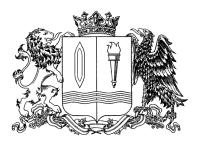 Ивановская областьФурмановский муниципальный районСОВЕТ ФУРМАНОВСКОГО ГОРОДСКОГО ПОСЕЛЕНИЯТретьего созываРЕШЕНИЕот 19 декабря 2019                                                                             	 	             № 49О бюджете Фурмановского городского поселения Фурмановского муниципального района Ивановской области на 2020 год и на плановый период 2021 и 2022 годов(в действующей редакции от 30.01.2020 № 1, от 27.02.2020 № 7, от 26.03.2020 № 11, от 30.04.2020 № 18, от 28.05.2020 № 20, от 24.06.2020 № 28, от 30.06.2020 № 32, от 10.07.2020 № 33, от 23.07.2020 № 34, от 27.08.2020 № 38, от 07.10.2020 № 6)	В соответствии с Бюджетным кодексом Российской Федерации, Федеральным законом от 06.10.2003г. № 131-ФЗ «Об общих принципах организации местного самоуправления в Российской Федерации», Уставом Фурмановского городского поселения Фурмановского муниципального района Ивановской области в целях регулирования бюджетных правоотношений Совет Фурмановского городского поселенияРЕШИЛ:1. Основные характеристики бюджета Фурмановского городского поселения Фурмановского муниципального района Ивановской области на 2020 год и на плановый период 2021 и 2022 годов            Утвердить основные характеристики бюджета Фурмановского городского поселения Фурмановского муниципального района Ивановской области (далее – бюджета Фурмановского городского поселения):	1.1. на 2020 год: - общий объем  доходов бюджета в сумме 283 491 850,13 руб.;- общий объем расходов бюджета в сумме руб. 306 662 257,05 руб.;- дефицит бюджета в сумме 23 170 406,92 руб.	1.2. на 2021 год: - общий объем  доходов бюджета в сумме 189 205 184,60 руб.;- общий объем расходов бюджета в сумме 198 445 923,67 руб.;- дефицит (профицит) бюджета в сумме 9 240 739,07 руб.	1.3. на 2022 год: - общий объем  доходов бюджета в сумме 186 719 542,11 руб.;- общий объем расходов бюджета в сумме 188 581 247,85 руб.;- дефицит (профицит) бюджета в сумме 1 861 705,74 руб.2. Показатели доходов бюджета Фурмановского городского поселения2.1. Утвердить нормативы зачисления доходов в бюджет Фурмановского городского поселения на 2020 год и на плановый период 2021 и 2022 годов согласно приложению 1 к настоящему Решению.2.2. Утвердить доходы бюджета Фурмановского городского поселения по кодам классификации доходов бюджетов на 2020 год и на плановый период 2021 и 2022 годов согласно приложению 2 к настоящему Решению.2.3. Утвердить в пределах общего объема доходов бюджета Фурмановского городского поселения, утвержденного разделом 1 настоящего Решения, объем межбюджетных трансфертов, получаемых:- из областного бюджета1) на 2020 год в сумме 130 575 056,77 руб.;2) на  2021 год в сумме 42 282 608,85 руб.;3) на 2022 год 39 552 032,97 руб.- из бюджета Фурмановского муниципального района на 2020 год в сумме 150 000,0 руб.3. Главные администраторы доходов бюджета Фурмановского городского поселения3.1. Утвердить перечень главных администраторов доходов бюджета Фурмановского городского поселения, закрепляемые за ними виды (подвиды) доходов бюджета Фурмановского городского поселения на 2020 год и на плановый период 2021 и 2022 годов, согласно приложению 3 к настоящему Решению.4. Источники внутреннего финансирования дефицита бюджета Фурмановского городского поселения4.1. Утвердить источники внутреннего финансирования дефицита бюджета Фурмановского городского поселения на 2020 год и на плановый период 2021 и 2022 годов согласно приложению 4 к настоящему Решению.5. Главные администраторы источников внутреннего финансирования дефицита бюджета Фурмановского городского поселения5.1. Утвердить перечень главных администраторов источников внутреннего финансирования дефицита бюджета Фурмановского городского поселения на 2020 год и на плановый период 2021 и 2022 годов согласно приложению 5 к настоящему Решению.6. Бюджетные ассигнования Фурмановского городского поселения на 2020 год и на плановый период 2021 и 2022 годов6.1.  Утвердить распределение бюджетных ассигнований по целевым статьям (муниципальным программам Фурмановского городского поселения и не включенным в муниципальные программы Фурмановского городского поселения направлениям деятельности органов местного самоуправления Фурмановского городского поселения) группам видов расходов классификации расходов бюджета Фурмановского городского поселения:1) на 2020 год  согласно приложению 6 к настоящему Решению;2) на плановый период 2021 и 2022 годов согласно приложению 7 к настоящему Решению.6.2.  Утвердить ведомственную структуру расходов бюджета Фурмановского городского поселения:1) на 2020 год согласно приложению 8 к настоящему Решению;2) на плановый период 2021 и 2022 годов согласно приложению 9 к настоящему Решению.6.3. Утвердить в пределах общего объема расходов бюджета Фурмановского городского поселения, утвержденного разделом 1 настоящего Решения:1) общий объем бюджетных ассигнований, направляемых на исполнение публичных нормативных обязательств:а) на 2020 год в сумме 0,0 руб.;б) на 2021 год в сумме 0,0 руб.;в) на 2022 год в сумме 0,0 руб.2) общий объем условно утвержденных расходов:а) на 2021 год в сумме 4 595 302,0 руб.;б) на 2022 год в сумме 9 202 918,0 руб.6.4. Установить размер резервного фонда администрации  Фурмановского муниципального района:а) на 2020 год в сумме 800 000,0 руб.;б) на 2021 год в сумме 500 000,0 руб.;в) на 2022 год в сумме 500 000,0 руб.6.5. Утвердить объем бюджетных ассигнований муниципального дорожного фонда Фурмановского городского поселения:а) на 2020 год в сумме 22 526 742,10 руб.;б) на 2021 год в сумме 22 035 524,91 руб.;в) на 2022 год в сумме 22 638 292,82 руб.	6.6. Утвердить распределение бюджетных ассигнований бюджета Фурмановского городского поселения по разделам и подразделам классификации расходов бюджетов на 2020 год и на плановый период 2021 и 2022 годов согласно приложению 10 к настоящему Решению.	6.7. Установить, что субсидии юридическим лицам, индивидуальным предпринимателям, а также физическим лицам – производителям товаров, работ, услуг предоставляются в следующих случаях:- на возмещение недополученных доходов организациям, оказывающим услуги по помывкам в ваннах и общих отделениях бань, возникающих из-за разницы между экономически обоснованным тарифом и размером платы населения за одну помывку, установленным органами местного самоуправления;- на возмещение суммы затрат в связи с реализацией гражданам услуг отопления и горячего водоснабжения;- на возмещение разницы в стоимости гарантированного перечня  услуг по погребению, и стоимости услуг погребения умерших, не имеющих супруга, близких родственников, иных родственников либо законного представителя умершего;- на поддержку субъектов малого и среднего предпринимательства;- собственнику электрических сетей.Порядки предоставления соответствующих субсидий устанавливаются администрацией Фурмановского муниципального района.Предоставление субсидий иным некоммерческим организациям, не являющимся муниципальными (государственными) учреждениями, из бюджета Фурмановского городского поселения осуществляется в порядках определения объема и предоставления указанных субсидий, установленных администрацией Фурмановского муниципального района.6.8. Предусмотреть, что остатки средств бюджета Фурмановского городского поселения, сложившиеся на начало 2020 года, могут направляться в 2020 году на покрытие временных кассовых разрывов, возникающих в ходе исполнения бюджета Фурмановского городского поселения, а также на увеличение бюджетных ассигнований на оплату заключённых муниципальных контрактов на поставку товаров, выполнение работ, оказание услуг, подлежавших в соответствии с условиями этих муниципальных контрактов оплате в отчётном финансовом году, в объёме, не превышающем суммы остатка неиспользованных бюджетных ассигнований на указанные цели, в случае принятия Администрацией Фурмановского муниципального района соответствующего решения.7. Межбюджетные трансферты, предоставляемые другим бюджетам бюджетной системы Российской ФедерацииУтвердить общий объем межбюджетных трансфертов, предоставляемых из бюджета Фурмановского городского поселения бюджету Фурмановского муниципального района:1) на 2020 год в сумме 1000,0 руб.;2) на 2021 год в сумме 1000,0 руб.;3) на 2022 год в сумме 1000,0 руб.8. Муниципальные внутренние заимствования, муниципальный внутренний долг Фурмановского городского поселения и расходы на его обслуживание, предоставление муниципальных гарантий Фурмановского городского поселения8.1. Утвердить верхний предел муниципального внутреннего долга Фурмановского городского поселения:- на 1 января 2021 года в сумме 0,0 руб., в том числе по муниципальным гарантиям в сумме 0,0 руб.;- на 1 января 2022 года в сумме 0,0 руб., в том числе по муниципальным гарантиям в сумме 0,0 руб.;- на 1 января 2023 года в сумме 0,0 руб., в том числе по муниципальным гарантиям в сумме 0,0 руб.;8.2.  Утвердить объем расходов на обслуживание муниципального долга:- на 2020 год в сумме 0,0 руб.;- на 2021 год в сумме 0,0 руб.;- на 2022 год в сумме 0,0 руб.8.3. Утвердить Программу муниципальных внутренних заимствований Фурмановского городского поселения на 2020 год и на плановый период 2021 и 2022 годов согласно приложению 11 к настоящему Решению.8.4. Утвердить Программу муниципальных гарантий  Фурмановского городского поселения в валюте Российской Федерации на 2020 год и на плановый период 2021 и 2022 годов согласно приложению 12 к настоящему Решению.8.5. Установить, что в 2020 году и плановом периоде 2021 и 2022 годов муниципальные гарантии Фурмановского городского поселения не предоставляются.Общий объем бюджетных ассигнований на исполнение муниципальных гарантий Фурмановского городского поселения по возможным гарантийным случаям:1) на 2020 год - 0,0 руб.;	2) на 2021 год - 0,0 руб.;	3) на 2022 год - 0,0 руб.9. Вступление в силу настоящего Решения9.2. Настоящее Решение вступает в силу с 1 января 2020 года.Глава Фурмановского городского поселения                                                                              	     О. В. Прохоров Нормативы зачисления доходов в бюджет  Фурмановского городского  поселенияна 2020 год и на плановый период 2021 и 2022 годов Приложение 2    к решению Совета Фурмановскогогородского поселенияот  19.12.2019  № 49(в редакции решения от 07.10.2020 № 6)Доходы бюджета Фурмановского городского поселения по кодам классификации доходов бюджетовна 2020 год и на плановый период 2021 и 2022 годовПеречень главных администраторов доходов бюджета Фурмановского городского поселения, закрепляемые за ними виды (подвиды) доходов бюджета на 2020 год и на плановый период 2021 и 2022 годовИсточники внутреннего финансирования дефицита бюджета Фурмановского городского поселения на 2020 год и на плановый период 2021 и 2022 годовПеречень главных администраторов источников внутреннего финансирования  дефицита бюджета Фурмановского городского поселения на 2020 год и на плановый период 2021 и 2022 годовПрограмма муниципальных внутренних заимствований Фурмановского городского поселения на 2020 год и на плановый период 2021 и 2022 годовПрограмма муниципальных гарантий Фурмановского городского поселения в валюте Российской Федерации на 2020 год и плановый период 2021 и 2022 годовПеречень подлежащих предоставлению муниципальных гарантий Фурмановского городского поселения в 2020 году и плановом периоде 2021 и 2022 годовПриложение 1к решению СоветаФурмановского городского поселенияот 19.12.2019  № 49Код доходов Наименование доходовБюджет Фурмановского городского поселения 000 113 01995 13 0000 130Прочие доходы от оказания платных услуг (работ) получателями средств бюджетов городских поселений100000 113 02065 13 0000 130Доходы, поступающие в порядке возмещения расходов, понесенных в связи с эксплуатацией имущества городских поселений100000 113 02995 13 0015 130Прочие доходы от компенсации затрат бюджетов городских поселений: доходы от возврата бюджетных средств, предоставленных за счет средств межбюджетных трансфертов из областного бюджета100000 113 02995 13 0016 130Прочие доходы от компенсации затрат бюджетов городских поселений: прочие доходы от компенсации затрат бюджета Фурмановского городского поселения100000 1 16 10031 13 0000 140Возмещение ущерба при возникновении страховых случаев, когда выгодоприобретателями выступают получатели средств бюджета городского поселения100000 117 01050 13 0000 180Невыясненные поступления, зачисляемые в бюджеты городских поселений 100000 117 05050 13 0000 180Прочие неналоговые доходы бюджетов городских поселений100Код классификации доходов бюджетов Российской ФедерацииНаименование доходовСумма, руб.Сумма, руб.Сумма, руб.Код классификации доходов бюджетов Российской ФедерацииНаименование доходов2020 год2021 год2022 год000 1 00 00000 00 0000 000Налоговые и неналоговые доходы152 730 787,81146 922 575,75147 167 509,14000 1 01 00000 00 0000 000Налоги на прибыль, доходы121 910 500116 560 525116 560 525000 1 01 02000 01 0000 110Налог на доходы физических лиц121 910 500116 560 525116 560 525000 1 01 02010 01 0000 110Налог на доходы физических лиц с доходов, источником которых является налоговый агент, за исключением доходов, в отношении которых исчисление и уплата налога осуществляются в соответствии со  статьями 227, 227.1 и 228 Налогового кодекса Российской Федерации120 490 000115 100 000115 100 000182 1 01 02010 01 0000 110Налог на доходы физических лиц с доходов, источником которых является налоговый агент, за исключением доходов, в отношении которых исчисление и уплата налога осуществляются в соответствии со  статьями 227, 227.1 и 228 Налогового кодекса Российской Федерации120 490 000115 100 000115 100 000000 1 01 02020 01 0000 110Налог на  доходы физических  лиц с доходов, полученных от осуществления  деятельности физическими лицами, зарегистрированными    в качестве индивидуальных предпринимателей,  нотариусов,  занимающихся частной практикой, адвокатов,  учредивших адвокатские  кабинеты, и других лиц,  занимающихся  частной практикой  в соответствии со статьей 227  Налогового кодекса Российской Федерации800 000810 000810 000182 1 01 02020 01 0000 110Налог на  доходы физических  лиц с доходов, полученных от осуществления  деятельности физическими лицами, зарегистрированными    в качестве индивидуальных предпринимателей,  нотариусов,  занимающихся частной практикой, адвокатов,  учредивших адвокатские  кабинеты, и других лиц,  занимающихся  частной практикой  в соответствии со статьей 227  Налогового кодекса Российской Федерации800 000810 000810 000000 1 01 02030 01 0000 110Налог на доходы физических лиц с доходов, полученных физическими лицами в соответствии со статьей  228 Налогового кодекса Российской Федерации620 500650 525650 525182 1 01 02030 01 0000 110Налог на доходы физических лиц с доходов, полученных физическими лицами в соответствии со статьей  228 Налогового кодекса Российской Федерации620 500650 525650 525000 1 03 00000 00 0000 000Налоги на товары (работы, услуги), реализуемые на территории Российской Федерации3 225 180,973 498 850,963 681 784,35000 1 03 02000 01 0000 110Акцизы по подакцизным товарам (продукции), производимым на территории Российской Федерации3 225 180,973 498 850,963 681 784,35000 1 03 02231 01 0000 110Доходы от уплаты акцизов на дизельное топливо, подлежащие распределению между бюджетами субъектов Российской Федерации и местными бюджетами с учетом установленных дифференцированных нормативов отчислений в местные бюджеты (по нормативам, установленным Федеральным законом о федеральном бюджете в целях формирования дорожных фондов субъектов Российской Федерации)1 477 890,611 612 911,901 694 638,05100 1 03 02231 01 0000 110Доходы от уплаты акцизов на дизельное топливо, подлежащие распределению между бюджетами субъектов Российской Федерации и местными бюджетами с учетом установленных дифференцированных нормативов отчислений в местные бюджеты (по нормативам, установленным Федеральным законом о федеральном бюджете в целях формирования дорожных фондов субъектов Российской Федерации)1 477 890,611 612 911,901 694 638,05000 1 03 02241 01 0000 110Доходы от уплаты акцизов на моторные масла для дизельных и (или) карбюраторных (инжекторных) двигателей, подлежащие распределению между бюджетами субъектов Российской Федерации и местными бюджетами с учетом установленных дифференцированных нормативов отчислений в местные бюджеты (по нормативам, установленным Федеральным законом о федеральном бюджете в целях формирования дорожных фондов субъектов Российской Федерации) 7 612,408 093,948 355,55100 1 03 02241 01 0000 110Доходы от уплаты акцизов на моторные масла для дизельных и (или) карбюраторных (инжекторных) двигателей, подлежащие распределению между бюджетами субъектов Российской Федерации и местными бюджетами с учетом установленных дифференцированных нормативов отчислений в местные бюджеты (по нормативам, установленным Федеральным законом о федеральном бюджете в целях формирования дорожных фондов субъектов Российской Федерации) 7 612,408 093,948 355,55000 1 03 02251 01 0000 110Доходы от уплаты акцизов на автомобильный бензин, подлежащие распределению между бюджетами субъектов Российской Федерации  и местными бюджетами с учетом установленных дифференцированных нормативов отчислений в местные бюджеты (по нормативам, установленным Федеральным законом о федеральном бюджете в целях формирования дорожных фондов субъектов Российской Федерации) 1 930 402,782 100 898,042 193 880,17100 1 03 02251 01 0000 110Доходы от уплаты акцизов на автомобильный бензин, подлежащие распределению между бюджетами субъектов Российской Федерации  и местными бюджетами с учетом установленных дифференцированных нормативов отчислений в местные бюджеты (по нормативам, установленным Федеральным законом о федеральном бюджете в целях формирования дорожных фондов субъектов Российской Федерации)1 930 402,782 100 898,042 193 880,17000 1 03 02261 01 0000 110Доходы от уплаты акцизов на прямогонный бензин, подлежащие распределению между бюджетами субъектов Российской Федерации  и местными бюджетами с учетом установленных дифференцированных нормативов отчислений в местные бюджеты (по нормативам, установленным Федеральным законом о федеральном бюджете в целях формирования дорожных фондов субъектов Российской Федерации)-190 724,82-223 052,92-215 089,42100 1 03 02261 01 0000 110Доходы от уплаты акцизов на прямогонный бензин, подлежащие распределению между бюджетами субъектов Российской Федерации  и местными бюджетами с учетом установленных дифференцированных нормативов отчислений в местные бюджеты (по нормативам, установленным Федеральным законом о федеральном бюджете в целях формирования дорожных фондов субъектов Российской Федерации) -190 724,82 -223 052,92 -215 089,420001 06 00000 00 0000 000Налоги на имущество22 248 50022 248 50022 248 500000 1 06 01000 00 0000 000Налог на имущество физических лиц7 700 0007 700 0007 700 000000 1 06 01030 13 0000 110Налог на имущество физических лиц, взимаемый по ставкам, применяемым к объектам налогообложения, расположенным в границах городских поселений7 700 0007 700 0007 700 000182 1 06 01030 13 0000 110Налог на имущество физических лиц, взимаемый по ставкам, применяемым к объектам налогообложения, расположенным в границах городских поселений7 700 0007 700 0007 700 000000 1 06 06000 00 0000 110Земельный налог 14 548 50014 548 50014 548 500000 1 06 06030 00 0000 110Земельный налог с организаций10 898 50010 898 50010 898 500000 1 06 06033 13 0000 110Земельный налог с организаций, обладающих земельным участком, расположенным в границах городских поселений  10 898 50010 898 50010 898 500182 1 06 06033 13 0000 110Земельный налог с организаций, обладающих земельным участком, расположенным в границах городских поселений  10 898 50010 898 50010 898 500000 1 06 06040 00 0000 110Земельный налог с физических лиц3 650 0003 650 0003 650 000000 1 06 06043 13 0000 110Земельный налог с физических лиц, обладающих земельным участком, расположенным в границах городских поселений 3 650 0003 650 0003 650 000182 1 06 06043 13 0000 110Земельный налог с физических лиц, обладающих земельным участком, расположенным в границах городских поселений 3 650 0003 650 0003 650 000000 1 11 00000 00 0000 000Доходы от использования имущества, находящегося в государственной и муниципальной собственности 3 389 605,533 439 605,533 489 605,53000 1 11 05000 00 0000 120Доходы, получаемые в виде арендной либо иной платы за передачу в возмездное пользование государственного и муниципального имущества (за исключением имущества бюджетных и автономных учреждений, а также имущества государственных и муниципальных унитарных предприятий, в том числе казенных)1 150 0001 200 0001 250 000000 1 11 05010 00 0000 120Доходы, получаемые в виде арендной платы за земельные участки, государственная собственность на которые не разграничена, а также средства от продажи права на заключение договоров аренды указанных земельных участков1 150 0001 200 0001 250 000000 1 11 05013 13 0000 120Доходы, получаемые в виде арендной платы за земельные участки, государственная собственность на которые не разграничена и которые расположены в границах городских поселений, а также средства от продажи права на заключение договоров аренды указанных земельных участков1 150 0001 200 0001 250 000001 1 11 05013 13 0000 120Доходы, получаемые в виде арендной платы за земельные участки, государственная собственность на которые не разграничена и которые расположены в границах городских поселений, а также средства от продажи права на заключение договоров аренды указанных земельных участков1 150 0001 200 0001 250 000000 1 11 09000 00 0000 120Прочие доходы от использования имущества и прав, находящихся в государственной и муниципальной собственности (за исключением имущества бюджетных и автономных учреждений, а также имущества государственных и муниципальных унитарных предприятий, в том числе казенных)2 239 605,532 239 605,532 239 605,53000 1 11 09040 00 0000 120Прочие поступления от использования имущества, находящегося в государственной и муниципальной собственности (за исключением имущества бюджетных и автономных учреждений, а также имущества государственных и муниципальных унитарных предприятий, в том числе казенных)2 239 605,532 239 605,532 239 605,53000 1 11 09045 13 0400 120Прочие поступления от использования имущества, находящегося в собственности городских поселений (за исключением имущества муниципальных бюджетных и  автономных учреждений, а также имущества муниципальных унитарных предприятий, в том числе казенных): плата за наем муниципальных жилых помещений2 239 605,532 239 605,532 239 605,53007 1 11 09045 13 0400 120Прочие поступления от использования имущества, находящегося в собственности городских поселений (за исключением имущества муниципальных бюджетных и  автономных учреждений, а также имущества муниципальных унитарных предприятий, в том числе казенных): плата за наем муниципальных жилых помещений2 100 0002 100 0002 100 000007 1 11 09045 13 0500 120Прочие поступления от использования имущества, находящегося в собственности городских поселений (за исключением имущества муниципальных бюджетных и  автономных учреждений, а также имущества муниципальных унитарных предприятий, в том числе казенных): прочие поступления от использования имущества139 605,53139 605,53139 605,53000 1 13 00000 00 0000 000Доходы от оказания платных услуг (работ) и компенсации затрат государства871 207,0579 30081 300000 1 13 01000 00 0000 130Доходы от оказания платных услуг (работ)77 30079 30081 300000 1 13 01990 00 0000 130Прочие доходы от оказания платных услуг (работ)77 30079 30081 300000 1 13 01995 13 0000 130Прочие доходы от оказания платных услуг (работ) получателями средств бюджетов городских поселений77 30079 30081 300004 1 13 01995 13 0000 130Прочие доходы от оказания платных услуг (работ) получателями средств бюджетов городских поселений41 90043 90045 900008 1 13 01995 13 0000 130Прочие доходы от оказания платных услуг (работ) получателями средств бюджетов городских поселений35 40035 40035 400000 1 13 02000 00 0000 130Доходы от компенсации затрат государства589 748,52000 1 13 02060 00 0000 130Доходы, поступающие в порядке возмещения расходов, понесенных в связи с эксплуатацией имущества589 748,520,00,0000 1 13 02065 13 0000 130Доходы, поступающие в порядке возмещения расходов, понесенных в связи с эксплуатацией имущества городских поселений589 748,520,00,0007 1 13 02065 13 0000 130Доходы, поступающие в порядке возмещения расходов, понесенных в связи с эксплуатацией имущества городских поселений589 748,520,00,0000 1 13 02990 00 0000 130Прочие доходы от компенсации затрат государства204 158,530,00,0007 1 13 02995 13 0000 130Прочие доходы от компенсации затрат бюджетов городских поселений204 158,530,00,0000 1 14 00000 00 0000 000Доходы от продажи материальных и нематериальных активов920 000930 000940 000000 1 14 06000 00 0000 430Доходы от продажи земельных участков, находящихся в государственной и муниципальной собственности800 000800 000800 000000 1 14 06010 00 0000 430Доходы от продажи земельных участков, государственная собственность на которые не разграничена800 000800 000800 000000 1 14 06013 13 0000 430Доходы от продажи земельных участков, государственная собственность  на которые не  разграничена  и которые расположены  в границах городских поселений800 000800 000800 000001 1 14 06013 13 0000 430Доходы от продажи земельных участков, государственная собственность  на которые не  разграничена  и которые расположены  в границах городских поселений800 000800 000800 000000 1 14 06300 00 0000 430Плата за увеличение площади земельных участков, находящихся в частной собственности, в результате перераспределения таких земельных участков и земель (или) земельных участков, находящихся в государственной или муниципальной собственности120 000130 000140 000000 1 14 06310 00 0000 430Плата за увеличение площади земельных участков, находящихся в частной собственности, в результате перераспределения таких земельных участков и земель (или) земельных участков, государственная собственность на которые не разграничена120 000130 000140 000000 1 14 06313 13 0000 430Плата за увеличение площади земельных участков, находящихся в частной собственности, в результате перераспределения таких земельных участков и земель (или) земельных участков, государственная собственность на которые не разграничена и которые расположены в границах городских поселений120 000130 000140 000001 1 14 06313 13 0000 430Плата за увеличение площади земельных участков, находящихся в частной собственности, в результате перераспределения таких земельных участков и земель (или) земельных участков, государственная собственность на которые не разграничена и которые расположены в границах городских поселений120 000130 000140 000000 1 16 00000 00 0000 000Штрафы, санкции, возмещение ущерба165 794,26165 794,26165 794,26000 1 16 07010 13 0000 140Штрафы, неустойки, пени, уплаченные в случае просрочки исполнения поставщиком (подрядчиком, исполнителем) обязательств, предусмотренных муниципальным контрактом, заключенным муниципальным органом, казенным учреждением городского поселения721,63721,63721,63007 1 16 07010 13 0000 140Штрафы, неустойки, пени, уплаченные в случае просрочки исполнения поставщиком (подрядчиком, исполнителем) обязательств, предусмотренных муниципальным контрактом, заключенным муниципальным органом, казенным учреждением городского поселения: прочие поступления от денежных взысканий (штрафов)721,63721,63721,63000 1 16 10032 13 0000 140Прочее возмещение ущерба, причиненного муниципальному имуществу городского поселения (за исключением имущества, закрепленного за муниципальными бюджетными (автономными) учреждениями, унитарными предприятиями)3 339,843 339,843 339,84007 1 16 10032 13 0000 140Прочее возмещение ущерба, причиненного муниципальному имуществу городского поселения (за исключением имущества, закрепленного за муниципальными бюджетными (автономными) учреждениями, унитарными предприятиями)3 339,843 339,843 339,84000 1 16 10123 01 0000 140Доходы от денежных взысканий (штрафов), поступающие в счет погашения задолженности, образовавшейся до 1 января 2020 года, подлежащие зачислению в бюджет муниципального образования по нормативам, действовавшим в 2019 году161 732,79161 732,79161 732,79007 1 16 10123 01 0131 140Доходы от денежных взысканий (штрафов), поступающие в счет погашения задолженности, образовавшейся до 1 января 2020 года, подлежащие зачислению в бюджет муниципального образования по нормативам, действовавшим в 2019 году (доходы бюджетов городских поселений за исключением доходов, направляемых на формирование муниципального дорожного фонда, а также иных платежей в случае принятия решения финансовым органом муниципального образования о раздельном учете задолженности)111 732,79111 732,79111 732,79007 1 16 10123 01 0132 140Доходы от денежных взысканий (штрафов), поступающие в счет погашения задолженности, образовавшейся до 1 января 2020 года, подлежащие зачислению в бюджет муниципального образования по нормативам, действовавшим в 2019 году (доходы бюджетов городских поселений, направляемые на формирование муниципального дорожного фонда)50 00050 00050 000000 2 00 00000 00 0000 000Безвозмездные поступления130 761 062,3242 282 608,8539 552 032,97000 2 02 00000 00 0000 000Безвозмездные поступления от других бюджетов бюджетной системы Российской Федерации130 725 056,7742 282 608,8539 552 032,97000 2 02 10000 00 0000 150Дотации бюджетам бюджетной системы Российской Федерации41 134 09035 396 20032 181 000000 2 02 15001 00 0000 150Дотации на выравнивание бюджетной обеспеченности38 063 80035 396 20032 181 000000 2 02 15001 13 0000 150Дотации бюджетам городских поселений на выравнивание бюджетной обеспеченности из бюджета субъекта Российской Федерации38 063 80035 396 20032 181 000007 2 02 15001 13 0000 150Дотации бюджетам городских поселений на выравнивание бюджетной обеспеченности из бюджета субъекта Российской Федерации38 063 80035 396 20032 181 000000 2 02 15002 00 0000 150Дотации на поддержку мер по обеспечению сбалансированности бюджетов3 070 290,0000 2 02 15002 13 0000 150Дотации  бюджетам городских поселений на поддержку мер по обеспечению сбалансированности бюджетов3 070 290,0007 2 02 15002 13 0000 150Дотации  бюджетам городских поселений на поддержку мер по обеспечению сбалансированности бюджетов3 070 290,0000 2 02 20000 00 0000 150Субсидии бюджетам бюджетной системы Российской Федерации19 585 555,376 880 621,457 300 455,97000 2 02 20216 00 0000 150Субсидии бюджетам на осуществление дорожной деятельности в отношении автомобильных дорог общего пользования, а также капитального ремонта и ремонта дворовых территорий многоквартирных домов, проездов к дворовым территориям многоквартирных домов населенных пунктов7 160 511,136 880 621,457 300 455,97000 2 02 20216 13 0000 150Субсидии бюджетам городских поселений на осуществление дорожной деятельности в отношении автомобильных дорог общего пользования, а также капитального ремонта и ремонта дворовых территорий многоквартирных домов, проездов к дворовым территориям многоквартирных домов населенных пунктов7 160 511,136 880 621,457 300 455,97007 2 02 20216 13 0000 150Субсидии бюджетам городских поселений на осуществление дорожной деятельности в отношении автомобильных дорог общего пользования, а также капитального ремонта и ремонта дворовых территорий многоквартирных домов, проездов к дворовым территориям многоквартирных домов населенных пунктов7 160 511,136 880 621,457 300 455,97000 2 02 25555 00 0000 150Субсидии бюджетам на реализацию программ формирования современной городской среды4 451 123,24000 2 02 25555 13 0000 150Субсидии бюджетам городских поселений на реализацию программ формирования современной городской среды4 451 123,24007 2 02 25555 13 0000 150Субсидии бюджетам городских поселений на реализацию программ формирования современной городской среды4 451 123,24000 2 02 29900 00 0000 150Субсидии бюджетам субъектов Российской Федерации (муниципальных образований) из бюджета субъекта Российской Федерации (местного бюджета)150 000000 2 02 29900 13 0000 150Субсидии бюджетам городских поселений из местных бюджетов150 000007 2 02 29900 13 0000 150Субсидии бюджетам городских поселений из местных бюджетов150 000В том числе:007 2 02 29900 13 0000 150Субсидии бюджетам поселений Фурмановского муниципального района в целях софинансирования расходных обязательств, возникающих при выполнении полномочий органов местного самоуправления поселений по вопросам местного значения поселений на выполнение мероприятий по реализации наказов избирателей по избирательным округам Фурмановского муниципального района150 000000 2 02 29999 00 0000 150000 2 02 29999 00 0000 150Прочие субсидии7 823 921000 2 02 29999 13 0000 150000 2 02 29999 13 0000 150Прочие субсидии бюджетам городских поселений7 823 921007 2 02 29999 13 0000 150007 2 02 29999 13 0000 150Прочие субсидии бюджетам городских поселений7 823 921в том числе:007 2 02 29999 13 0000 150007 2 02 29999 13 0000 150Субсидии бюджетам городских поселений на софинансирование расходов, связанных с поэтапным доведением средней заработной платы работникам культуры муниципальных учреждений культуры Ивановской области до средней заработной платы в Ивановской области6 902 021007 2 02 29999 13 0000 150007 2 02 29999 13 0000 150Субсидии бюджетам муниципальных образований Ивановской области на укрепление материально-технической базы муниципальных учреждений культуры Ивановской области150 000007 2 02 29999 13 0000 150007 2 02 29999 13 0000 150Субсидии бюджетам муниципальных образований Ивановской области на реализацию проектов развития территорий муниципальных образований Ивановской области, основанных на местных инициативах, в 2020 году516 900007 2 02 29999 13 0000 150007 2 02 29999 13 0000 150Субсидии бюджетам муниципальных образований Ивановской области на реализацию проектов развития территорий муниципальных образований Ивановской области, основанных на местных инициативах, в 2020 году255 000000 2 02 30000 00 0000 150000 2 02 30000 00 0000 150Субвенции бюджетам бюджетной системы Российской Федерации5 411,45 787,470 577000 2 02 35120 00 0000 150000 2 02 35120 00 0000 150Субвенции бюджетам на осуществление полномочий по составлению (изменению) списков кандидатов в присяжные заседатели федеральных судов общей юрисдикции в Российской Федерации5 411,45 787,470 577000 2 02 35120 13 0000 150000 2 02 35120 13 0000 150Субвенции бюджетам городских поселений на осуществление полномочий по составлению (изменению) списков кандидатов в присяжные заседатели федеральных судов общей юрисдикции в Российской Федерации5 411,45 787,470 577007 2 02 35120 13 0000 150007 2 02 35120 13 0000 150Субвенции бюджетам городских поселений на осуществление полномочий по составлению (изменению) списков кандидатов в присяжные заседатели федеральных судов общей юрисдикции в Российской Федерации5 411,45 787,470 577000 2 02 40000 00 0000 150000 2 02 40000 00 0000 150Иные межбюджетные трансферты70 000 000,0000 2 02 45424 00 0000 150000 2 02 45424 00 0000 150Межбюджетные трансферты, передаваемые бюджетам на создание комфортной городской среды в малых городах и исторических поселениях - победителях Всероссийского конкурса лучших проектов создания комфортной городской среды70 000 000,0000 2 02 45424 13 0000 150000 2 02 45424 13 0000 150Межбюджетные трансферты, передаваемые бюджетам городских поселений на создание комфортной городской среды в малых городах и исторических поселениях - победителях Всероссийского конкурса лучших проектов создания комфортной городской среды70 000 000,0007 2 02 45424 13 0000 150007 2 02 45424 13 0000 150Межбюджетные трансферты, передаваемые бюджетам городских поселений на создание комфортной городской среды в малых городах и исторических поселениях - победителях Всероссийского конкурса лучших проектов создания комфортной городской среды70 000 000,0000 2 07 00000 00 0000 150000 2 07 00000 00 0000 150Прочие безвозмездные поступления  36 005,550000 2 07 05000 13 0000 150000 2 07 05000 13 0000 150Прочие безвозмездные поступления  в бюджеты городских поселений36 005,55000 2 07 05030 13 0000 150000 2 07 05030 13 0000 150Прочие безвозмездные поступления  в бюджеты городских поселений36 005,55007 2 07 05030 13 0000 150007 2 07 05030 13 0000 150Прочие безвозмездные поступления  в бюджеты городских поселений36 005,55ИТОГО ДОХОДОВИТОГО ДОХОДОВИТОГО ДОХОДОВ283 491 850,13189 205 184,6186 719 542,11Приложение 3 к решению Совета Фурмановского городского поселения от 19.12.2019 № 49(в редакции решения от 28.05.2020 № 20)Код классификации доходов бюджетов Российской Федерации, код главного администратора доходов  бюджета Фурмановского городского поселенияНаименование Код классификации доходов бюджетов Российской Федерации, код главного администратора доходов  бюджета Фурмановского городского поселенияНаименование 001Администрация Фурмановского муниципального района  001 1 11 05013 13 0000 120Доходы, получаемые в виде арендной платы за земельные участки, государственная собственность на которые не разграничена и которые  расположены в границах городских поселений, а также средства от продажи права на заключение договоров аренды указанных земельных участков001 1 11 05313 13 0000 120Плата по соглашениям об установлении сервитута, заключенным органами местного самоуправления муниципальных районов, государственными или муниципальными предприятиями либо государственными или муниципальными учреждениями в отношении земельных участков, государственная собственность на которые не разграничена и которые расположены в границах городских поселений001 1 11 05314 13 0000 120Плата по соглашениям об установлении сервитута, заключенным органами местного самоуправления городских поселений, государственными или муниципальными предприятиями либо государственными или муниципальными учреждениями в отношении земельных участков, государственная собственность на которые не разграничена и которые расположены в границах городских поселений001 1 14 06013 13 0000 430Доходы от продажи земельных участков, государственная собственность на которые не разграничена и которые расположены в границах городских поселений001 1 14 06313 13 0000 430Плата за увеличение площади земельных участков, находящихся в частной собственности, в результате перераспределения таких земельных участков и земель (или) земельных участков, государственная собственность на которые не разграничена и которые расположены в границах городских поселений001 1 16 01154 01 0000 140Административные штрафы, установленные главой 15 Кодекса Российской Федерации об административных правонарушениях, за административные правонарушения в области финансов, налогов и сборов, страхования, рынка ценных бумаг (за исключением штрафов, указанных в пункте 6 статьи 46 Бюджетного кодекса Российской Федерации), выявленные должностными лицами органов муниципального контроля001 1 16 01157 01 0000 140Административные штрафы, установленные главой 15 Кодекса Российской Федерации об административных правонарушениях, за административные правонарушения в области финансов, связанные с нецелевым использованием бюджетных средств, невозвратом либо несвоевременным возвратом бюджетного кредита, неперечислением либо несвоевременным перечислением платы за пользование бюджетным кредитом, нарушением условий предоставления бюджетного кредита, нарушением порядка и (или) условий предоставления (расходования) межбюджетных трансфертов, нарушением условий предоставления бюджетных инвестиций, субсидий юридическим лицам, индивидуальным предпринимателям и физическим лицам, подлежащие зачислению в бюджет муниципального образования001 1 16 01194 01 0000 140Административные штрафы, установленные главой 19 Кодекса Российской Федерации об административных правонарушениях, за административные правонарушения против порядка управления, выявленные должностными лицами органов муниципального контроля001 1 16 10100 13 0000 140Денежные взыскания, налагаемые в возмещение ущерба, причиненного в результате незаконного или нецелевого использования бюджетных средств (в части бюджетов муниципальных районов)004Муниципальное казенное учреждение «Отдел культуры администрации Фурмановского муниципального района»004 1 13 01995 13 0000 130Прочие доходы от оказания платных услуг (работ) получателями средств бюджетов городских поселений004 1 16 07010 13 0300 140Штрафы, неустойки, пени, уплаченные в случае просрочки исполнения поставщиком (подрядчиком, исполнителем) обязательств, предусмотренных муниципальным контрактом, заключенным муниципальным органом, казенным учреждением городского поселения: прочие поступления от денежных взысканий (штрафов)004 1 16 07090 13 0000 140Иные штрафы, неустойки, пени, уплаченные в соответствии с законом или договором в случае неисполнения или ненадлежащего исполнения обязательств перед муниципальным органом, (муниципальным казенным учреждением) городского поселения004 1 16 10031 13 0000 140Возмещение ущерба при возникновении страховых случаев, когда выгодоприобретателями выступают получатели средств бюджета городского поселения004 1 16 10061 13 0000 140Платежи в целях возмещения убытков, причиненных уклонением от заключения с муниципальным органом городского поселения (муниципальным казенным учреждением) муниципального контракта, а также иные денежные средства, подлежащие зачислению в бюджет городского поселения за нарушение законодательства Российской Федерации о контрактной системе в сфере закупок товаров, работ, услуг для обеспечения государственных и муниципальных нужд (за исключением муниципального контракта, финансируемого за счет средств муниципального дорожного фонда)004 1 16 10081 13 0000 140Платежи в целях возмещения ущерба при расторжении муниципального контракта, заключенного с муниципальным органом городского поселения (муниципальным казенным учреждением), в связи с односторонним отказом исполнителя (подрядчика) от его исполнения (за исключением муниципального контракта, финансируемого за счет средств муниципального дорожного фонда)004 1 16 10123 01 0131 140Доходы от денежных взысканий (штрафов), поступающие в счет погашения задолженности, образовавшейся до 1 января 2020 года, подлежащие зачислению в бюджет муниципального образования по нормативам, действовавшим в 2019 году (доходы бюджетов городских поселений за исключением доходов, направляемых на формирование муниципального дорожного фонда, а также иных платежей в случае принятия решения финансовым органом муниципального образования о раздельном учете задолженности)004 1 17 01050 13 0000 180Невыясненные поступления, зачисляемые в бюджеты городских поселений007Администрация Фурмановского муниципального района  007 1 11 09045 13 0400 120Прочие поступления от использования имущества, находящегося в собственности городских поселений (за исключением имущества муниципальных бюджетных и автономных учреждений, а также имущества муниципальных унитарных предприятий, в том числе казенных): плата за наем муниципальных жилых помещений007 1 11 09045 13 0500 120Прочие поступления от использования имущества, находящегося в собственности городских поселений (за исключением имущества муниципальных бюджетных и автономных учреждений, а также имущества муниципальных унитарных предприятий, в том числе казенных): прочие поступления от использования имущества007 1 13 01995 13 0000 130Прочие доходы от оказания платных услуг (работ) получателями средств бюджетов городских поселений 007 1 13 02065 13 0000 130Доходы, поступающие в порядке возмещения расходов, понесенных в связи с эксплуатацией имущества городских поселений007 1 13 02995 13 0015 130Прочие доходы от компенсации затрат бюджетов городских  поселений (доходы от возврата бюджетных средств, предоставленных за счет средств межбюджетных трансфертов из областного бюджета)007 1 13 02995 13 0016 130Прочие доходы от компенсации затрат бюджетов городских  поселений (прочие доходы от компенсации затрат бюджета Фурмановского городского поселения)007 1 14 02053 13 0000 410Доходы от реализации иного имущества, находящегося в собственности городских поселений (за исключением имущества муниципальных бюджетных и автономных учреждений, а также имущества муниципальных унитарных предприятий, в том числе казенных), в части реализации основных средств по указанному имуществу 007 1 14 06025 13 0000 430Доходы от продажи земельных участков, находящихся в собственности городских поселений (за исключением земельных участков муниципальных бюджетных и автономных учреждений)007 1 16 07010 13 0100 140Штрафы, неустойки, пени, уплаченные в случае просрочки исполнения поставщиком (подрядчиком, исполнителем) обязательств, предусмотренных муниципальным контрактом, заключенным муниципальным органом, казенным учреждением городского поселения: штрафы (неустойки) за нарушение поставщиком (исполнителем) условий муниципальных контрактов, финансируемых за счет средств дорожного фонда007 1 16 07010 13 0200 140Штрафы, неустойки, пени, уплаченные в случае просрочки исполнения поставщиком (подрядчиком, исполнителем) обязательств, предусмотренных муниципальным контрактом, заключенным муниципальным органом, казенным учреждением городского поселения: денежные средства, внесенные участником конкурса или аукциона, проводимых в целях заключения муниципального контракта, финансируемого за счет средств дорожного фонда поселения, в качестве обеспечения заявки на участие в таком конкурсе или аукционе в случае уклонения участника конкурса или аукциона от заключения такого контракта и в иных случаях, установленных законодательством Российской Федерации  007 1 16 07010 13 0300 140Штрафы, неустойки, пени, уплаченные в случае просрочки исполнения поставщиком (подрядчиком, исполнителем) обязательств, предусмотренных муниципальным контрактом, заключенным муниципальным органом, казенным учреждением городского поселения: прочие поступления от денежных взысканий (штрафов)007 1 16 07090 13 0000 140Иные штрафы, неустойки, пени, уплаченные в соответствии с законом или договором в случае неисполнения или ненадлежащего исполнения обязательств перед муниципальным органом, (муниципальным казенным учреждением) городского поселения007 1 16 10031 13 0000 140Возмещение ущерба при возникновении страховых случаев, когда выгодоприобретателями выступают получатели средств бюджета городского поселения007 1 16 10032 13 0000 140Прочее возмещение ущерба, причиненного муниципальному имуществу городского поселения (за исключением имущества, закрепленного за муниципальными бюджетными (автономными) учреждениями, унитарными предприятиями)007 1 16 10061 13 0000 140Платежи в целях возмещения убытков, причиненных уклонением от заключения с муниципальным органом городского поселения (муниципальным казенным учреждением) муниципального контракта, а также иные денежные средства, подлежащие зачислению в бюджет городского поселения за нарушение законодательства Российской Федерации о контрактной системе в сфере закупок товаров, работ, услуг для обеспечения государственных и муниципальных нужд (за исключением муниципального контракта, финансируемого за счет средств муниципального дорожного фонда)007 1 16 10062 13 0000 140Платежи в целях возмещения убытков, причиненных уклонением от заключения с муниципальным органом городского поселения (муниципальным казенным учреждением) муниципального контракта, финансируемого за счет средств муниципального дорожного фонда, а также иные денежные средства, подлежащие зачислению в бюджет городского поселения за нарушение законодательства Российской Федерации о контрактной системе в сфере закупок товаров, работ, услуг для обеспечения государственных и муниципальных нужд007 1 16 10081 13 0000 140Платежи в целях возмещения ущерба при расторжении муниципального контракта, заключенного с муниципальным органом городского поселения (муниципальным казенным учреждением), в связи с односторонним отказом исполнителя (подрядчика) от его исполнения (за исключением муниципального контракта, финансируемого за счет средств муниципального дорожного фонда)007 1 16 10082 13 0000 140Платежи в целях возмещения ущерба при расторжении муниципального контракта, финансируемого за счет средств муниципального дорожного фонда городского поселения, в связи с односторонним отказом исполнителя (подрядчика) от его исполнения007 1 16 10123 01 0131 140Доходы от денежных взысканий (штрафов), поступающие в счет погашения задолженности, образовавшейся до 1 января 2020 года, подлежащие зачислению в бюджет муниципального образования по нормативам, действовавшим в 2019 году (доходы бюджетов городских поселений за исключением доходов, направляемых на формирование муниципального дорожного фонда, а также иных платежей в случае принятия решения финансовым органом муниципального образования о раздельном учете задолженности)007 1 16 10123 01 0132 140Доходы от денежных взысканий (штрафов), поступающие в счет погашения задолженности, образовавшейся до 1 января 2020 года, подлежащие зачислению в бюджет муниципального образования по нормативам, действовавшим в 2019 году (доходы бюджетов городских поселений, направляемых на формирование муниципального дорожного фонда)007 1 17 01050 13 0000 180Невыясненные поступления, зачисляемые в бюджеты городских поселений007 1 17 05050 13 0000 180Прочие неналоговые доходы бюджетов городских поселений007 2 02 15001 13 0000 150Дотации бюджетам городских поселений на выравнивание бюджетной обеспеченности из бюджета субъекта Российской Федерации007 2 02 15002 13 0000 150Дотации бюджетам городских поселений на поддержку мер по обеспечению сбалансированности бюджетов 007 2 02 20216 13 0000 150Субсидии бюджетам городских поселений на осуществление дорожной деятельности в отношении автомобильных дорог общего пользования, а также капитального ремонта и ремонта дворовых территорий многоквартирных домов, проездов к дворовым территориям многоквартирных домов населенных пунктов007 2 02 25519 13 0000 150Субсидии бюджетам городских поселений на поддержку отрасли культуры007 2 02 25527 13 0000 150Субсидии бюджетам городских поселений на государственную поддержку малого и среднего предпринимательства  в субъектах Российской Федерации007 2 02 25555 13 0000 150Субсидии бюджетам городских поселений на реализацию программ формирования современной городской среды007 2 02 29900 13 0000 150Субсидии бюджетам городских поселений из местных бюджетов007 2 02 29999 13 0000 150Прочие субсидии бюджетам городских поселений007 2 02 35120 13 0000 150Субвенции бюджетам городских поселений на осуществление полномочий по составлению (изменению) списков кандидатов в присяжные заседатели федеральных судов общей юрисдикции в Российской Федерации 007 2 02 30024 13 0000 150Субвенции бюджетам городских поселений на выполнение передаваемых полномочий субъектов Российской Федерации007 2 02 40014 13 0000 150Межбюджетные трансферты, передаваемые бюджетам городских поселений из бюджетов муниципальных районов на осуществление части полномочий по решению вопросов местного значения в соответствии с заключенными соглашениями007 2 02 45390 13 0000 150Межбюджетные трансферты, передаваемые бюджетам городских поселений на финансовое обеспечение дорожной деятельности007 2 02 45424 13 0000 150Межбюджетные трансферты, передаваемые бюджетам городских поселений на создание комфортной городской среды в малых городах и исторических поселениях - победителях Всероссийского конкурса лучших проектов создания комфортной городской среды007 2 02 49999 13 0000 150Прочие межбюджетные трансферты, передаваемые бюджетам городских поселений007 2 07 05030 13 0000 150Прочие безвозмездные поступления  в бюджеты городских поселений007 2 08 05000 13 0000 150Перечисления из бюджетов городских поселений (в бюджеты городских поселений) для осуществления возврата (зачета) излишне уплаченных или излишне взысканных сумм налогов, сборов и иных платежей, а также сумм процентов за несвоевременное осуществление такового возврата и процентов, начисленных на излишне взысканные суммы007 2 18 60010 13 0000 150Доходы бюджетов городских поселений от возврата остатков субсидий, субвенций и иных межбюджетных трансфертов, имеющих целевое назначение, прошлых лет из бюджетов муниципальных районов007 2 19 25555 13 0000 150Возврат остатков субсидий на поддержку государственных программ субъектов Российской Федерации и муниципальных программ формирования современной городской среды из бюджетов городских поселений007 2 19 60010 13 0000 150Возврат прочих остатков субсидий, субвенций и иных межбюджетных трансфертов, имеющих целевое назначение, прошлых лет из бюджетов городских поселений008Муниципальное казенное учреждение «Отдел спорта администрации Фурмановского муниципального района»008 1 13 01995 13 0000 130Прочие доходы от оказания платных услуг (работ) получателями средств бюджетов городских поселений008 1 16 07010 13 0300 140Штрафы, неустойки, пени, уплаченные в случае просрочки исполнения поставщиком (подрядчиком, исполнителем) обязательств, предусмотренных муниципальным контрактом, заключенным муниципальным органом, казенным учреждением городского поселения: прочие поступления от денежных взысканий (штрафов)008 1 16 07090 13 0000 140Иные штрафы, неустойки, пени, уплаченные в соответствии с законом или договором в случае неисполнения или ненадлежащего исполнения обязательств перед муниципальным органом, (муниципальным казенным учреждением) городского поселения008 1 16 10031 13 0000 140Возмещение ущерба при возникновении страховых случаев, когда выгодоприобретателями выступают получатели средств бюджета городского поселения008 1 16 10061 13 0000 140Платежи в целях возмещения убытков, причиненных уклонением от заключения с муниципальным органом городского поселения (муниципальным казенным учреждением) муниципального контракта, а также иные денежные средства, подлежащие зачислению в бюджет городского поселения за нарушение законодательства Российской Федерации о контрактной системе в сфере закупок товаров, работ, услуг для обеспечения государственных и муниципальных нужд (за исключением муниципального контракта, финансируемого за счет средств муниципального дорожного фонда)008 1 16 10081 13 0000 140Платежи в целях возмещения ущерба при расторжении муниципального контракта, заключенного с муниципальным органом городского поселения (муниципальным казенным учреждением), в связи с односторонним отказом исполнителя (подрядчика) от его исполнения (за исключением муниципального контракта, финансируемого за счет средств муниципального дорожного фонда)008 1 16 10123 01 0131 140Доходы от денежных взысканий (штрафов), поступающие в счет погашения задолженности, образовавшейся до 1 января 2020 года, подлежащие зачислению в бюджет муниципального образования по нормативам, действовавшим в 2019 году (доходы бюджетов городских поселений за исключением доходов, направляемых на формирование муниципального дорожного фонда, а также иных платежей в случае принятия решения финансовым органом муниципального образования о раздельном учете задолженности)008 1 17 01050 13 0000 180Невыясненные поступления, зачисляемые в бюджеты городских поселений009 Совет Фурмановского муниципального района 009 1 16 01054 01 0000 140Административные штрафы, установленные главой 5 Кодекса Российской Федерации об административных правонарушениях, за административные правонарушения, посягающие на права граждан, выявленные должностными лицами органов муниципального контроля009 1 16 01154 01 0000 140Административные штрафы, установленные главой 15 Кодекса Российской Федерации об административных правонарушениях, за административные правонарушения в области финансов, налогов и сборов, страхования, рынка ценных бумаг (за исключением штрафов, указанных в пункте 6 статьи 46 Бюджетного кодекса Российской Федерации), выявленные должностными лицами органов муниципального контроля009 1 16 01157 01 0000 140Административные штрафы, установленные главой 15 Кодекса Российской Федерации об административных правонарушениях, за административные правонарушения в области финансов, связанные с нецелевым использованием бюджетных средств, невозвратом либо несвоевременным возвратом бюджетного кредита, неперечислением либо несвоевременным перечислением платы за пользование бюджетным кредитом, нарушением условий предоставления бюджетного кредита, нарушением порядка и (или) условий предоставления (расходования) межбюджетных трансфертов, нарушением условий предоставления бюджетных инвестиций, субсидий юридическим лицам, индивидуальным предпринимателям и физическим лицам, подлежащие зачислению в бюджет муниципального образования009 1 16 01194 01 0000 140Административные штрафы, установленные главой 19 Кодекса Российской Федерации об административных правонарушениях, за административные правонарушения против порядка управления, выявленные должностными лицами органов муниципального контроля009 1 16 10100 13 0000 140Денежные взыскания, налагаемые в возмещение ущерба, причиненного в результате незаконного или нецелевого использования бюджетных средств (в части бюджетов городских поселений)042Комитет Ивановской области по обеспечению деятельности мировых судей и гражданской защиты населения042 1 16 07090 13 0000 140Иные штрафы, неустойки, пени, уплаченные в соответствии с законом или договором в случае неисполнения или ненадлежащего исполнения обязательств перед муниципальным органом, (муниципальным казенным учреждением) городского поселения100Управление Федерального казначейства по Ивановской области100 1 03 02231 01 0000 110Доходы от уплаты акцизов на дизельное топливо, подлежащие распределению между бюджетами субъектов Российской Федерации и местными бюджетами с учетом установленных дифференцированных нормативов отчислений в местные бюджеты (по нормативам, установленным Федеральным законом о федеральном бюджете в целях формирования дорожных фондов субъектов Российской Федерации)100 1 03 02232 01 0000 110Доходы от уплаты акцизов на дизельное топливо, подлежащие распределению между бюджетами субъектов Российской Федерации и местными бюджетами с учетом установленных дифференцированных нормативов отчислений в местные бюджеты (по нормативам, установленным Федеральным законом о федеральном бюджете в целях реализации национального проекта "Безопасные и качественные автомобильные дороги")100 1 03 02241 01 0000 110Доходы от уплаты акцизов на моторные масла для дизельных и (или) карбюраторных (инжекторных) двигателей, подлежащие распределению между бюджетами субъектов Российской Федерации и местными бюджетами с учетом установленных дифференцированных нормативов отчислений в местные бюджеты (по нормативам, установленным Федеральным законом о федеральном бюджете в целях формирования дорожных фондов субъектов Российской Федерации)100 1 03 02242 01 0000 110Доходы от уплаты акцизов на моторные масла для дизельных и (или) карбюраторных (инжекторных) двигателей, подлежащие распределению между бюджетами субъектов Российской Федерации и местными бюджетами с учетом установленных дифференцированных нормативов отчислений в местные бюджеты (по нормативам, установленным Федеральным законом о федеральном бюджете в целях реализации национального проекта "Безопасные и качественные автомобильные дороги")100 1 03 02251 01 0000 110Доходы от уплаты акцизов на автомобильный бензин, подлежащие распределению между бюджетами субъектов Российской Федерации  и местными бюджетами с учетом установленных дифференцированных нормативов отчислений в местные бюджеты (по нормативам, установленным Федеральным законом о федеральном бюджете в целях формирования дорожных фондов субъектов Российской Федерации)100 1 03 02252 01 0000 110Доходы от уплаты акцизов на автомобильный бензин, подлежащие распределению между бюджетами субъектов Российской Федерации и местными бюджетами с учетом установленных дифференцированных нормативов отчислений в местные бюджеты (по нормативам, установленным Федеральным законом о федеральном бюджете в целях реализации национального проекта "Безопасные и качественные автомобильные дороги")100 1 03 02261 01 0000 110Доходы от уплаты акцизов на прямогонный бензин, подлежащие распределению между бюджетами субъектов Российской Федерации  и местными бюджетами с учетом установленных дифференцированных нормативов отчислений в местные бюджеты (по нормативам, установленным Федеральным законом о федеральном бюджете в целях формирования дорожных фондов субъектов Российской Федерации) 100 1 03 02262 01 0000 110Доходы от уплаты акцизов на прямогонный бензин, подлежащие распределению между бюджетами субъектов Российской Федерации и местными бюджетами с учетом установленных дифференцированных нормативов отчислений в местные бюджеты (по нормативам, установленным Федеральным законом о федеральном бюджете в целях реализации национального проекта "Безопасные и качественные автомобильные дороги")182Управление Федеральной налоговой службы по Ивановской области182 1 01 02010 01 0000 110Налог на доходы физических лиц с доходов, источником которых является налоговый агент, за исключением доходов, в отношении которых исчисление и уплата налога осуществляются в соответствии со  статьями 227, 227.1 и 228 Налогового кодекса Российской Федерации182 1 01 02020 01 0000 110Налог на  доходы физических  лиц с доходов, полученных от осуществления  деятельности физическими лицами, зарегистрированными    в качестве индивидуальных предпринимателей,  нотариусов,  занимающихся частной практикой, адвокатов,  учредивших адвокатские  кабинеты, и других лиц,  занимающихся  частной практикой  в соответствии со статьей 227  Налогового кодекса Российской Федерации182 1 01 02030 01 0000 110Налог на доходы физических лиц с доходов, полученных физическими лицами в соответствии со статьей  228 Налогового кодекса Российской Федерации182 1 06 01030 13 0000 110Налог на имущество физических лиц, взимаемый по ставкам, применяемым к объектам налогообложения, расположенным в границах городских  поселений182 1 06 06033 13 0000 110Земельный налог с организаций, обладающих земельным участком, расположенным в границах городских поселений182 1 06 06043 13 0000 110Земельный налог с физических лиц, обладающих земельным участком, расположенным в границах городских поселенийПриложение 4 к решению Совета Фурмановского городского поселенияот 19.12.2019 № 49(в редакции решения от 07.10.2020 № 6)Код классификации источников финансирования дефицитов бюджетовНаименование кода классификации источника финансирования дефицитов бюджетовСумма, руб.Сумма, руб.Сумма, руб.Код классификации источников финансирования дефицитов бюджетовНаименование кода классификации источника финансирования дефицитов бюджетов2020 год2021 год2022 год000 01 00 00 00 00 0000 000Источники внутреннего финансирования дефицита бюджета – всего:23 170 406,929 240 739,071 861 705,74000 01 05 00 00 00 0000 000Изменение остатков средств на счетах по учету средств бюджета23 170 406,929 240 739,071 861 705,74000 01 05 02 00 00 0000 500Увеличение прочих остатков  средств бюджетов-283 491 850,13-189 205 184,60-186 719 542,11000 01 05 02 01 00 0000 500Увеличение прочих остатков денежных средств бюджетов-283 491 850,13-189 205 184,60-186 719 542,11007 01 05 02 01 13 0000 510Увеличение прочих остатков денежных средств бюджетов городских поселений-283 491 850,13-189 205 184,60-186 719 542,11000 01 05 02 00 00 0000 600Уменьшение прочих остатков средств бюджетов306 662 257,05198 445 923,67188 581 247,85000 01 05 02 01 00 0000 600Уменьшение прочих остатков денежных средств бюджетов306 662 257,05198 445 923,67188 581 247,85007 01 05 02 01 13 0000 610Уменьшение прочих остатков денежных средств бюджетов городских поселений306 662 257,05198 445 923,67188 581 247,85000 01 06 00 00 00 0000 000Иные   источники   внутреннего    финансирования дефицитов бюджетов0,000,000,00000 01 06 10 00 00 0000 000Операции по управлению остатками средств на единых счетах бюджетов0,000,000,00000 01 06 10 02 00 0000 500Увеличение финансовых активов в государственной (муниципальной) собственности за счет средств организаций, лицевые счета которым открыты в территориальных органах Федерального казначейства или в финансовых органах в соответствии с законодательством Российской Федерации0,000,000,00007 01 06 10 02 13 0000 550Увеличение финансовых активов в собственности городских поселений за счет средств организаций, учредителями которых являются городские поселения и лицевые счета которым открыты в территориальных органах Федерального казначейства или в финансовых органах муниципальных образований в соответствии с законодательством Российской Федерации0,000,000,00Приложение 5 к решению Совета  Фурмановского городского поселенияот 19.12.2019 № 49Код классификации источников финансирования дефицитов бюджетовКод классификации источников финансирования дефицитов бюджетовНаименование главного администратора источников внутреннего финансирования дефицита и кода классификации источников внутреннего финансирования дефицитов бюджетовглавного   
администратора источников внутреннего финансирования дефицитаисточников финансирования     
дефицитов бюджетовНаименование главного администратора источников внутреннего финансирования дефицита и кода классификации источников внутреннего финансирования дефицитов бюджетов123007Администрация Фурмановского муниципального района00701 05 02 01 13 0000 510Увеличение прочих остатков денежных средств бюджетов городских поселений00701 05 02 01 13 0000 610Уменьшение прочих остатков денежных средств бюджетов городских поселений00701 06 10 02 13 0000 550Увеличение финансовых активов в собственности городских поселений за счет средств организаций, учредителями которых являются городские поселения и лицевые счета которым открыты в территориальных органах Федерального казначейства или в финансовых органах муниципальных образований в соответствии с законодательством Российской ФедерацииПриложение 6
к решению Совета 
Фурмановского городского поселения
от 19.12.2019 № 49 (в редакции решения от 07.10.2020 № 6) Приложение 6
к решению Совета 
Фурмановского городского поселения
от 19.12.2019 № 49 (в редакции решения от 07.10.2020 № 6) Приложение 6
к решению Совета 
Фурмановского городского поселения
от 19.12.2019 № 49 (в редакции решения от 07.10.2020 № 6) Приложение 6
к решению Совета 
Фурмановского городского поселения
от 19.12.2019 № 49 (в редакции решения от 07.10.2020 № 6) Приложение 6
к решению Совета 
Фурмановского городского поселения
от 19.12.2019 № 49 (в редакции решения от 07.10.2020 № 6) Приложение 6
к решению Совета 
Фурмановского городского поселения
от 19.12.2019 № 49 (в редакции решения от 07.10.2020 № 6) Приложение 6
к решению Совета 
Фурмановского городского поселения
от 19.12.2019 № 49 (в редакции решения от 07.10.2020 № 6) Распределение бюджетных ассигнований по целевым статьям (муниципальным программам Фурмановского муниципального района и не включенным в муниципальные программы Фурмановского муниципального района направлениям деятельности органов местного самоуправления), группам видов расходов классификации расходов бюджета Фурмановского городского поселения на 2020 годРаспределение бюджетных ассигнований по целевым статьям (муниципальным программам Фурмановского муниципального района и не включенным в муниципальные программы Фурмановского муниципального района направлениям деятельности органов местного самоуправления), группам видов расходов классификации расходов бюджета Фурмановского городского поселения на 2020 годРаспределение бюджетных ассигнований по целевым статьям (муниципальным программам Фурмановского муниципального района и не включенным в муниципальные программы Фурмановского муниципального района направлениям деятельности органов местного самоуправления), группам видов расходов классификации расходов бюджета Фурмановского городского поселения на 2020 годРаспределение бюджетных ассигнований по целевым статьям (муниципальным программам Фурмановского муниципального района и не включенным в муниципальные программы Фурмановского муниципального района направлениям деятельности органов местного самоуправления), группам видов расходов классификации расходов бюджета Фурмановского городского поселения на 2020 годРаспределение бюджетных ассигнований по целевым статьям (муниципальным программам Фурмановского муниципального района и не включенным в муниципальные программы Фурмановского муниципального района направлениям деятельности органов местного самоуправления), группам видов расходов классификации расходов бюджета Фурмановского городского поселения на 2020 годРаспределение бюджетных ассигнований по целевым статьям (муниципальным программам Фурмановского муниципального района и не включенным в муниципальные программы Фурмановского муниципального района направлениям деятельности органов местного самоуправления), группам видов расходов классификации расходов бюджета Фурмановского городского поселения на 2020 годРаспределение бюджетных ассигнований по целевым статьям (муниципальным программам Фурмановского муниципального района и не включенным в муниципальные программы Фурмановского муниципального района направлениям деятельности органов местного самоуправления), группам видов расходов классификации расходов бюджета Фурмановского городского поселения на 2020 годРаспределение бюджетных ассигнований по целевым статьям (муниципальным программам Фурмановского муниципального района и не включенным в муниципальные программы Фурмановского муниципального района направлениям деятельности органов местного самоуправления), группам видов расходов классификации расходов бюджета Фурмановского городского поселения на 2020 годНаименованиеНаименованиеНаименованиеЦелевая статьяЦелевая статьяВид расходаСумма на 2020 год руб.Сумма на 2020 год руб.Муниципальная программа «Развитие культуры Фурмановского муниципального района»Муниципальная программа «Развитие культуры Фурмановского муниципального района»Муниципальная программа «Развитие культуры Фурмановского муниципального района»0200000000020000000040 412 527,5740 412 527,57Подпрограмма «Организация культурного досуга, библиотечного обслуживания и музейного дела»Подпрограмма «Организация культурного досуга, библиотечного обслуживания и музейного дела»Подпрограмма «Организация культурного досуга, библиотечного обслуживания и музейного дела»0220000000022000000039 771 724,5739 771 724,57Основное мероприятие «Организация культурного досуга»Основное мероприятие «Организация культурного досуга»Основное мероприятие «Организация культурного досуга»0220100000022010000018 366 818,2718 366 818,27Организация культурного досуга в коллективах самодеятельного и народного творчества (Предоставление субсидий бюджетным, автономным учреждениям и иным некоммерческим организациям)Организация культурного досуга в коллективах самодеятельного и народного творчества (Предоставление субсидий бюджетным, автономным учреждениям и иным некоммерческим организациям)Организация культурного досуга в коллективах самодеятельного и народного творчества (Предоставление субсидий бюджетным, автономным учреждениям и иным некоммерческим организациям)0220100020022010002060010 149 381,0010 149 381,00Проведение мероприятий по обеспечению пожарной безопасности учреждений культуры (Предоставление субсидий бюджетным, автономным учреждениям и иным некоммерческим организациям)Проведение мероприятий по обеспечению пожарной безопасности учреждений культуры (Предоставление субсидий бюджетным, автономным учреждениям и иным некоммерческим организациям)Проведение мероприятий по обеспечению пожарной безопасности учреждений культуры (Предоставление субсидий бюджетным, автономным учреждениям и иным некоммерческим организациям)02201000300220100030600386 800,00386 800,00Организация и проведение культурно-массовых мероприятий (Предоставление субсидий бюджетным, автономным учреждениям и иным некоммерческим организациям)Организация и проведение культурно-массовых мероприятий (Предоставление субсидий бюджетным, автономным учреждениям и иным некоммерческим организациям)Организация и проведение культурно-массовых мероприятий (Предоставление субсидий бюджетным, автономным учреждениям и иным некоммерческим организациям)02201000400220100040600933 900,00933 900,00Восстановление  и содержание Летнего сада (Предоставление субсидий бюджетным, автономным учреждениям и иным некоммерческим организациямВосстановление  и содержание Летнего сада (Предоставление субсидий бюджетным, автономным учреждениям и иным некоммерческим организациямВосстановление  и содержание Летнего сада (Предоставление субсидий бюджетным, автономным учреждениям и иным некоммерческим организациям022010007002201000706002 741 423,272 741 423,27Софинансирование расходов, связанных с поэтапным доведением средней заработной платы работникам культуры до средней заработной платы в Ивановской области в соответствии с указами Президента Российской Федерации (Предоставление субсидий бюджетным, автономным учреждениям и иным некоммерческим организациям)Софинансирование расходов, связанных с поэтапным доведением средней заработной платы работникам культуры до средней заработной платы в Ивановской области в соответствии с указами Президента Российской Федерации (Предоставление субсидий бюджетным, автономным учреждениям и иным некоммерческим организациям)Софинансирование расходов, связанных с поэтапным доведением средней заработной платы работникам культуры до средней заработной платы в Ивановской области в соответствии с указами Президента Российской Федерации (Предоставление субсидий бюджетным, автономным учреждениям и иным некоммерческим организациям)022018034002201803406003 944 012,003 944 012,00Поэтапное повышение средней заработной платы отдельным категориям работников учреждений культуры до средней заработной платы в Ивановской области в соответствии с указами Президента Российской Федерации (Предоставление субсидий бюджетным, автономным учреждениям и иным некоммерческим организациям)Поэтапное повышение средней заработной платы отдельным категориям работников учреждений культуры до средней заработной платы в Ивановской области в соответствии с указами Президента Российской Федерации (Предоставление субсидий бюджетным, автономным учреждениям и иным некоммерческим организациям)Поэтапное повышение средней заработной платы отдельным категориям работников учреждений культуры до средней заработной платы в Ивановской области в соответствии с указами Президента Российской Федерации (Предоставление субсидий бюджетным, автономным учреждениям и иным некоммерческим организациям)02201S034002201S0340600211 302,00211 302,00Основное мероприятие «Организация библиотечного обслуживания»Основное мероприятие «Организация библиотечного обслуживания»Основное мероприятие «Организация библиотечного обслуживания»022020000002202000007 280 478,587 280 478,58Организация и проведение культурно-массовых мероприятий (Закупка товаров, работ, услуг для обеспечения государственных (муниципальных) нужд)Организация и проведение культурно-массовых мероприятий (Закупка товаров, работ, услуг для обеспечения государственных (муниципальных) нужд)Организация и проведение культурно-массовых мероприятий (Закупка товаров, работ, услуг для обеспечения государственных (муниципальных) нужд)0220200040022020004020021 500,0021 500,00Осуществление библиотечного, библиографического и информационного обслуживания пользователей библиотек (Расходы на выплаты персоналу в целях обеспечения выполнения функций государственными (муниципальными) органами,  казенными учреждениями, органами управления государственными внебюджетными фондами)Осуществление библиотечного, библиографического и информационного обслуживания пользователей библиотек (Расходы на выплаты персоналу в целях обеспечения выполнения функций государственными (муниципальными) органами,  казенными учреждениями, органами управления государственными внебюджетными фондами)Осуществление библиотечного, библиографического и информационного обслуживания пользователей библиотек (Расходы на выплаты персоналу в целях обеспечения выполнения функций государственными (муниципальными) органами,  казенными учреждениями, органами управления государственными внебюджетными фондами)022020005002202000501003 566 079,003 566 079,00Осуществление библиотечного, библиографического и информационного обслуживания пользователей библиотек (Закупка товаров, работ, услуг для обеспечения государственных (муниципальных) нужд)Осуществление библиотечного, библиографического и информационного обслуживания пользователей библиотек (Закупка товаров, работ, услуг для обеспечения государственных (муниципальных) нужд)Осуществление библиотечного, библиографического и информационного обслуживания пользователей библиотек (Закупка товаров, работ, услуг для обеспечения государственных (муниципальных) нужд)022020005002202000502001 399 771,001 399 771,00Осуществление библиотечного, библиографического и информационного обслуживания пользователей библиотек (Иные бюджетные ассигнования)Осуществление библиотечного, библиографического и информационного обслуживания пользователей библиотек (Иные бюджетные ассигнования)Осуществление библиотечного, библиографического и информационного обслуживания пользователей библиотек (Иные бюджетные ассигнования)022020005002202000508002 400,002 400,00Проведение мероприятий по обеспечению пожарной безопасности библиотек (Закупка товаров, работ, услуг для обеспечения государственных (муниципальных) нужд)Проведение мероприятий по обеспечению пожарной безопасности библиотек (Закупка товаров, работ, услуг для обеспечения государственных (муниципальных) нужд)Проведение мероприятий по обеспечению пожарной безопасности библиотек (Закупка товаров, работ, услуг для обеспечения государственных (муниципальных) нужд)0220200060022020006020015 000,0015 000,00Софинансирование расходов, связанных с поэтапным доведением средней заработной платы работникам культуры до средней заработной платы в Ивановской области в соответствии с указами Президента Российской Федерации (Расходы на выплаты персоналу в целях обеспечения выполнения функций государственными (муниципальными) органами,  казенными учреждениями, органами управления государственными внебюджетными фондами)Софинансирование расходов, связанных с поэтапным доведением средней заработной платы работникам культуры до средней заработной платы в Ивановской области в соответствии с указами Президента Российской Федерации (Расходы на выплаты персоналу в целях обеспечения выполнения функций государственными (муниципальными) органами,  казенными учреждениями, органами управления государственными внебюджетными фондами)Софинансирование расходов, связанных с поэтапным доведением средней заработной платы работникам культуры до средней заработной платы в Ивановской области в соответствии с указами Президента Российской Федерации (Расходы на выплаты персоналу в целях обеспечения выполнения функций государственными (муниципальными) органами,  казенными учреждениями, органами управления государственными внебюджетными фондами)022028034002202803401002 103 472,002 103 472,00Комплектование книжных фондов библиотек Фурмановского городского поселения (Закупка товаров, работ, услуг для обеспечения государственных (муниципальных) нужд)Комплектование книжных фондов библиотек Фурмановского городского поселения (Закупка товаров, работ, услуг для обеспечения государственных (муниципальных) нужд)Комплектование книжных фондов библиотек Фурмановского городского поселения (Закупка товаров, работ, услуг для обеспечения государственных (муниципальных) нужд)02202L519102202L51912001 000,001 000,00Поэтапное повышение средней заработной платы отдельным категориям работников учреждений культуры до средней заработной платы в Ивановской области в соответствии с указами Президента Российской Федерации (Предоставление субсидий бюджетным, автономным учреждениям и иным некоммерческим организациям)Поэтапное повышение средней заработной платы отдельным категориям работников учреждений культуры до средней заработной платы в Ивановской области в соответствии с указами Президента Российской Федерации (Предоставление субсидий бюджетным, автономным учреждениям и иным некоммерческим организациям)Поэтапное повышение средней заработной платы отдельным категориям работников учреждений культуры до средней заработной платы в Ивановской области в соответствии с указами Президента Российской Федерации (Предоставление субсидий бюджетным, автономным учреждениям и иным некоммерческим организациям)02202S034002202S0340100118 625,00118 625,00Расходы на укрепление материально–технической базы муниципальных учреждений культуры (Закупка товаров, работ, услуг для обеспечения государственных (муниципальных) нужд)Расходы на укрепление материально–технической базы муниципальных учреждений культуры (Закупка товаров, работ, услуг для обеспечения государственных (муниципальных) нужд)Расходы на укрепление материально–технической базы муниципальных учреждений культуры (Закупка товаров, работ, услуг для обеспечения государственных (муниципальных) нужд)02202S198002202S198020052 631,5852 631,58Основное мероприятие «Организация музейного дела»Основное мероприятие «Организация музейного дела»Основное мероприятие «Организация музейного дела»022030000002203000006 207 961,726 207 961,72Организация и проведение культурно-массовых мероприятий (Закупка товаров, работ, услуг для обеспечения государственных (муниципальных) нужд)Организация и проведение культурно-массовых мероприятий (Закупка товаров, работ, услуг для обеспечения государственных (муниципальных) нужд)Организация и проведение культурно-массовых мероприятий (Закупка товаров, работ, услуг для обеспечения государственных (муниципальных) нужд)0220300040022030004020040 000,0040 000,00Развитие музейного дела и обеспечение сохранности музейных фондов (Расходы на выплаты персоналу в целях обеспечения выполнения функций государственными (муниципальными) органами,  казенными учреждениями, органами управления государственными внебюджетными фондами)Развитие музейного дела и обеспечение сохранности музейных фондов (Расходы на выплаты персоналу в целях обеспечения выполнения функций государственными (муниципальными) органами,  казенными учреждениями, органами управления государственными внебюджетными фондами)Развитие музейного дела и обеспечение сохранности музейных фондов (Расходы на выплаты персоналу в целях обеспечения выполнения функций государственными (муниципальными) органами,  казенными учреждениями, органами управления государственными внебюджетными фондами)022030008002203000801001 448 678,001 448 678,00Развитие музейного дела и обеспечение сохранности музейных фондов (Закупка товаров, работ, услуг для обеспечения государственных (муниципальных) нужд)Развитие музейного дела и обеспечение сохранности музейных фондов (Закупка товаров, работ, услуг для обеспечения государственных (муниципальных) нужд)Развитие музейного дела и обеспечение сохранности музейных фондов (Закупка товаров, работ, услуг для обеспечения государственных (муниципальных) нужд)022030008002203000802003 707 189,563 707 189,56Развитие музейного дела и обеспечение сохранности музейных фондов (Иные бюджетные ассигнования)Развитие музейного дела и обеспечение сохранности музейных фондов (Иные бюджетные ассигнования)Развитие музейного дела и обеспечение сохранности музейных фондов (Иные бюджетные ассигнования)02203000800220300080800100,00100,00Проведение мероприятий по обеспечению пожарной безопасности галереи (Закупка товаров, работ, услуг для обеспечения государственных (муниципальных) нужд)Проведение мероприятий по обеспечению пожарной безопасности галереи (Закупка товаров, работ, услуг для обеспечения государственных (муниципальных) нужд)Проведение мероприятий по обеспечению пожарной безопасности галереи (Закупка товаров, работ, услуг для обеспечения государственных (муниципальных) нужд)022030019002203001902004 000,004 000,00Софинансирование расходов, связанных с поэтапным доведением средней заработной платы работникам культуры до средней заработной платы в Ивановской области в соответствии с указами Президента Российской Федерации (Расходы на выплаты персоналу в целях обеспечения выполнения функций государственными (муниципальными) органами,  казенными учреждениями, органами управления государственными внебюджетными фондами)Софинансирование расходов, связанных с поэтапным доведением средней заработной платы работникам культуры до средней заработной платы в Ивановской области в соответствии с указами Президента Российской Федерации (Расходы на выплаты персоналу в целях обеспечения выполнения функций государственными (муниципальными) органами,  казенными учреждениями, органами управления государственными внебюджетными фондами)Софинансирование расходов, связанных с поэтапным доведением средней заработной платы работникам культуры до средней заработной платы в Ивановской области в соответствии с указами Президента Российской Федерации (Расходы на выплаты персоналу в целях обеспечения выполнения функций государственными (муниципальными) органами,  казенными учреждениями, органами управления государственными внебюджетными фондами)02203803400220380340100854 537,00854 537,00Поэтапное повышение средней заработной платы отдельным категориям работников учреждений культуры до средней заработной платы в Ивановской области в соответствии с указами Президента Российской Федерации (Предоставление субсидий бюджетным, автономным учреждениям и иным некоммерческим организациям)Поэтапное повышение средней заработной платы отдельным категориям работников учреждений культуры до средней заработной платы в Ивановской области в соответствии с указами Президента Российской Федерации (Предоставление субсидий бюджетным, автономным учреждениям и иным некоммерческим организациям)Поэтапное повышение средней заработной платы отдельным категориям работников учреждений культуры до средней заработной платы в Ивановской области в соответствии с указами Президента Российской Федерации (Предоставление субсидий бюджетным, автономным учреждениям и иным некоммерческим организациям)02203S034002203S034010048 194,0048 194,00Расходы на укрепление материально–технической базы муниципальных учреждений культуры (Закупка товаров, работ, услуг для обеспечения государственных (муниципальных) нужд)Расходы на укрепление материально–технической базы муниципальных учреждений культуры (Закупка товаров, работ, услуг для обеспечения государственных (муниципальных) нужд)Расходы на укрепление материально–технической базы муниципальных учреждений культуры (Закупка товаров, работ, услуг для обеспечения государственных (муниципальных) нужд)02203S198002203S1980200105 263,16105 263,16Основное мероприятие «Обеспечение выполнения полномочий, переданных учредителем в целях стабильного функционирования учреждений культуры»Основное мероприятие «Обеспечение выполнения полномочий, переданных учредителем в целях стабильного функционирования учреждений культуры»Основное мероприятие «Обеспечение выполнения полномочий, переданных учредителем в целях стабильного функционирования учреждений культуры»022040000002204000007 916 466,007 916 466,00Реализация отделом культуры полномочий органов местного самоуправления в сфере культуры (Расходы на выплаты персоналу в целях обеспечения выполнения функций государственными (муниципальными) органами,  казенными учреждениями, органами управления государственными внебюджетными фондами)Реализация отделом культуры полномочий органов местного самоуправления в сфере культуры (Расходы на выплаты персоналу в целях обеспечения выполнения функций государственными (муниципальными) органами,  казенными учреждениями, органами управления государственными внебюджетными фондами)Реализация отделом культуры полномочий органов местного самоуправления в сфере культуры (Расходы на выплаты персоналу в целях обеспечения выполнения функций государственными (муниципальными) органами,  казенными учреждениями, органами управления государственными внебюджетными фондами)022040009002204000901007 466 990,007 466 990,00Реализация отделом культуры полномочий органов местного самоуправления в сфере культуры (Закупка товаров, работ, услуг для обеспечения государственных (муниципальных) нужд)Реализация отделом культуры полномочий органов местного самоуправления в сфере культуры (Закупка товаров, работ, услуг для обеспечения государственных (муниципальных) нужд)Реализация отделом культуры полномочий органов местного самоуправления в сфере культуры (Закупка товаров, работ, услуг для обеспечения государственных (муниципальных) нужд)02204000900220400090200449 476,00449 476,00Подпрограмма «Деятельность в области демонстрации кинофильмов»Подпрограмма «Деятельность в области демонстрации кинофильмов»Подпрограмма «Деятельность в области демонстрации кинофильмов»02300000000230000000640 803,00640 803,00Основное мероприятие «Показ киновидеофильмов»Основное мероприятие «Показ киновидеофильмов»Основное мероприятие «Показ киновидеофильмов»02301000000230100000640 803,00640 803,00Осуществление деятельности по киновидеопоказу (Предоставление субсидий бюджетным, автономным учреждениям и иным некоммерческим организациям)Осуществление деятельности по киновидеопоказу (Предоставление субсидий бюджетным, автономным учреждениям и иным некоммерческим организациям)Осуществление деятельности по киновидеопоказу (Предоставление субсидий бюджетным, автономным учреждениям и иным некоммерческим организациям)02301001300230100130600640 803,00640 803,00Муниципальная программа «Забота и поддержка»Муниципальная программа «Забота и поддержка»Муниципальная программа «Забота и поддержка»0400000000040000000025 488 288,3525 488 288,35Подпрограмма «Организация льготного банного обслуживания»Подпрограмма «Организация льготного банного обслуживания»Подпрограмма «Организация льготного банного обслуживания»0410000000004100000000886 556,80886 556,80Основное мероприятие «Обеспечение предоставления банного обслуживания»Основное мероприятие «Обеспечение предоставления банного обслуживания»Основное мероприятие «Обеспечение предоставления банного обслуживания»0410100000004101000000886 556,80886 556,80Предоставление субсидии на возмещение недополученных доходов организациям, расположенным на территории Фурмановского городского поселения, оказывающим услуги по помывкам в ваннах и общих отделениях бань, возникающих из-за разницы между экономически обоснованным тарифом и размером платы населения за одну помывку, установленным органами местного самоуправления (Иные бюджетные ассигнования)Предоставление субсидии на возмещение недополученных доходов организациям, расположенным на территории Фурмановского городского поселения, оказывающим услуги по помывкам в ваннах и общих отделениях бань, возникающих из-за разницы между экономически обоснованным тарифом и размером платы населения за одну помывку, установленным органами местного самоуправления (Иные бюджетные ассигнования)Предоставление субсидии на возмещение недополученных доходов организациям, расположенным на территории Фурмановского городского поселения, оказывающим услуги по помывкам в ваннах и общих отделениях бань, возникающих из-за разницы между экономически обоснованным тарифом и размером платы населения за одну помывку, установленным органами местного самоуправления (Иные бюджетные ассигнования)04101250100410125010800886 556,80886 556,80Подпрограмма «Субсидирование для предоставления коммунальных услуг»Подпрограмма «Субсидирование для предоставления коммунальных услуг»Подпрограмма «Субсидирование для предоставления коммунальных услуг»0420000000042000000024 579 151,5524 579 151,55Основное мероприятие «Обеспечение предоставления коммунальных услуг»Основное мероприятие «Обеспечение предоставления коммунальных услуг»Основное мероприятие «Обеспечение предоставления коммунальных услуг»0420100000042010000024 579 151,5524 579 151,55Предоставление субсидии ресурсоснабжающим организациям и исполнителям коммунальных услуг, находящимся на территории Фурмановского городского поселения на возмещение суммы затрат в связи с реализацией гражданам услуг отопления и горячего водоснабжения (Иные бюджетные ассигнования)Предоставление субсидии ресурсоснабжающим организациям и исполнителям коммунальных услуг, находящимся на территории Фурмановского городского поселения на возмещение суммы затрат в связи с реализацией гражданам услуг отопления и горячего водоснабжения (Иные бюджетные ассигнования)Предоставление субсидии ресурсоснабжающим организациям и исполнителям коммунальных услуг, находящимся на территории Фурмановского городского поселения на возмещение суммы затрат в связи с реализацией гражданам услуг отопления и горячего водоснабжения (Иные бюджетные ассигнования)0420125020042012502080024 579 151,5524 579 151,55Подпрограмма «Субсидирование захоронения умерших не имеющих супруга, близких родственников, иных родственников либо законного представителя умершего»Подпрограмма «Субсидирование захоронения умерших не имеющих супруга, близких родственников, иных родственников либо законного представителя умершего»Подпрограмма «Субсидирование захоронения умерших не имеющих супруга, близких родственников, иных родственников либо законного представителя умершего»0440000000044000000022 580,0022 580,00Основное мероприятие «Оказание поддержки в связи с погребением умерших»Основное мероприятие «Оказание поддержки в связи с погребением умерших»Основное мероприятие «Оказание поддержки в связи с погребением умерших»0440100000044010000022 580,0022 580,00Предоставление субсидии организациям, расположенным на территории Фурмановского городского поселения на возмещение разницы стоимости гарантированного перечня услуг по погребению, и стоимости услуг погребения умерших, не имеющих супруга, близких родственников, иных родственников либо законного представителя умершего в части вопросов местного значения по организации ритуальных услуг и содержанию мест захоронения (Иные бюджетные ассигнования)Предоставление субсидии организациям, расположенным на территории Фурмановского городского поселения на возмещение разницы стоимости гарантированного перечня услуг по погребению, и стоимости услуг погребения умерших, не имеющих супруга, близких родственников, иных родственников либо законного представителя умершего в части вопросов местного значения по организации ритуальных услуг и содержанию мест захоронения (Иные бюджетные ассигнования)Предоставление субсидии организациям, расположенным на территории Фурмановского городского поселения на возмещение разницы стоимости гарантированного перечня услуг по погребению, и стоимости услуг погребения умерших, не имеющих супруга, близких родственников, иных родственников либо законного представителя умершего в части вопросов местного значения по организации ритуальных услуг и содержанию мест захоронения (Иные бюджетные ассигнования)0440125030044012503080022 580,0022 580,00Муниципальная программа «Совершенствование местного самоуправления Фурмановского муниципального района»Муниципальная программа «Совершенствование местного самоуправления Фурмановского муниципального района»Муниципальная программа «Совершенствование местного самоуправления Фурмановского муниципального района»0500000000050000000031 104 925,2031 104 925,20Подпрограмма «Обеспечение деятельности администрации, ее структурных подразделений и органов Фурмановского муниципального района»Подпрограмма «Обеспечение деятельности администрации, ее структурных подразделений и органов Фурмановского муниципального района»Подпрограмма «Обеспечение деятельности администрации, ее структурных подразделений и органов Фурмановского муниципального района»0510000000051000000031 104 925,2031 104 925,20Основное мероприятие «Обеспечение деятельности исполнительных органов местного самоуправления»Основное мероприятие «Обеспечение деятельности исполнительных органов местного самоуправления»Основное мероприятие «Обеспечение деятельности исполнительных органов местного самоуправления»0510200000051020000031 104 925,2031 104 925,20Обеспечение выполнения функций муниципального казённого учреждения «Управление административными зданиями и автохозяйством» (Расходы на выплаты персоналу в целях обеспечения выполнения функций государственными (муниципальными) органами,  казенными учреждениями, органами управления государственными внебюджетными фондами)Обеспечение выполнения функций муниципального казённого учреждения «Управление административными зданиями и автохозяйством» (Расходы на выплаты персоналу в целях обеспечения выполнения функций государственными (муниципальными) органами,  казенными учреждениями, органами управления государственными внебюджетными фондами)Обеспечение выполнения функций муниципального казённого учреждения «Управление административными зданиями и автохозяйством» (Расходы на выплаты персоналу в целях обеспечения выполнения функций государственными (муниципальными) органами,  казенными учреждениями, органами управления государственными внебюджетными фондами)05102002900510200290100 4 685 401,78 4 685 401,78Обеспечение выполнения функций муниципального казённого учреждения «Управление административными зданиями и автохозяйством» (Закупка товаров, работ, услуг для обеспечения государственных (муниципальных) нужд)Обеспечение выполнения функций муниципального казённого учреждения «Управление административными зданиями и автохозяйством» (Закупка товаров, работ, услуг для обеспечения государственных (муниципальных) нужд)Обеспечение выполнения функций муниципального казённого учреждения «Управление административными зданиями и автохозяйством» (Закупка товаров, работ, услуг для обеспечения государственных (муниципальных) нужд)051020029005102002902004 618 536,344 618 536,34Обеспечение выполнения функций муниципального казённого учреждения «Управление административными зданиями и автохозяйством» (Иные бюджетные ассигнования)Обеспечение выполнения функций муниципального казённого учреждения «Управление административными зданиями и автохозяйством» (Иные бюджетные ассигнования)Обеспечение выполнения функций муниципального казённого учреждения «Управление административными зданиями и автохозяйством» (Иные бюджетные ассигнования)051020029005102002908001 398 284,221 398 284,22Обеспечение выполнения функций муниципального бюджетного учреждения «Управление административными зданиями и автохозяйством» (Предоставление субсидий бюджетным, автономным учреждениям и иным некоммерческим организациям)Обеспечение выполнения функций муниципального бюджетного учреждения «Управление административными зданиями и автохозяйством» (Предоставление субсидий бюджетным, автономным учреждениям и иным некоммерческим организациям)Обеспечение выполнения функций муниципального бюджетного учреждения «Управление административными зданиями и автохозяйством» (Предоставление субсидий бюджетным, автономным учреждениям и иным некоммерческим организациям)0510200300051020030060020 402 702,8620 402 702,86Муниципальная программа «Безопасный район»Муниципальная программа «Безопасный район»Муниципальная программа «Безопасный район»07000000000700000000180 260,00180 260,00Подпрограмма «Осуществление мероприятий по обеспечению первичных мер пожарной безопасности в границах Фурмановского городского поселения»Подпрограмма «Осуществление мероприятий по обеспечению первичных мер пожарной безопасности в границах Фурмановского городского поселения»Подпрограмма «Осуществление мероприятий по обеспечению первичных мер пожарной безопасности в границах Фурмановского городского поселения»07300000000730000000180 260,00180 260,00Основное мероприятие «Пожарная безопасность»Основное мероприятие «Пожарная безопасность»Основное мероприятие «Пожарная безопасность»07301000000730100000180 260,00180 260,00Разработка и осуществление мер пожарной безопасности (Закупка товаров, работ, услуг для обеспечения государственных (муниципальных) нужд)Разработка и осуществление мер пожарной безопасности (Закупка товаров, работ, услуг для обеспечения государственных (муниципальных) нужд)Разработка и осуществление мер пожарной безопасности (Закупка товаров, работ, услуг для обеспечения государственных (муниципальных) нужд)07301203000730120300200180 260,00180 260,00Муниципальная программа «Обеспечение доступным и комфортным жильем населения Фурмановского муниципального района»Муниципальная программа «Обеспечение доступным и комфортным жильем населения Фурмановского муниципального района»Муниципальная программа «Обеспечение доступным и комфортным жильем населения Фурмановского муниципального района»080000000008000000002 880 000,002 880 000,00Подпрограмма «Стимулирование развития жилищного строительства»Подпрограмма «Стимулирование развития жилищного строительства»Подпрограмма «Стимулирование развития жилищного строительства»08500000000850000000150 000,00150 000,00Основное мероприятие «Развитие жилищного строительства»Основное мероприятие «Развитие жилищного строительства»Основное мероприятие «Развитие жилищного строительства»08501000000850100000150 000,00150 000,00Внесение изменений в Генеральный план и Правила землепользования и застройки Фурмановского городского поселения (Закупка товаров, работ, услуг для обеспечения государственных (муниципальных) нужд)Внесение изменений в Генеральный план и Правила землепользования и застройки Фурмановского городского поселения (Закупка товаров, работ, услуг для обеспечения государственных (муниципальных) нужд)Внесение изменений в Генеральный план и Правила землепользования и застройки Фурмановского городского поселения (Закупка товаров, работ, услуг для обеспечения государственных (муниципальных) нужд)08501205300850120530200150 000,00150 000,00Подпрограмма «Развитие газификации Фурмановского муниципального района»Подпрограмма «Развитие газификации Фурмановского муниципального района»Подпрограмма «Развитие газификации Фурмановского муниципального района»086000000008600000002 730 000,002 730 000,00Основное мероприятие «Газификация населенных пунктов и объектов социальной инфраструктуры Фурмановского муниципального района»Основное мероприятие «Газификация населенных пунктов и объектов социальной инфраструктуры Фурмановского муниципального района»Основное мероприятие «Газификация населенных пунктов и объектов социальной инфраструктуры Фурмановского муниципального района»086010000008601000002 730 000,002 730 000,00Выполнение работ по проектированию и строительству газовой котельной для теплоснабжения жилых домов № 1, 2, 3 по ул. Северная в г. Фурманов (Капитальные вложения в объекты государственно (муниципальной) собственности)Выполнение работ по проектированию и строительству газовой котельной для теплоснабжения жилых домов № 1, 2, 3 по ул. Северная в г. Фурманов (Капитальные вложения в объекты государственно (муниципальной) собственности)Выполнение работ по проектированию и строительству газовой котельной для теплоснабжения жилых домов № 1, 2, 3 по ул. Северная в г. Фурманов (Капитальные вложения в объекты государственно (муниципальной) собственности)086011011008601101104002 730 000,002 730 000,00Муниципальная программа «Развитие транспортной системы Фурмановского муниципального района»Муниципальная программа «Развитие транспортной системы Фурмановского муниципального района»Муниципальная программа «Развитие транспортной системы Фурмановского муниципального района»0900000000090000000071 855 836,4071 855 836,40Подпрограмма «Ремонт автомобильных дорог»Подпрограмма «Ремонт автомобильных дорог»Подпрограмма «Ремонт автомобильных дорог»0910000000091000000034 484 697,4034 484 697,40Основное мероприятие «Ремонт улично-дорожной сети»Основное мероприятие «Ремонт улично-дорожной сети»Основное мероприятие «Ремонт улично-дорожной сети»0910100000091010000034 484 697,4034 484 697,40Ремонт автомобильных дорог (Закупка товаров, работ, услуг для обеспечения государственных (муниципальных) нужд)Ремонт автомобильных дорог (Закупка товаров, работ, услуг для обеспечения государственных (муниципальных) нужд)Ремонт автомобильных дорог (Закупка товаров, работ, услуг для обеспечения государственных (муниципальных) нужд)0910120130091012013020024 647 310,2224 647 310,22Разработка проектно-сметной документации объекта «Капитальный ремонт путепровода через железную дорогу Ермолино-Нерехта в районе ул. Возрождения в г. Фурманов» (Закупка товаров, работ, услуг для обеспечения государственных (муниципальных) нужд)Разработка проектно-сметной документации объекта «Капитальный ремонт путепровода через железную дорогу Ермолино-Нерехта в районе ул. Возрождения в г. Фурманов» (Закупка товаров, работ, услуг для обеспечения государственных (муниципальных) нужд)Разработка проектно-сметной документации объекта «Капитальный ремонт путепровода через железную дорогу Ермолино-Нерехта в районе ул. Возрождения в г. Фурманов» (Закупка товаров, работ, услуг для обеспечения государственных (муниципальных) нужд)091012081009101208102002 300 000,002 300 000,00Расходы на проектирование строительства (реконструкции), капитального ремонта, строительство (реконструкцию), капитальный ремонт, ремонт и содержание автомобильных дорог общего пользования местного значения, в том числе на формирование муниципальных дорожных фондов (Закупка товаров, работ, услуг для обеспечения государственных (муниципальных) нужд)Расходы на проектирование строительства (реконструкции), капитального ремонта, строительство (реконструкцию), капитальный ремонт, ремонт и содержание автомобильных дорог общего пользования местного значения, в том числе на формирование муниципальных дорожных фондов (Закупка товаров, работ, услуг для обеспечения государственных (муниципальных) нужд)Расходы на проектирование строительства (реконструкции), капитального ремонта, строительство (реконструкцию), капитальный ремонт, ремонт и содержание автомобильных дорог общего пользования местного значения, в том числе на формирование муниципальных дорожных фондов (Закупка товаров, работ, услуг для обеспечения государственных (муниципальных) нужд)09101S051009101S05102007 537 387,187 537 387,18Подпрограмма «Организация функционирования автомобильных дорог общего пользования»Подпрограмма «Организация функционирования автомобильных дорог общего пользования»Подпрограмма «Организация функционирования автомобильных дорог общего пользования»0920000000092000000037 371 139,0037 371 139,00Основное мероприятие «Содержание дорог»Основное мероприятие «Содержание дорог»Основное мероприятие «Содержание дорог»0920100000092010000037 371 139,0037 371 139,00Содержание автомобильных дорог (Закупка товаров, работ, услуг для обеспечения государственных (муниципальных) нужд)Содержание автомобильных дорог (Закупка товаров, работ, услуг для обеспечения государственных (муниципальных) нужд)Содержание автомобильных дорог (Закупка товаров, работ, услуг для обеспечения государственных (муниципальных) нужд)0920120420092012042020037 371 139,0037 371 139,00Муниципальная программа «Благоустройство Фурмановского муниципального района»Муниципальная программа «Благоустройство Фурмановского муниципального района»Муниципальная программа «Благоустройство Фурмановского муниципального района»1300000000130000000027 890 777,9927 890 777,99Подпрограмма «Уличное освещение»Подпрограмма «Уличное освещение»Подпрограмма «Уличное освещение»1310000000131000000013 794 962,3313 794 962,33Основное мероприятие «Содержание и обслуживание уличного освещения»Основное мероприятие «Содержание и обслуживание уличного освещения»Основное мероприятие «Содержание и обслуживание уличного освещения»1310100000131010000013 794 962,3313 794 962,33Оплата электрической энергии (Закупка товаров, работ, услуг для обеспечения государственных (муниципальных) нужд)Оплата электрической энергии (Закупка товаров, работ, услуг для обеспечения государственных (муниципальных) нужд)Оплата электрической энергии (Закупка товаров, работ, услуг для обеспечения государственных (муниципальных) нужд)131012003013101200302009 946 876,219 946 876,21Содержание уличного освещения (Закупка товаров, работ, услуг для обеспечения государственных (муниципальных) нужд)Содержание уличного освещения (Закупка товаров, работ, услуг для обеспечения государственных (муниципальных) нужд)Содержание уличного освещения (Закупка товаров, работ, услуг для обеспечения государственных (муниципальных) нужд)131012004013101200402003 848 086,123 848 086,12Подпрограмма «Капитальный ремонт и ремонт объектов уличного освещения в Фурмановском муниципальном районе"Подпрограмма «Капитальный ремонт и ремонт объектов уличного освещения в Фурмановском муниципальном районе"Подпрограмма «Капитальный ремонт и ремонт объектов уличного освещения в Фурмановском муниципальном районе"13200000000132000000002 690 000,002 690 000,00Основное мероприятие «Сохранение и модернизация объектов уличного освещения»Основное мероприятие «Сохранение и модернизация объектов уличного освещения»Основное мероприятие «Сохранение и модернизация объектов уличного освещения»132010000013201000002 690 000,002 690 000,00Капитальный ремонт и ремонт объектов уличного освещения (Закупка товаров, работ, услуг для обеспечения государственных (муниципальных) нужд)Капитальный ремонт и ремонт объектов уличного освещения (Закупка товаров, работ, услуг для обеспечения государственных (муниципальных) нужд)Капитальный ремонт и ремонт объектов уличного освещения (Закупка товаров, работ, услуг для обеспечения государственных (муниципальных) нужд)132012023013201202302002 690 000,002 690 000,00Подпрограмма «Благоустройство территорий общего пользования»Подпрограмма «Благоустройство территорий общего пользования»Подпрограмма «Благоустройство территорий общего пользования»133000000013300000008 528 678,368 528 678,36Основное мероприятие «Обеспечение мер по благоустройству»Основное мероприятие «Обеспечение мер по благоустройству»Основное мероприятие «Обеспечение мер по благоустройству»133010000013301000008 528 678,368 528 678,36Прочее благоустройство территории (Закупка товаров, работ, услуг для обеспечения государственных (муниципальных) нужд)Прочее благоустройство территории (Закупка товаров, работ, услуг для обеспечения государственных (муниципальных) нужд)Прочее благоустройство территории (Закупка товаров, работ, услуг для обеспечения государственных (муниципальных) нужд)133012005013301200502003 655 650,003 655 650,00Ликвидация стихийных свалок (Закупка товаров, работ, услуг для обеспечения государственных (муниципальных) нужд)Ликвидация стихийных свалок (Закупка товаров, работ, услуг для обеспечения государственных (муниципальных) нужд)Ликвидация стихийных свалок (Закупка товаров, работ, услуг для обеспечения государственных (муниципальных) нужд)133012006013301200602001 800 000,001 800 000,00Ремонт и содержание контейнерных площадок (Закупка товаров, работ, услуг для обеспечения государственных (муниципальных) нужд)Ремонт и содержание контейнерных площадок (Закупка товаров, работ, услуг для обеспечения государственных (муниципальных) нужд)Ремонт и содержание контейнерных площадок (Закупка товаров, работ, услуг для обеспечения государственных (муниципальных) нужд)133012007013301200702001 548 843,701 548 843,70Обеспечение услугами водоснабжения и водоотведения (Закупка товаров, работ, услуг для обеспечения государственных (муниципальных) нужд)Обеспечение услугами водоснабжения и водоотведения (Закупка товаров, работ, услуг для обеспечения государственных (муниципальных) нужд)Обеспечение услугами водоснабжения и водоотведения (Закупка товаров, работ, услуг для обеспечения государственных (муниципальных) нужд)133012008013301200802001 172 128,621 172 128,62Дополнительные работы по благоустройству территории после строительства сетей канализации в районе Рабочего посёлка (Закупка товаров, работ, услуг для обеспечения государственных (муниципальных) нужд)Дополнительные работы по благоустройству территории после строительства сетей канализации в районе Рабочего посёлка (Закупка товаров, работ, услуг для обеспечения государственных (муниципальных) нужд)Дополнительные работы по благоустройству территории после строительства сетей канализации в районе Рабочего посёлка (Закупка товаров, работ, услуг для обеспечения государственных (муниципальных) нужд)13301207401330120740200352 056,04352 056,04Подпрограмма «Содержание и благоустройство кладбищ»Подпрограмма «Содержание и благоустройство кладбищ»Подпрограмма «Содержание и благоустройство кладбищ»134000000013400000001 075 981,001 075 981,00Основное мероприятие «Обеспечение благоустройства и содержания кладбищ»Основное мероприятие «Обеспечение благоустройства и содержания кладбищ»Основное мероприятие «Обеспечение благоустройства и содержания кладбищ»134010000013401000001 075 981,001 075 981,00Содержание мест захоронения (Закупка товаров, работ, услуг для обеспечения государственных (муниципальных) нужд)Содержание мест захоронения (Закупка товаров, работ, услуг для обеспечения государственных (муниципальных) нужд)Содержание мест захоронения (Закупка товаров, работ, услуг для обеспечения государственных (муниципальных) нужд)13401200901340120090200775 981,00775 981,00Организация благоустройства территорий кладбищ (Закупка товаров, работ, услуг для обеспечения государственных (муниципальных) нужд)Организация благоустройства территорий кладбищ (Закупка товаров, работ, услуг для обеспечения государственных (муниципальных) нужд)Организация благоустройства территорий кладбищ (Закупка товаров, работ, услуг для обеспечения государственных (муниципальных) нужд)13401208201340120820200300 000,00300 000,00Подпрограмма «Зеленый и благоустроенный город»Подпрограмма «Зеленый и благоустроенный город»Подпрограмма «Зеленый и благоустроенный город»135000000013500000001 801 156,301 801 156,30Основное мероприятие «Обеспечение сохранности объектов озеленения»Основное мероприятие «Обеспечение сохранности объектов озеленения»Основное мероприятие «Обеспечение сохранности объектов озеленения»135010000013501000001 801 156,301 801 156,30Содержание, ремонт объектов озеленения (Закупка товаров, работ, услуг для обеспечения государственных (муниципальных) нужд)Содержание, ремонт объектов озеленения (Закупка товаров, работ, услуг для обеспечения государственных (муниципальных) нужд)Содержание, ремонт объектов озеленения (Закупка товаров, работ, услуг для обеспечения государственных (муниципальных) нужд)135012021013501202102001 801 156,301 801 156,30Муниципальная программа «Развитие физической культуры и спорта на территории Фурмановского муниципального района»Муниципальная программа «Развитие физической культуры и спорта на территории Фурмановского муниципального района»Муниципальная программа «Развитие физической культуры и спорта на территории Фурмановского муниципального района»1400000000140000000014 027 769,4414 027 769,44Подпрограмма «Развитие молодежной политики Фурмановского муниципального района»Подпрограмма «Развитие молодежной политики Фурмановского муниципального района»Подпрограмма «Развитие молодежной политики Фурмановского муниципального района»14100000001410000000150 000,00150 000,00Основное мероприятие «Мероприятия для молодежи»Основное мероприятие «Мероприятия для молодежи»Основное мероприятие «Мероприятия для молодежи»14101000001410100000150 000,00150 000,00Проведение мероприятий по работе с детьми и молодёжью (Закупка товаров, работ, услуг для обеспечения государственных (муниципальных) нужд)Проведение мероприятий по работе с детьми и молодёжью (Закупка товаров, работ, услуг для обеспечения государственных (муниципальных) нужд)Проведение мероприятий по работе с детьми и молодёжью (Закупка товаров, работ, услуг для обеспечения государственных (муниципальных) нужд)14101001501410100150200150 000,00150 000,00Подпрограмма «Организация и проведения спортивно-культурных мероприятий, профилактика наркомании»Подпрограмма «Организация и проведения спортивно-культурных мероприятий, профилактика наркомании»Подпрограмма «Организация и проведения спортивно-культурных мероприятий, профилактика наркомании»142000000014200000002 774 425,442 774 425,44Основное мероприятие «Проведение мероприятий»Основное мероприятие «Проведение мероприятий»Основное мероприятие «Проведение мероприятий»142010000014201000002 774 425,442 774 425,44Организация и проведение спортивно-культурных мероприятий (Расходы на выплаты персоналу в целях обеспечения выполнения функций государственными (муниципальными) органами,  казенными учреждениями, органами управления государственными внебюджетными фондами)Организация и проведение спортивно-культурных мероприятий (Расходы на выплаты персоналу в целях обеспечения выполнения функций государственными (муниципальными) органами,  казенными учреждениями, органами управления государственными внебюджетными фондами)Организация и проведение спортивно-культурных мероприятий (Расходы на выплаты персоналу в целях обеспечения выполнения функций государственными (муниципальными) органами,  казенными учреждениями, органами управления государственными внебюджетными фондами)14201001101420100110100215 000,00215 000,00Организация и проведение спортивно-культурных мероприятий (Закупка товаров, работ, услуг для обеспечения государственных (муниципальных) нужд)Организация и проведение спортивно-культурных мероприятий (Закупка товаров, работ, услуг для обеспечения государственных (муниципальных) нужд)Организация и проведение спортивно-культурных мероприятий (Закупка товаров, работ, услуг для обеспечения государственных (муниципальных) нужд)142010011014201001102002 559 425,442 559 425,44Подпрограмма «Обеспечение деятельности муниципального казенного учреждения «Отдел спорта Фурмановского муниципального района»»Подпрограмма «Обеспечение деятельности муниципального казенного учреждения «Отдел спорта Фурмановского муниципального района»»Подпрограмма «Обеспечение деятельности муниципального казенного учреждения «Отдел спорта Фурмановского муниципального района»»1430000000143000000011 103 344,0011 103 344,00Основное мероприятие «Обеспечение функционирования казенных учреждений»Основное мероприятие «Обеспечение функционирования казенных учреждений»Основное мероприятие «Обеспечение функционирования казенных учреждений»1430100000143010000011 103 344,0011 103 344,00Обеспечение выполнения функций муниципального казенного учреждения «Отдел спорта администрации Фурмановского муниципального района» (Расходы на выплаты персоналу в целях обеспечения выполнения функций государственными (муниципальными) органами,  казенными учреждениями, органами управления государственными внебюджетными фондами)Обеспечение выполнения функций муниципального казенного учреждения «Отдел спорта администрации Фурмановского муниципального района» (Расходы на выплаты персоналу в целях обеспечения выполнения функций государственными (муниципальными) органами,  казенными учреждениями, органами управления государственными внебюджетными фондами)Обеспечение выполнения функций муниципального казенного учреждения «Отдел спорта администрации Фурмановского муниципального района» (Расходы на выплаты персоналу в целях обеспечения выполнения функций государственными (муниципальными) органами,  казенными учреждениями, органами управления государственными внебюджетными фондами)143010012014301001201006 421 353,006 421 353,00Обеспечение выполнения функций муниципального казенного учреждения «Отдел спорта администрации Фурмановского муниципального района» (Закупка товаров, работ, услуг для обеспечения государственных (муниципальных) нужд)Обеспечение выполнения функций муниципального казенного учреждения «Отдел спорта администрации Фурмановского муниципального района» (Закупка товаров, работ, услуг для обеспечения государственных (муниципальных) нужд)Обеспечение выполнения функций муниципального казенного учреждения «Отдел спорта администрации Фурмановского муниципального района» (Закупка товаров, работ, услуг для обеспечения государственных (муниципальных) нужд)143010012014301001202004 676 491,004 676 491,00Обеспечение выполнения функций муниципального казенного учреждения «Отдел спорта администрации Фурмановского муниципального района» (Иные бюджетные ассигнования)Обеспечение выполнения функций муниципального казенного учреждения «Отдел спорта администрации Фурмановского муниципального района» (Иные бюджетные ассигнования)Обеспечение выполнения функций муниципального казенного учреждения «Отдел спорта администрации Фурмановского муниципального района» (Иные бюджетные ассигнования)143010012014301001208005 500,005 500,00Муниципальная программа «Управление муниципальным имуществом Фурмановского муниципального района»Муниципальная программа «Управление муниципальным имуществом Фурмановского муниципального района»Муниципальная программа «Управление муниципальным имуществом Фурмановского муниципального района»150000000015000000001 665 224,001 665 224,00Подпрограмма «Управление муниципальным имуществом»Подпрограмма «Управление муниципальным имуществом»Подпрограмма «Управление муниципальным имуществом»15100000001510000000145 101,73145 101,73Основное мероприятие «Управление и распоряжение муниципальным имуществом»Основное мероприятие «Управление и распоряжение муниципальным имуществом»Основное мероприятие «Управление и распоряжение муниципальным имуществом»15101000001510100000145 101,73145 101,73Проведение технической инвентаризации муниципального имущества (Закупка товаров, работ, услуг для обеспечения государственных (муниципальных) нужд)Проведение технической инвентаризации муниципального имущества (Закупка товаров, работ, услуг для обеспечения государственных (муниципальных) нужд)Проведение технической инвентаризации муниципального имущества (Закупка товаров, работ, услуг для обеспечения государственных (муниципальных) нужд)15101204001510120400200145 101,73145 101,73Подпрограмма «Содержание муниципального жилищного фонда»Подпрограмма «Содержание муниципального жилищного фонда»Подпрограмма «Содержание муниципального жилищного фонда»152000000015200000001 520 122,271 520 122,27Основное мероприятие «Текущий ремонт и содержание муниципального жилищного фонда»Основное мероприятие «Текущий ремонт и содержание муниципального жилищного фонда»Основное мероприятие «Текущий ремонт и содержание муниципального жилищного фонда»152010000015201000001 520 122,271 520 122,27Оплата услуг по начислению, сбору платежей за наем жилищного помещения муниципального жилищного фонда (Закупка товаров, работ, услуг для обеспечения государственных (муниципальных) нужд)Оплата услуг по начислению, сбору платежей за наем жилищного помещения муниципального жилищного фонда (Закупка товаров, работ, услуг для обеспечения государственных (муниципальных) нужд)Оплата услуг по начислению, сбору платежей за наем жилищного помещения муниципального жилищного фонда (Закупка товаров, работ, услуг для обеспечения государственных (муниципальных) нужд)15201201901520120190200140 400,00140 400,00Текущее содержание муниципального имущества и обслуживание муниципального жилищного фонда (Закупка товаров, работ, услуг для обеспечения государственных (муниципальных) нужд)Текущее содержание муниципального имущества и обслуживание муниципального жилищного фонда (Закупка товаров, работ, услуг для обеспечения государственных (муниципальных) нужд)Текущее содержание муниципального имущества и обслуживание муниципального жилищного фонда (Закупка товаров, работ, услуг для обеспечения государственных (муниципальных) нужд)152012020015201202002001 374 722,271 374 722,27Проведение претензионной работы с нанимателями жилых помещений муниципального жилищного фонда (Закупка товаров, работ, услуг для обеспечения государственных (муниципальных) нужд)Проведение претензионной работы с нанимателями жилых помещений муниципального жилищного фонда (Закупка товаров, работ, услуг для обеспечения государственных (муниципальных) нужд)Проведение претензионной работы с нанимателями жилых помещений муниципального жилищного фонда (Закупка товаров, работ, услуг для обеспечения государственных (муниципальных) нужд)152012044015201204402005 000,005 000,00Муниципальная программа «Обеспечение безопасности граждан и профилактика правонарушений на территории Фурмановского муниципального района»Муниципальная программа «Обеспечение безопасности граждан и профилактика правонарушений на территории Фурмановского муниципального района»Муниципальная программа «Обеспечение безопасности граждан и профилактика правонарушений на территории Фурмановского муниципального района»16000000001600000000169 933,00169 933,00Подпрограмма «Профилактика правонарушений, терроризма и экстремизма на территории Фурмановского муниципального района»Подпрограмма «Профилактика правонарушений, терроризма и экстремизма на территории Фурмановского муниципального района»Подпрограмма «Профилактика правонарушений, терроризма и экстремизма на территории Фурмановского муниципального района»16100000001610000000169 933,00169 933,00Основное мероприятие «Борьба с преступностью»Основное мероприятие «Борьба с преступностью»Основное мероприятие «Борьба с преступностью»16101000001610100000169 933,00169 933,00Поддержка общественных объединений правоохранительной направленности (Закупка товаров, работ, услуг для обеспечения государственных (муниципальных) нужд)Поддержка общественных объединений правоохранительной направленности (Закупка товаров, работ, услуг для обеспечения государственных (муниципальных) нужд)Поддержка общественных объединений правоохранительной направленности (Закупка товаров, работ, услуг для обеспечения государственных (муниципальных) нужд)161012045016101204502004 200,004 200,00Поддержка общественных объединений правоохранительной направленности (Иные бюджетные ассигнования)Поддержка общественных объединений правоохранительной направленности (Иные бюджетные ассигнования)Поддержка общественных объединений правоохранительной направленности (Иные бюджетные ассигнования)1610120450161012045080016 500,0016 500,00Приобретение и установка видеокамер системы видеонаблюдения на территории Фурмановского муниципального района (Закупка товаров, работ, услуг для обеспечения государственных (муниципальных) нужд)Приобретение и установка видеокамер системы видеонаблюдения на территории Фурмановского муниципального района (Закупка товаров, работ, услуг для обеспечения государственных (муниципальных) нужд)Приобретение и установка видеокамер системы видеонаблюдения на территории Фурмановского муниципального района (Закупка товаров, работ, услуг для обеспечения государственных (муниципальных) нужд)16101204601610120460200139 233,00139 233,00Единовременное денежное вознаграждение гражданам за добровольную сдачу незаконно хранящегося оружия, боеприпасов, взрывчатых веществ, взрывных устройств (Иные бюджетные ассигнования)Единовременное денежное вознаграждение гражданам за добровольную сдачу незаконно хранящегося оружия, боеприпасов, взрывчатых веществ, взрывных устройств (Иные бюджетные ассигнования)Единовременное денежное вознаграждение гражданам за добровольную сдачу незаконно хранящегося оружия, боеприпасов, взрывчатых веществ, взрывных устройств (Иные бюджетные ассигнования)1610120630161012063080010 000,0010 000,00Муниципальная программа «Формирование современной городской среды на территории Фурмановского городского поселения»Муниципальная программа «Формирование современной городской среды на территории Фурмановского городского поселения»Муниципальная программа «Формирование современной городской среды на территории Фурмановского городского поселения»1800000000180000000081 836 010,0881 836 010,08Подпрограмма «Благоустройство общественных территорий»Подпрограмма «Благоустройство общественных территорий»Подпрограмма «Благоустройство общественных территорий»1820000000182000000080 806 810,0880 806 810,08Основное мероприятие «Обеспечение благоустройства городских территорий»Основное мероприятие «Обеспечение благоустройства городских территорий»Основное мероприятие «Обеспечение благоустройства городских территорий»182010000018201000006 353 344,146 353 344,14Расходы на формирование современной городской среды (Закупка товаров, работ, услуг для обеспечения государственных (муниципальных) нужд)Расходы на формирование современной городской среды (Закупка товаров, работ, услуг для обеспечения государственных (муниципальных) нужд)Расходы на формирование современной городской среды (Закупка товаров, работ, услуг для обеспечения государственных (муниципальных) нужд)182012065018201206502006 353 344,146 353 344,14Региональный проект «Формирование комфортной городской среды»Региональный проект «Формирование комфортной городской среды»Региональный проект «Формирование комфортной городской среды»182F200000182F20000074 453 465,9474 453 465,94Создание комфортной городской среды в малых городах и исторических поселениях – победителях Всероссийского конкурса лучших проектов создания комфортной городской среды (Предоставление субсидий бюджетным, автономным учреждениям и иным некоммерческим организациям)Создание комфортной городской среды в малых городах и исторических поселениях – победителях Всероссийского конкурса лучших проектов создания комфортной городской среды (Предоставление субсидий бюджетным, автономным учреждениям и иным некоммерческим организациям)Создание комфортной городской среды в малых городах и исторических поселениях – победителях Всероссийского конкурса лучших проектов создания комфортной городской среды (Предоставление субсидий бюджетным, автономным учреждениям и иным некоммерческим организациям)182F254240182F25424060070 000 000,0070 000 000,00 Реализация программы формирования современной городской среды (Закупка товаров, работ, услуг для обеспечения государственных (муниципальных) нужд) Реализация программы формирования современной городской среды (Закупка товаров, работ, услуг для обеспечения государственных (муниципальных) нужд) Реализация программы формирования современной городской среды (Закупка товаров, работ, услуг для обеспечения государственных (муниципальных) нужд)182F255550182F2555502004 453 465,944 453 465,94Подпрограмма «Благоустройство территорий в рамках поддержки местных инициатив»Подпрограмма «Благоустройство территорий в рамках поддержки местных инициатив»Подпрограмма «Благоустройство территорий в рамках поддержки местных инициатив»183000000018300000001 029 200,001 029 200,00Региональный проект «Формирование комфортной городской среды»Региональный проект «Формирование комфортной городской среды»Региональный проект «Формирование комфортной городской среды»182F200000182F2000001 029 200,001 029 200,00Реализация проектов развития территорий муниципальных образований Ивановской области, основанных на местных инициативах (Закупка товаров, работ, услуг для обеспечения государственных (муниципальных) нужд)Реализация проектов развития территорий муниципальных образований Ивановской области, основанных на местных инициативах (Закупка товаров, работ, услуг для обеспечения государственных (муниципальных) нужд)Реализация проектов развития территорий муниципальных образований Ивановской области, основанных на местных инициативах (Закупка товаров, работ, услуг для обеспечения государственных (муниципальных) нужд)183F2S5100183F2S51002001 029 200,001 029 200,00Непрограммные направления деятельности исполнительных органов Фурмановского городского поселенияНепрограммные направления деятельности исполнительных органов Фурмановского городского поселенияНепрограммные направления деятельности исполнительных органов Фурмановского городского поселения400000000040000000009 145 293,629 145 293,62Иные непрограммные мероприятияИные непрограммные мероприятияИные непрограммные мероприятия409000000040900000009 145 293,629 145 293,62Строительство сетей канализации по улицам Колосова, Острецовского, Красноармейская, Дачная, Красина в г. Фурманов по рабочему проекту «Разработка проектно-сметной документации на строительство сетей канализации по улицам Колосова, Острецовского, Красноармейская, Дачная, Красина в г. Фурманов» (Капитальные вложения в объекты государственно (муниципальной) собственности)Строительство сетей канализации по улицам Колосова, Острецовского, Красноармейская, Дачная, Красина в г. Фурманов по рабочему проекту «Разработка проектно-сметной документации на строительство сетей канализации по улицам Колосова, Острецовского, Красноармейская, Дачная, Красина в г. Фурманов» (Капитальные вложения в объекты государственно (муниципальной) собственности)Строительство сетей канализации по улицам Колосова, Острецовского, Красноармейская, Дачная, Красина в г. Фурманов по рабочему проекту «Разработка проектно-сметной документации на строительство сетей канализации по улицам Колосова, Острецовского, Красноармейская, Дачная, Красина в г. Фурманов» (Капитальные вложения в объекты государственно (муниципальной) собственности)4090010050409001005040095 040,0095 040,00Приобретение жилого помещения для предоставления инвалиду – колясочнику (Капитальные вложения в объекты государственно (муниципальной) собственности)Приобретение жилого помещения для предоставления инвалиду – колясочнику (Капитальные вложения в объекты государственно (муниципальной) собственности)Приобретение жилого помещения для предоставления инвалиду – колясочнику (Капитальные вложения в объекты государственно (муниципальной) собственности)40900100804090010080400800 000,00800 000,00Резервный фонд администрации Фурмановского муниципального района (Иные бюджетные ассигнования)Резервный фонд администрации Фурмановского муниципального района (Иные бюджетные ассигнования)Резервный фонд администрации Фурмановского муниципального района (Иные бюджетные ассигнования)40900203104090020310800400 000,00400 000,00Услуги по изготовлению, проверке сметной документации и проведению организационных мероприятий для открытых конкурсов в электронной форме (Закупка товаров, работ, услуг для обеспечения государственных (муниципальных) нужд)Услуги по изготовлению, проверке сметной документации и проведению организационных мероприятий для открытых конкурсов в электронной форме (Закупка товаров, работ, услуг для обеспечения государственных (муниципальных) нужд)Услуги по изготовлению, проверке сметной документации и проведению организационных мероприятий для открытых конкурсов в электронной форме (Закупка товаров, работ, услуг для обеспечения государственных (муниципальных) нужд)40900205404090020540200240 000,00240 000,00Реализация мероприятий, предусмотренных Положением «О звании «Почетный гражданин г.Фурманова»  (Закупка товаров, работ, услуг для обеспечения государственных (муниципальных) нужд)Реализация мероприятий, предусмотренных Положением «О звании «Почетный гражданин г.Фурманова»  (Закупка товаров, работ, услуг для обеспечения государственных (муниципальных) нужд)Реализация мероприятий, предусмотренных Положением «О звании «Почетный гражданин г.Фурманова»  (Закупка товаров, работ, услуг для обеспечения государственных (муниципальных) нужд)409002055040900205502002 100,002 100,00Подготовка и проведение выборов депутатов Совета Фурмановского городского поселения (Закупка товаров, работ, услуг для обеспечения государственных (муниципальных) нужд)Подготовка и проведение выборов депутатов Совета Фурмановского городского поселения (Закупка товаров, работ, услуг для обеспечения государственных (муниципальных) нужд)Подготовка и проведение выборов депутатов Совета Фурмановского городского поселения (Закупка товаров, работ, услуг для обеспечения государственных (муниципальных) нужд)409002070040900207008001 796 900,001 796 900,00Обследование путепровода через железную дорогу Ермолино-Нерехта в районе ул. Возрождения в г. Фурманов (Закупка товаров, работ, услуг для обеспечения государственных (муниципальных) нужд)Обследование путепровода через железную дорогу Ермолино-Нерехта в районе ул. Возрождения в г. Фурманов (Закупка товаров, работ, услуг для обеспечения государственных (муниципальных) нужд)Обследование путепровода через железную дорогу Ермолино-Нерехта в районе ул. Возрождения в г. Фурманов (Закупка товаров, работ, услуг для обеспечения государственных (муниципальных) нужд)4090020710409002071020090 000,0090 000,00Услуги по расчету экономически обоснованного тарифа на содержание жилого помещения в многоквартирных домах Фурмановского городского поселения на 2020 год, проведение экспертизы тарифов на содержание жилого помещения в многоквартирных домах Фурмановского городского поселения на 2020 год (Закупка товаров, работ, услуг для обеспечения государственных (муниципальных) нужд)Услуги по расчету экономически обоснованного тарифа на содержание жилого помещения в многоквартирных домах Фурмановского городского поселения на 2020 год, проведение экспертизы тарифов на содержание жилого помещения в многоквартирных домах Фурмановского городского поселения на 2020 год (Закупка товаров, работ, услуг для обеспечения государственных (муниципальных) нужд)Услуги по расчету экономически обоснованного тарифа на содержание жилого помещения в многоквартирных домах Фурмановского городского поселения на 2020 год, проведение экспертизы тарифов на содержание жилого помещения в многоквартирных домах Фурмановского городского поселения на 2020 год (Закупка товаров, работ, услуг для обеспечения государственных (муниципальных) нужд)4090020720409002072020081 667,0081 667,00Внесение изменений в проекты межевания территорий кадастровых кварталов в г. Фурманов для проведения комплексных кадастровых работ (Закупка товаров, работ, услуг для обеспечения государственных (муниципальных) нужд)Внесение изменений в проекты межевания территорий кадастровых кварталов в г. Фурманов для проведения комплексных кадастровых работ (Закупка товаров, работ, услуг для обеспечения государственных (муниципальных) нужд)Внесение изменений в проекты межевания территорий кадастровых кварталов в г. Фурманов для проведения комплексных кадастровых работ (Закупка товаров, работ, услуг для обеспечения государственных (муниципальных) нужд)40900207504090020750200113 000,00113 000,00Услуги по предоставлению справок, отчетов, информации (Закупка товаров, работ, услуг для обеспечения государственных (муниципальных) нужд)Услуги по предоставлению справок, отчетов, информации (Закупка товаров, работ, услуг для обеспечения государственных (муниципальных) нужд)Услуги по предоставлению справок, отчетов, информации (Закупка товаров, работ, услуг для обеспечения государственных (муниципальных) нужд)409002076040900207602003 427,203 427,20Установка и приобретение рекламных щитов  для размещения социальной рекламы (Закупка товаров, работ, услуг для обеспечения государственных (муниципальных) нужд)Установка и приобретение рекламных щитов  для размещения социальной рекламы (Закупка товаров, работ, услуг для обеспечения государственных (муниципальных) нужд)Установка и приобретение рекламных щитов  для размещения социальной рекламы (Закупка товаров, работ, услуг для обеспечения государственных (муниципальных) нужд)40900207804090020780200260 000,00260 000,00Обеспечение теплоснабжения многоквартирных домов г. Фурманов (Закупка товаров, работ, услуг для обеспечения государственных (муниципальных) нужд)Обеспечение теплоснабжения многоквартирных домов г. Фурманов (Закупка товаров, работ, услуг для обеспечения государственных (муниципальных) нужд)Обеспечение теплоснабжения многоквартирных домов г. Фурманов (Закупка товаров, работ, услуг для обеспечения государственных (муниципальных) нужд)4090020790409002079020036 000,0036 000,00Расходы по сетям водоснабжения и водоотведения, находящихся в муниципальной собственности администрации Фурмановского муниципального района (Закупка товаров, работ, услуг для обеспечения государственных (муниципальных) нужд)Расходы по сетям водоснабжения и водоотведения, находящихся в муниципальной собственности администрации Фурмановского муниципального района (Закупка товаров, работ, услуг для обеспечения государственных (муниципальных) нужд)Расходы по сетям водоснабжения и водоотведения, находящихся в муниципальной собственности администрации Фурмановского муниципального района (Закупка товаров, работ, услуг для обеспечения государственных (муниципальных) нужд)40900208004090020800200145 000,00145 000,00Разработка проектной документации по проекту планировки и межевания территорий кадастрового квартала 37:27:010405 в районе улицы Чернышёва в г. Фурманов для проведения комплексных кадастровых комплексных кадастровых работ (Закупка товаров, работ, услуг для обеспечения государственных (муниципальных) нужд)Разработка проектной документации по проекту планировки и межевания территорий кадастрового квартала 37:27:010405 в районе улицы Чернышёва в г. Фурманов для проведения комплексных кадастровых комплексных кадастровых работ (Закупка товаров, работ, услуг для обеспечения государственных (муниципальных) нужд)Разработка проектной документации по проекту планировки и межевания территорий кадастрового квартала 37:27:010405 в районе улицы Чернышёва в г. Фурманов для проведения комплексных кадастровых комплексных кадастровых работ (Закупка товаров, работ, услуг для обеспечения государственных (муниципальных) нужд)40900208304090020830200375 000,00375 000,00Ремонт дренажной канализации у дома № 22 по ул. Жуковского г. Фурманов (Закупка товаров, работ, услуг для обеспечения государственных (муниципальных) нужд)Ремонт дренажной канализации у дома № 22 по ул. Жуковского г. Фурманов (Закупка товаров, работ, услуг для обеспечения государственных (муниципальных) нужд)Ремонт дренажной канализации у дома № 22 по ул. Жуковского г. Фурманов (Закупка товаров, работ, услуг для обеспечения государственных (муниципальных) нужд)4090020840409002084020076 179,2276 179,22Устройство лотка для отведения воды от дома № 19 по ул. Жуковского г. Фурманов (Закупка товаров, работ, услуг для обеспечения государственных (муниципальных) нужд)Устройство лотка для отведения воды от дома № 19 по ул. Жуковского г. Фурманов (Закупка товаров, работ, услуг для обеспечения государственных (муниципальных) нужд)Устройство лотка для отведения воды от дома № 19 по ул. Жуковского г. Фурманов (Закупка товаров, работ, услуг для обеспечения государственных (муниципальных) нужд)4090020850409002085020071 692,1671 692,16Субсидии собственнику электрических сетей (Иные бюджетные ассигнования)Субсидии собственнику электрических сетей (Иные бюджетные ассигнования)Субсидии собственнику электрических сетей (Иные бюджетные ассигнования)409002512040900251208001 500 000,001 500 000,00Иные межбюджетные трансферты бюджету Фурмановского муниципального района на исполнение полномочий по осуществлению внешнего муниципального финансового контроля (Межбюджетные трансферты)Иные межбюджетные трансферты бюджету Фурмановского муниципального района на исполнение полномочий по осуществлению внешнего муниципального финансового контроля (Межбюджетные трансферты)Иные межбюджетные трансферты бюджету Фурмановского муниципального района на исполнение полномочий по осуществлению внешнего муниципального финансового контроля (Межбюджетные трансферты)409006101040900610105001 000,001 000,00Исполнение судебных актов по искам о взыскании денежных средств за счет средств казны Фурмановского городского поселения (Иные бюджетные ассигнования)Исполнение судебных актов по искам о взыскании денежных средств за счет средств казны Фурмановского городского поселения (Иные бюджетные ассигнования)Исполнение судебных актов по искам о взыскании денежных средств за счет средств казны Фурмановского городского поселения (Иные бюджетные ассигнования)40900900304090090030800379 100,00379 100,00Вступительные и членские взносы в Совет муниципальных образований Ивановской области (Иные бюджетные ассигнования)Вступительные и членские взносы в Совет муниципальных образований Ивановской области (Иные бюджетные ассигнования)Вступительные и членские взносы в Совет муниципальных образований Ивановской области (Иные бюджетные ассигнования)4090090060409009006080066 728,0066 728,00Взносы на капитальный ремонт общего имущества многоквартирных домов (Закупка товаров, работ, услуг для обеспечения государственных (муниципальных) нужд)Взносы на капитальный ремонт общего имущества многоквартирных домов (Закупка товаров, работ, услуг для обеспечения государственных (муниципальных) нужд)Взносы на капитальный ремонт общего имущества многоквартирных домов (Закупка товаров, работ, услуг для обеспечения государственных (муниципальных) нужд)409009007040900900702002 384 708,352 384 708,35Выплаты единовременной материальной помощи за счет средств резервного фонда (Социальное обеспечение и иные выплаты населению)Выплаты единовременной материальной помощи за счет средств резервного фонда (Социальное обеспечение и иные выплаты населению)Выплаты единовременной материальной помощи за счет средств резервного фонда (Социальное обеспечение и иные выплаты населению)4090090080409009008030030 000,0030 000,00Расходы на выплату премии Почётному гражданину (Социальное обеспечение и иные выплаты населению)Расходы на выплату премии Почётному гражданину (Социальное обеспечение и иные выплаты населению)Расходы на выплату премии Почётному гражданину (Социальное обеспечение и иные выплаты населению)4090090130409009013030046 251,6946 251,69Исполнение полномочий органов местного самоуправления поселений по вопросам местного значения поселений на выполнение мероприятий по реализации наказов избирателей по избирательным округам Фурмановского муниципального района (Закупка товаров, работ, услуг для обеспечения государственных (муниципальных) нужд)Исполнение полномочий органов местного самоуправления поселений по вопросам местного значения поселений на выполнение мероприятий по реализации наказов избирателей по избирательным округам Фурмановского муниципального района (Закупка товаров, работ, услуг для обеспечения государственных (муниципальных) нужд)Исполнение полномочий органов местного самоуправления поселений по вопросам местного значения поселений на выполнение мероприятий по реализации наказов избирателей по избирательным округам Фурмановского муниципального района (Закупка товаров, работ, услуг для обеспечения государственных (муниципальных) нужд)40900401304090040130200150 000,00150 000,00Расходы, возникающие при выполнении  полномочий Фурмановского городского поселения по вопросам местного значения поселения в связи с реализацией наказов избирателей (Закупка товаров, работ, услуг для обеспечения государственных (муниципальных) нужд)Расходы, возникающие при выполнении  полномочий Фурмановского городского поселения по вопросам местного значения поселения в связи с реализацией наказов избирателей (Закупка товаров, работ, услуг для обеспечения государственных (муниципальных) нужд)Расходы, возникающие при выполнении  полномочий Фурмановского городского поселения по вопросам местного значения поселения в связи с реализацией наказов избирателей (Закупка товаров, работ, услуг для обеспечения государственных (муниципальных) нужд)40900С013040900С01302001 500,001 500,00Реализация полномочий Российской Федерации по составлению (изменению) списков кандидатов в присяжные заседатели федеральных судов общей юрисдикции в Российской ФедерацииРеализация полномочий Российской Федерации по составлению (изменению) списков кандидатов в присяжные заседатели федеральных судов общей юрисдикции в Российской ФедерацииРеализация полномочий Российской Федерации по составлению (изменению) списков кандидатов в присяжные заседатели федеральных судов общей юрисдикции в Российской Федерации410000000041000000005 411,405 411,40Иные непрограммные мероприятияИные непрограммные мероприятияИные непрограммные мероприятия419000000041900000005 411,405 411,40Составление (изменение) списков кандидатов в присяжные заседатели федеральных судов общей юрисдикции в Российской Федерации (Закупка товаров, работ, услуг для обеспечения государственных (муниципальных) нужд)Составление (изменение) списков кандидатов в присяжные заседатели федеральных судов общей юрисдикции в Российской Федерации (Закупка товаров, работ, услуг для обеспечения государственных (муниципальных) нужд)Составление (изменение) списков кандидатов в присяжные заседатели федеральных судов общей юрисдикции в Российской Федерации (Закупка товаров, работ, услуг для обеспечения государственных (муниципальных) нужд)419005120041900512002005 411,405 411,40ВСЕГОВСЕГОВСЕГО306 662 257,05306 662 257,05Приложение 7
к решению Совета 
Фурмановского городского поселения
от 19.12.2019 № 49(в редакции решения от 23.07.2020 № 34)Приложение 7
к решению Совета 
Фурмановского городского поселения
от 19.12.2019 № 49(в редакции решения от 23.07.2020 № 34)Приложение 7
к решению Совета 
Фурмановского городского поселения
от 19.12.2019 № 49(в редакции решения от 23.07.2020 № 34)Приложение 7
к решению Совета 
Фурмановского городского поселения
от 19.12.2019 № 49(в редакции решения от 23.07.2020 № 34)Приложение 7
к решению Совета 
Фурмановского городского поселения
от 19.12.2019 № 49(в редакции решения от 23.07.2020 № 34)Приложение 7
к решению Совета 
Фурмановского городского поселения
от 19.12.2019 № 49(в редакции решения от 23.07.2020 № 34)Приложение 7
к решению Совета 
Фурмановского городского поселения
от 19.12.2019 № 49(в редакции решения от 23.07.2020 № 34)Распределение бюджетных ассигнований по целевым статьям (муниципальным программам Фурмановского муниципального района и не включенным в муниципальные программы Фурмановского муниципального района направлениям деятельности органов местного самоуправления), группам видов расходов классификации расходов бюджета Фурмановского городского поселения на плановый период 2021 и 2022 годовРаспределение бюджетных ассигнований по целевым статьям (муниципальным программам Фурмановского муниципального района и не включенным в муниципальные программы Фурмановского муниципального района направлениям деятельности органов местного самоуправления), группам видов расходов классификации расходов бюджета Фурмановского городского поселения на плановый период 2021 и 2022 годовРаспределение бюджетных ассигнований по целевым статьям (муниципальным программам Фурмановского муниципального района и не включенным в муниципальные программы Фурмановского муниципального района направлениям деятельности органов местного самоуправления), группам видов расходов классификации расходов бюджета Фурмановского городского поселения на плановый период 2021 и 2022 годовРаспределение бюджетных ассигнований по целевым статьям (муниципальным программам Фурмановского муниципального района и не включенным в муниципальные программы Фурмановского муниципального района направлениям деятельности органов местного самоуправления), группам видов расходов классификации расходов бюджета Фурмановского городского поселения на плановый период 2021 и 2022 годовРаспределение бюджетных ассигнований по целевым статьям (муниципальным программам Фурмановского муниципального района и не включенным в муниципальные программы Фурмановского муниципального района направлениям деятельности органов местного самоуправления), группам видов расходов классификации расходов бюджета Фурмановского городского поселения на плановый период 2021 и 2022 годовРаспределение бюджетных ассигнований по целевым статьям (муниципальным программам Фурмановского муниципального района и не включенным в муниципальные программы Фурмановского муниципального района направлениям деятельности органов местного самоуправления), группам видов расходов классификации расходов бюджета Фурмановского городского поселения на плановый период 2021 и 2022 годовРаспределение бюджетных ассигнований по целевым статьям (муниципальным программам Фурмановского муниципального района и не включенным в муниципальные программы Фурмановского муниципального района направлениям деятельности органов местного самоуправления), группам видов расходов классификации расходов бюджета Фурмановского городского поселения на плановый период 2021 и 2022 годовРаспределение бюджетных ассигнований по целевым статьям (муниципальным программам Фурмановского муниципального района и не включенным в муниципальные программы Фурмановского муниципального района направлениям деятельности органов местного самоуправления), группам видов расходов классификации расходов бюджета Фурмановского городского поселения на плановый период 2021 и 2022 годовНаименованиеЦелевая статьяВид расходаВид расходаСумма на 2021 год руб.Сумма на 2021 год руб.Сумма на 2021 год руб.Сумма на 2022 год руб.Муниципальная программа «Развитие культуры Фурмановского муниципального района»020000000028 648 152,0028 648 152,0028 648 152,0028 648 152,00Подпрограмма «Организация культурного досуга, библиотечного обслуживания и музейного дела»022000000028 007 349,0028 007 349,0028 007 349,0028 007 349,00Основное мероприятие «Организация культурного досуга»022010000012 696 983,0012 696 983,0012 696 983,0012 696 983,00Организация культурного досуга в коллективах самодеятельного и народного творчества (Предоставление субсидий бюджетным, автономным учреждениям и иным некоммерческим организациям)022010002060060010 040 683,0010 040 683,0010 040 683,0010 040 683,00Проведение мероприятий по обеспечению пожарной безопасности учреждений культуры (Предоставление субсидий бюджетным, автономным учреждениям и иным некоммерческим организациям)0220100030600600386 800,00386 800,00386 800,00386 800,00Организация и проведение культурно-массовых мероприятий (Предоставление субсидий бюджетным, автономным учреждениям и иным некоммерческим организациям)02201000406006001 139 000,001 139 000,001 139 000,001 139 000,00Восстановление  и содержание Летнего сада (Предоставление субсидий бюджетным, автономным учреждениям и иным некоммерческим организациям02201000706006001 130 500,001 130 500,001 130 500,001 130 500,00Основное мероприятие «Организация библиотечного обслуживания»02202000005 028 275,005 028 275,005 028 275,005 028 275,00Организация и проведение культурно-массовых мероприятий (Закупка товаров, работ, услуг для обеспечения государственных (муниципальных) нужд)022020004020020040 000,0040 000,0040 000,0040 000,00Осуществление библиотечного, библиографического и информационного обслуживания пользователей библиотек (Расходы на выплаты персоналу в целях обеспечения выполнения функций государственными (муниципальными) органами,  казенными учреждениями, органами управления государственными внебюджетными фондами)02202000501001003 684 704,003 684 704,003 684 704,003 684 704,00Осуществление библиотечного, библиографического и информационного обслуживания пользователей библиотек (Закупка товаров, работ, услуг для обеспечения государственных (муниципальных) нужд)02202000502002001 285 171,001 285 171,001 285 171,001 285 171,00Осуществление библиотечного, библиографического и информационного обслуживания пользователей библиотек (Иные бюджетные ассигнования)02202000508008002 400,002 400,002 400,002 400,00Проведение мероприятий по обеспечению пожарной безопасности библиотек (Закупка товаров, работ, услуг для обеспечения государственных (муниципальных) нужд)022020006020020015 000,0015 000,0015 000,0015 000,00Комплектование книжных фондов библиотек Фурмановского городского поселения (Закупка товаров, работ, услуг для обеспечения государственных (муниципальных) нужд)02202L51912002001 000,001 000,001 000,001 000,00Основное мероприятие «Организация музейного дела»02203000002 633 601,002 633 601,002 633 601,002 633 601,00Организация и проведение культурно-массовых мероприятий (Закупка товаров, работ, услуг для обеспечения государственных (муниципальных) нужд)0220300040200200290 000,00290 000,00290 000,00290 000,00Развитие музейного дела и обеспечение сохранности музейных фондов (Расходы на выплаты персоналу в целях обеспечения выполнения функций государственными (муниципальными) органами,  казенными учреждениями, органами управления государственными внебюджетными фондами)02203000801001001 496 872,001 496 872,001 496 872,001 496 872,00Развитие музейного дела и обеспечение сохранности музейных фондов (Закупка товаров, работ, услуг для обеспечения государственных (муниципальных) нужд)0220300080200200842 629,00842 629,00842 629,00842 629,00Развитие музейного дела и обеспечение сохранности музейных фондов (Иные бюджетные ассигнования)0220300080800800100,00100,00100,00100,00Проведение мероприятий по обеспечению пожарной безопасности галереи (Закупка товаров, работ, услуг для обеспечения государственных (муниципальных) нужд)02203001902002004 000,004 000,004 000,004 000,00Основное мероприятие «Обеспечение выполнения полномочий, переданных учредителем в целях стабильного функционирования учреждений культуры»02204000007 648 490,007 648 490,007 648 490,007 648 490,00Реализация отделом культуры полномочий органов местного самоуправления в сфере культуры (Расходы на выплаты персоналу в целях обеспечения выполнения функций государственными (муниципальными) органами,  казенными учреждениями, органами управления государственными внебюджетными фондами)02204000901001007 285 890,007 285 890,007 285 890,007 285 890,00Реализация отделом культуры полномочий органов местного самоуправления в сфере культуры (Закупка товаров, работ, услуг для обеспечения государственных (муниципальных) нужд)0220400090200200362 600,00362 600,00362 600,00362 600,00Реализация отделом культуры полномочий органов местного самоуправления в сфере культуры (Иные бюджетные ассигнования)02204000908008000,000,000,000,00Подпрограмма «Деятельность в области демонстрации кинофильмов»0230000000640 803,00640 803,00640 803,00640 803,00Основное мероприятие «Показ киновидеофильмов»0230100000640 803,00640 803,00640 803,00640 803,00Осуществление деятельности по киновидеопоказу (Предоставление субсидий бюджетным, автономным учреждениям и иным некоммерческим организациям)0230100130600600640 803,00640 803,00640 803,00640 803,00Муниципальная программа «Забота и поддержка»040000000031 127 540,0031 127 540,0031 127 540,0031 127 540,00Подпрограмма «Организация льготного банного обслуживания»041000000001 000 000,001 000 000,001 000 000,001 000 000,00Основное мероприятие «Обеспечение предоставления банного обслуживания»041010000001 000 000,001 000 000,001 000 000,001 000 000,00Предоставление субсидии на возмещение недополученных доходов организациям, расположенным на территории Фурмановского городского поселения, оказывающим услуги по помывкам в ваннах и общих отделениях бань, возникающих из-за разницы между экономически обоснованным тарифом и размером платы населения за одну помывку, установленным органами местного самоуправления (Иные бюджетные ассигнования)04101250108008001 000 000,001 000 000,001 000 000,001 000 000,00Подпрограмма «Субсидирование для предоставления коммунальных услуг»042000000030 104 960,0030 104 960,0030 104 960,0030 104 960,00Основное мероприятие «Обеспечение предоставления коммунальных услуг»042010000030 104 960,0030 104 960,0030 104 960,0030 104 960,00Предоставление субсидии ресурсоснабжающим организациям и исполнителям коммунальных услуг, находящимся на территории Фурмановского городского поселения на возмещение суммы затрат в связи с реализацией гражданам услуг отопления и горячего водоснабжения (Иные бюджетные ассигнования)042012502080080030 104 960,0030 104 960,0030 104 960,0030 104 960,00Подпрограмма «Субсидирование захоронения умерших не имеющих супруга, близких родственников, иных родственников либо законного представителя умершего»044000000022 580,0022 580,0022 580,0022 580,00Основное мероприятие «Оказание поддержки в связи с погребением умерших»044010000022 580,0022 580,0022 580,0022 580,00Предоставление субсидии организациям, расположенным на территории Фурмановского городского поселения на возмещение разницы стоимости гарантированного перечня услуг по погребению, и стоимости услуг погребения умерших, не имеющих супруга, близких родственников, иных родственников либо законного представителя умершего в части вопросов местного значения по организации ритуальных услуг и содержанию мест захоронения (Иные бюджетные ассигнования)044012503080080022 580,0022 580,0022 580,0022 580,00Муниципальная программа «Совершенствование местного самоуправления Фурмановского муниципального района»050000000020 856 303,8320 856 303,8320 856 303,8320 856 303,60Подпрограмма «Обеспечение деятельности администрации, ее структурных подразделений и органов Фурмановского муниципального района»051000000020 856 303,8320 856 303,8320 856 303,8320 856 303,60Основное мероприятие «Обеспечение деятельности исполнительных органов местного самоуправления»051020000020 856 303,8320 856 303,8320 856 303,8320 856 303,60Обеспечение выполнения функций муниципального бюджетного учреждения «Управление административными зданиями и автохозяйством» (Предоставление субсидий бюджетным, автономным учреждениям и иным некоммерческим организациям)051020030060060020 856 303,8320 856 303,8320 856 303,8320 856 303,60Муниципальная программа «Безопасный район»0700000000150 000,00150 000,00150 000,00150 000,00Подпрограмма «Осуществление мероприятий по обеспечению первичных мер пожарной безопасности в границах Фурмановского городского поселения»0730000000150 000,00150 000,00150 000,00150 000,00Основное мероприятие «Пожарная безопасность»0730100000150 000,00150 000,00150 000,00150 000,00Разработка и осуществление мер пожарной безопасности (Закупка товаров, работ, услуг для обеспечения государственных (муниципальных) нужд)0730120300200200150 000,00150 000,00150 000,00150 000,00Муниципальная программа «Обеспечение доступным и комфортным жильем населения Фурмановского муниципального района»08000000007 613 333,337 613 333,337 613 333,3350 000,00Подпрограмма «Стимулирование развития жилищного строительства»085000000050 000,0050 000,0050 000,0050 000,00Основное мероприятие «Развитие жилищного строительства»085010000050 000,0050 000,0050 000,0050 000,00Внесение изменений в Генеральный план и Правила землепользования и застройки Фурмановского городского поселения (Закупка товаров, работ, услуг для обеспечения государственных (муниципальных) нужд)085012053020020050 000,0050 000,0050 000,0050 000,00Подпрограмма «Развитие газификации Фурмановского муниципального района»08600000007 563 333,337 563 333,337 563 333,330,00Основное мероприятие «Газификация населенных пунктов и объектов социальной инфраструктуры Фурмановского муниципального района»08601000007 563 333,337 563 333,337 563 333,330,00Выполнение работ по проектированию и строительству газовой котельной для теплоснабжения жилых домов № 1, 2, 3 по ул. Северная в г. Фурманов (Капитальные вложения в объекты государственно (муниципальной) собственности)08601251104004007 563 333,337 563 333,337 563 333,330,00Муниципальная программа «Развитие транспортной системы Фурмановского муниципального района»090000000063 769 965,3063 769 965,3063 769 965,3056 780 800,21Подпрограмма «Ремонт автомобильных дорог»091000000026 569 965,3026 569 965,3026 569 965,3019 580 800,21Основное мероприятие «Ремонт улично-дорожной сети»091010000026 569 965,3026 569 965,3026 569 965,3019 580 800,21Ремонт автомобильных дорог (Закупка товаров, работ, услуг для обеспечения государственных (муниципальных) нужд)091012013020020019 327 205,8719 327 205,8719 327 205,8711 896 109,71Расходы на проектирование строительства (реконструкции), капитального ремонта, строительство (реконструкцию), капитальный ремонт, ремонт и содержание автомобильных дорог общего пользования местного значения, в том числе на формирование муниципальных дорожных фондов (Закупка товаров, работ, услуг для обеспечения государственных (муниципальных) нужд)09101S05102002007 242 759,437 242 759,437 242 759,437 684 690,50Подпрограмма «Организация функционирования автомобильных дорог общего пользования»092000000037 200 000,0037 200 000,0037 200 000,0037 200 000,00Основное мероприятие «Содержание дорог»092010000037 200 000,0037 200 000,0037 200 000,0037 200 000,00Содержание автомобильных дорог (Закупка товаров, работ, услуг для обеспечения государственных (муниципальных) нужд)092012042020020037 200 000,0037 200 000,0037 200 000,0037 200 000,00Муниципальная программа «Развитие малого и среднего предпринимательства в Фурмановском муниципальном районе»1000000000200 000,00200 000,00200 000,00200 000,00Подпрограмма «Финансовая поддержка субъектов малого и среднего предпринимательства»1010000000200 000,00200 000,00200 000,00200 000,00Основное мероприятие «Развитие малого и среднего предпринимательства»1010100000200 000,00200 000,00200 000,00200 000,00Субсидирование процентной ставки по кредитам, полученным субъектами малого и среднего предпринимательства в кредитных организациях (Иные бюджетные ассигнования)1010125040800800200 000,00200 000,00200 000,00200 000,00Муниципальная программа «Благоустройство Фурмановского муниципального района»130000000023 765 000,0023 765 000,0023 765 000,0023 765 000,00Подпрограмма «Уличное освещение»131000000013 195 000,0013 195 000,0013 195 000,0013 195 000,00Основное мероприятие «Содержание и обслуживание уличного освещения»131010000013 195 000,0013 195 000,0013 195 000,0013 195 000,00Оплата электрической энергии (Закупка товаров, работ, услуг для обеспечения государственных (муниципальных) нужд)13101200302002009 645 000,009 645 000,009 645 000,009 645 000,00Содержание уличного освещения (Закупка товаров, работ, услуг для обеспечения государственных (муниципальных) нужд)13101200402002003 550 000,003 550 000,003 550 000,003 550 000,00Подпрограмма «Капитальный ремонт и ремонт объектов уличного освещения в Фурмановском муниципальном районе"132000000002 500 000,002 500 000,002 500 000,002 500 000,00Основное мероприятие «Сохранение и модернизация объектов уличного освещения»13201000002 500 000,002 500 000,002 500 000,002 500 000,00Капитальный ремонт и ремонт объектов уличного освещения (Закупка товаров, работ, услуг для обеспечения государственных (муниципальных) нужд)13201202302002002 500 000,002 500 000,002 500 000,002 500 000,00Подпрограмма «Благоустройство территорий общего пользования»13300000006 170 000,006 170 000,006 170 000,006 170 000,00Основное мероприятие «Обеспечение мер по благоустройству»13301000006 170 000,006 170 000,006 170 000,006 170 000,00Строительство станции приёма жидких биологических отходов (Капитальные вложения в объекты государственно (муниципальной) собственности)13301100904004000,000,000,000,00Прочее благоустройство территории (Закупка товаров, работ, услуг для обеспечения государственных (муниципальных) нужд)13301200502002002 200 000,002 200 000,002 200 000,002 200 000,00Ликвидация стихийных свалок (Закупка товаров, работ, услуг для обеспечения государственных (муниципальных) нужд)13301200602002001 000 000,001 000 000,001 000 000,001 000 000,00Ремонт и содержание контейнерных площадок (Закупка товаров, работ, услуг для обеспечения государственных (муниципальных) нужд)13301200702002001 650 000,001 650 000,001 650 000,001 650 000,00Обеспечение услугами водоснабжения и водоотведения (Закупка товаров, работ, услуг для обеспечения государственных (муниципальных) нужд)13301200802002001 320 000,001 320 000,001 320 000,001 320 000,00Подпрограмма «Содержание и благоустройство кладбищ»1340000000200 000,00200 000,00200 000,00200 000,00Основное мероприятие «Обеспечение благоустройства и содержания кладбищ»1340100000200 000,00200 000,00200 000,00200 000,00Содержание мест захоронения (Закупка товаров, работ, услуг для обеспечения государственных (муниципальных) нужд)1340120090200200200 000,00200 000,00200 000,00200 000,00Подпрограмма «Зеленый и благоустроенный город»13500000001 700 000,001 700 000,001 700 000,001 700 000,00Основное мероприятие «Обеспечение сохранности объектов озеленения»13501000001 700 000,001 700 000,001 700 000,001 700 000,00Содержание, ремонт объектов озеленения (Закупка товаров, работ, услуг для обеспечения государственных (муниципальных) нужд)13501202102002001 700 000,001 700 000,001 700 000,001 700 000,00Муниципальная программа «Развитие физической культуры и спорта на территории Фурмановского муниципального района»140000000012 181 001,0012 181 001,0012 181 001,0012 181 001,00Подпрограмма «Развитие молодежной политики Фурмановского муниципального района»1410000000859 500,00859 500,00859 500,00859 500,00Основное мероприятие «Мероприятия для молодежи»1410100000859 500,00859 500,00859 500,00859 500,00Трудоустройство несовершеннолетних (Расходы на выплаты персоналу в целях обеспечения выполнения функций государственными (муниципальными) органами,  казенными учреждениями, органами управления государственными внебюджетными фондами)1410100100100100359 500,00359 500,00359 500,00359 500,00Проведение мероприятий по работе с детьми и молодёжью (Закупка товаров, работ, услуг для обеспечения государственных (муниципальных) нужд)1410100150200200500 000,00500 000,00500 000,00500 000,00Подпрограмма «Организация и проведения спортивно-культурных мероприятий, профилактика наркомании»14200000002 584 432,002 584 432,002 584 432,002 584 432,00Основное мероприятие «Проведение мероприятий»14201000002 584 432,002 584 432,002 584 432,002 584 432,00Организация и проведение спортивно-культурных мероприятий (Расходы на выплаты персоналу в целях обеспечения выполнения функций государственными (муниципальными) органами,  казенными учреждениями, органами управления государственными внебюджетными фондами)1420100000100100215 000,00215 000,00215 000,00215 000,00Организация и проведение спортивно-культурных мероприятий (Закупка товаров, работ, услуг для обеспечения государственных (муниципальных) нужд)14201001102002002 369 432,002 369 432,002 369 432,002 369 432,00Подпрограмма «Обеспечение деятельности муниципального казенного учреждения «Отдел спорта Фурмановского муниципального района»»14300000008 737 069,008 737 069,008 737 069,008 737 069,00Основное мероприятие «Обеспечение функционирования казенных учреждений»14301000008 737 069,008 737 069,008 737 069,008 737 069,00Обеспечение выполнения функций муниципального казенного учреждения «Отдел спорта администрации Фурмановского муниципального района» (Расходы на выплаты персоналу в целях обеспечения выполнения функций государственными (муниципальными) органами,  казенными учреждениями, органами управления государственными внебюджетными фондами)14301001201001006 044 253,006 044 253,006 044 253,006 044 253,00Обеспечение выполнения функций муниципального казенного учреждения «Отдел спорта администрации Фурмановского муниципального района» (Закупка товаров, работ, услуг для обеспечения государственных (муниципальных) нужд)14301001202002002 687 316,002 687 316,002 687 316,002 687 316,00Обеспечение выполнения функций муниципального казенного учреждения «Отдел спорта администрации Фурмановского муниципального района» (Иные бюджетные ассигнования)14301001208008005 500,005 500,005 500,005 500,00Муниципальная программа «Управление муниципальным имуществом Фурмановского муниципального района»15000000001 358 768,001 358 768,001 358 768,001 358 768,00Подпрограмма «Управление муниципальным имуществом»1510000000260 000,00260 000,00260 000,00260 000,00Основное мероприятие «Управление и распоряжение муниципальным имуществом»1510100000260 000,00260 000,00260 000,00260 000,00Оплата технических заключений специализированных организаций о признании муниципальных жилых помещений непригодных для проживания (Закупка товаров, работ, услуг для обеспечения государственных (муниципальных) нужд)151012039020020030 000,0030 000,0030 000,0030 000,00Проведение технической инвентаризации муниципального имущества (Закупка товаров, работ, услуг для обеспечения государственных (муниципальных) нужд)1510120400200200230 000,00230 000,00230 000,00230 000,00Подпрограмма «Содержание муниципального жилищного фонда»15200000001 098 768,001 098 768,001 098 768,001 098 768,00Основное мероприятие «Текущий ремонт и содержание муниципального жилищного фонда»15201000001 098 768,001 098 768,001 098 768,001 098 768,00Оплата услуг по начислению, сбору платежей за наем жилищного помещения муниципального жилищного фонда (Закупка товаров, работ, услуг для обеспечения государственных (муниципальных) нужд)1520120190200200140 400,00140 400,00140 400,00140 400,00Текущее содержание муниципального имущества и обслуживание муниципального жилищного фонда (Закупка товаров, работ, услуг для обеспечения государственных (муниципальных) нужд)1520120200200200938 368,00938 368,00938 368,00938 368,00Проведение претензионной работы с нанимателями жилых помещений муниципального жилищного фонда (Закупка товаров, работ, услуг для обеспечения государственных (муниципальных) нужд)152012044020020020 000,0020 000,0020 000,0020 000,00Муниципальная программа «Обеспечение безопасности граждан и профилактика правонарушений на территории Фурмановского муниципального района»160000000076 500,0076 500,0076 500,0076 500,00Подпрограмма «Профилактика правонарушений, терроризма и экстремизма на территории Фурмановского муниципального района»161000000076 500,0076 500,0076 500,0076 500,00Основное мероприятие «Борьба с преступностью»161010000076 500,0076 500,0076 500,0076 500,00Поддержка общественных объединений правоохранительной направленности (Иные бюджетные ассигнования)161012045080080016 500,0016 500,0016 500,0016 500,00Приобретение и установка видеокамер системы видеонаблюдения на территории Фурмановского муниципального района (Закупка товаров, работ, услуг для обеспечения государственных (муниципальных) нужд)161012046020020050 000,0050 000,0050 000,0050 000,00Единовременное денежное вознаграждение гражданам за добровольную сдачу незаконно хранящегося оружия, боеприпасов, взрывчатых веществ, взрывных устройств (Иные бюджетные ассигнования)161012063080080010 000,0010 000,0010 000,0010 000,00Муниципальная программа «Формирование современной городской среды на территории Фурмановского городского поселения»1800000000500 000,00500 000,00500 000,00500 000,00Подпрограмма «Благоустройство общественных территорий»1820000000500 000,00500 000,00500 000,00500 000,00Региональный проект «Формирование комфортной городской среды»182F200000500 000,00500 000,00500 000,00500 000,00 Реализация программы формирования современной городской среды (Закупка товаров, работ, услуг для обеспечения государственных (муниципальных) нужд)182F255550200200500 000,00500 000,00500 000,00500 000,00Непрограммные направления деятельности исполнительных органов Фурмановского городского поселения40000000003 598 270,813 598 270,813 598 270,813 613 688,04Иные непрограммные мероприятия40900000003 598 270,813 598 270,813 598 270,813 613 688,04Резервный фонд администрации Фурмановского муниципального района (Иные бюджетные ассигнования)4090020310800800500 000,00500 000,00500 000,00500 000,00Актуализация топографической съемки (Закупка товаров, работ, услуг для обеспечения государственных (муниципальных) нужд)4090020330200200100 000,00100 000,00100 000,00100 000,00Услуги по изготовлению, проверке сметной документации и проведению организационных мероприятий для открытых конкурсов в электронной форме (Закупка товаров, работ, услуг для обеспечения государственных (муниципальных) нужд)4090020540200200240 000,00240 000,00240 000,00240 000,00Разработка проектной документации по подготовке проекта планировки и межевания территорий г. Фурманова для проведения комплексных кадастровых работ (Закупка товаров, работ, услуг для обеспечения государственных (муниципальных) нужд)4090020730200200275 000,00275 000,00275 000,00275 000,00Иные межбюджетные трансферты бюджету Фурмановского муниципального района на исполнение полномочий по осуществлению внешнего муниципального финансового контроля (Межбюджетные трансферты)40900610105005001 000,001 000,001 000,001 000,00Вступительные и членские взносы в Совет муниципальных образований Ивановской области (Иные бюджетные ассигнования)409009006080080066 728,0066 728,0066 728,0066 728,00Взносы на капитальный ремонт общего имущества многоквартирных домов (Закупка товаров, работ, услуг для обеспечения государственных (муниципальных) нужд)40900900702002002 384 708,352 384 708,352 384 708,352 384 708,35Расходы на выплату премии Почётному гражданину (Социальное обеспечение и иные выплаты населению)409009013030030030 834,4630 834,4630 834,4646 251,69Реализация полномочий Российской Федерации по составлению (изменению) списков кандидатов в присяжные заседатели федеральных судов общей юрисдикции в Российской Федерации41000000005 787,405 787,405 787,4070 577,00Иные непрограммные мероприятия41900000005 787,405 787,405 787,4070 577,00Составление (изменение) списков кандидатов в присяжные заседатели федеральных судов общей юрисдикции в Российской Федерации (Закупка товаров, работ, услуг для обеспечения государственных (муниципальных) нужд)41900512002002005 787,405 787,405 787,4070 577,00ВСЕГО193 850 621,67193 850 621,67193 850 621,67179 378 329,85Приложение 8
к решению Совета 
Фурмановского городского поселения
от 19.12.2019 № 49(в редакции решения от 07.10.2020 № 6)   Приложение 8
к решению Совета 
Фурмановского городского поселения
от 19.12.2019 № 49(в редакции решения от 07.10.2020 № 6)   Приложение 8
к решению Совета 
Фурмановского городского поселения
от 19.12.2019 № 49(в редакции решения от 07.10.2020 № 6)   Приложение 8
к решению Совета 
Фурмановского городского поселения
от 19.12.2019 № 49(в редакции решения от 07.10.2020 № 6)   Ведомственная структура расходов бюджета Фурмановского городского поселения на 2020 годВедомственная структура расходов бюджета Фурмановского городского поселения на 2020 годВедомственная структура расходов бюджета Фурмановского городского поселения на 2020 годВедомственная структура расходов бюджета Фурмановского городского поселения на 2020 годВедомственная структура расходов бюджета Фурмановского городского поселения на 2020 годВедомственная структура расходов бюджета Фурмановского городского поселения на 2020 годВедомственная структура расходов бюджета Фурмановского городского поселения на 2020 годНаименованиеКод главного распорядителяРазделПодразделЦелевая статьяВид расходаСумма на 2020 год, руб.Муниципальное казенное учреждение «Отдел культуры администрации Фурмановского муниципального района»00440 412 527,57Организация культурного досуга в коллективах самодеятельного и народного творчества (Предоставление субсидий бюджетным, автономным учреждениям и иным некоммерческим организациям)0040801022010002060010 149 381,00Проведение мероприятий по обеспечению пожарной безопасности учреждений культуры (Предоставление субсидий бюджетным, автономным учреждениям и иным некоммерческим организациям)00408010220100030600386 800,00Организация и проведение культурно-массовых мероприятий (Предоставление субсидий бюджетным, автономным учреждениям и иным некоммерческим организациям)00408010220100040600933 900,00Восстановление  и содержание Летнего сада (Предоставление субсидий бюджетным, автономным учреждениям и иным некоммерческим организациям004080102201000706002 741 423,27Софинансирование расходов, связанных с поэтапным доведением средней заработной платы работникам культуры до средней заработной платы в Ивановской области в соответствии с указами Президента Российской Федерации (Предоставление субсидий бюджетным, автономным учреждениям и иным некоммерческим организациям)004080102201803406003 944 012,00Поэтапное повышение средней заработной платы отдельным категориям работников учреждений культуры до средней заработной платы в Ивановской области в соответствии с указами Президента Российской Федерации (Предоставление субсидий бюджетным, автономным учреждениям и иным некоммерческим организациям)004080102201S0340600211 302,00Организация и проведение культурно-массовых мероприятий (Закупка товаров, работ, услуг для обеспечения государственных (муниципальных) нужд)0040801022020004020021 500,00Осуществление библиотечного, библиографического и информационного обслуживания пользователей библиотек (Расходы на выплаты персоналу в целях обеспечения выполнения функций государственными (муниципальными) органами,  казенными учреждениями, органами управления государственными внебюджетными фондами)004080102202000501003 566 079,00Осуществление библиотечного, библиографического и информационного обслуживания пользователей библиотек (Закупка товаров, работ, услуг для обеспечения государственных (муниципальных) нужд)004080102202000502001 399 771,00Осуществление библиотечного, библиографического и информационного обслуживания пользователей библиотек (Иные бюджетные ассигнования)004080102202000508002 400,00Проведение мероприятий по обеспечению пожарной безопасности библиотек (Закупка товаров, работ, услуг для обеспечения государственных (муниципальных) нужд)0040801022020006020015 000,00Софинансирование расходов, связанных с поэтапным доведением средней заработной платы работникам культуры до средней заработной платы в Ивановской области в соответствии с указами Президента Российской Федерации (Расходы на выплаты персоналу в целях обеспечения выполнения функций государственными (муниципальными) органами,  казенными учреждениями, органами управления государственными внебюджетными фондами)004080102202803401002 103 472,00Комплектование книжных фондов библиотек Фурмановского городского поселения (Закупка товаров, работ, услуг для обеспечения государственных (муниципальных) нужд)004080102202L51912001 000,00Поэтапное повышение средней заработной платы отдельным категориям работников учреждений культуры до средней заработной платы в Ивановской области в соответствии с указами Президента Российской Федерации (Расходы на выплаты персоналу в целях обеспечения выполнения функций государственными (муниципальными) органами,  казенными учреждениями, органами управления государственными внебюджетными фондами)004080102202S0340100118 625,00Расходы на укрепление материально–технической базы муниципальных учреждений культуры (Закупка товаров, работ, услуг для обеспечения государственных (муниципальных) нужд)004080102202S198020052 631,58Организация и проведение культурно-массовых мероприятий (Закупка товаров, работ, услуг для обеспечения государственных (муниципальных) нужд)0040801022030004020040 000,00Развитие музейного дела и обеспечение сохранности музейных фондов (Расходы на выплаты персоналу в целях обеспечения выполнения функций государственными (муниципальными) органами,  казенными учреждениями, органами управления государственными внебюджетными фондами)004080102203000801001 448 678,00Развитие музейного дела и обеспечение сохранности музейных фондов (Закупка товаров, работ, услуг для обеспечения государственных (муниципальных) нужд)004080102203000802003 707 189,56Развитие музейного дела и обеспечение сохранности музейных фондов (Иные бюджетные ассигнования)00408010220300080800100,00Проведение мероприятий по обеспечению пожарной безопасности галереи (Закупка товаров, работ, услуг для обеспечения государственных (муниципальных) нужд)004080102203001902004 000,00Софинансирование расходов, связанных с поэтапным доведением средней заработной платы работникам культуры до средней заработной платы в Ивановской области в соответствии с указами Президента Российской Федерации (Расходы на выплаты персоналу в целях обеспечения выполнения функций государственными (муниципальными) органами,  казенными учреждениями, органами управления государственными внебюджетными фондами)00408010220380340100854 537,00Поэтапное повышение средней заработной платы отдельным категориям работников учреждений культуры до средней заработной платы в Ивановской области в соответствии с указами Президента Российской Федерации (Расходы на выплаты персоналу в целях обеспечения выполнения функций государственными (муниципальными) органами,  казенными учреждениями, органами управления государственными внебюджетными фондами)004080102203S034010048 194,00Расходы на укрепление материально–технической базы муниципальных учреждений культуры (Закупка товаров, работ, услуг для обеспечения государственных (муниципальных) нужд)004080102203S1980200105 263,16Осуществление деятельности по киновидеопоказу (Предоставление субсидий бюджетным, автономным учреждениям и иным некоммерческим организациям)00408020230100130600640 803,00Реализация отделом культуры полномочий органов местного самоуправления в сфере культуры (Расходы на выплаты персоналу в целях обеспечения выполнения функций государственными (муниципальными) органами,  казенными учреждениями, органами управления государственными внебюджетными фондами)004080402204000901007 466 990,00Реализация отделом культуры полномочий органов местного самоуправления в сфере культуры (Закупка товаров, работ, услуг для обеспечения государственных (муниципальных) нужд)00408040220400090200449 476,00Администрация Фурмановского муниципального района007252 221 960,04Составление (изменение) списков кандидатов в присяжные заседатели федеральных судов общей юрисдикции в Российской Федерации (Закупка товаров, работ, услуг для обеспечения государственных (муниципальных) нужд)007010541900512002005 411,40Иные межбюджетные трансферты бюджету Фурмановского муниципального района на исполнение полномочий по осуществлению внешнего муниципального финансового контроля (Межбюджетные трансферты)007010640900610105001 000,00Подготовка и проведение выборов депутатов Совета Фурмановского городского поселения (Закупка товаров, работ, услуг для обеспечения государственных (муниципальных) нужд)007010740900207008001 796 900,00Резервный фонд администрации Фурмановского муниципального района (Иные бюджетные ассигнования)00701114090020310800400 000,00Обеспечение выполнения функций муниципального казённого учреждения «Управление административными зданиями и автохозяйством» (Расходы на выплаты персоналу в целях обеспечения выполнения функций государственными (муниципальными) органами,  казенными учреждениями, органами управления государственными внебюджетными фондами)00701130510200290100 4 685 401,78Обеспечение выполнения функций муниципального казённого учреждения «Управление административными зданиями и автохозяйством» (Закупка товаров, работ, услуг для обеспечения государственных (муниципальных) нужд)007011305102002902004 618 536,34Обеспечение выполнения функций муниципального казённого учреждения «Управление административными зданиями и автохозяйством» (Иные бюджетные ассигнования)007011305102002908001 398 284,22Обеспечение выполнения функций муниципального бюджетного учреждения «Управление административными зданиями и автохозяйством» (Предоставление субсидий бюджетным, автономным учреждениям и иным некоммерческим организациям)0070113051020030060020 402 702,86Проведение технической инвентаризации муниципального имущества (Закупка товаров, работ, услуг для обеспечения государственных (муниципальных) нужд)00701131510120400200145 101,73Проведение претензионной работы с нанимателями жилых помещений муниципального жилищного фонда (Закупка товаров, работ, услуг для обеспечения государственных (муниципальных) нужд)007011315201204402005 000,00Услуги по изготовлению, проверке сметной документации и проведению организационных мероприятий для открытых конкурсов в электронной форме (Закупка товаров, работ, услуг для обеспечения государственных (муниципальных) нужд)00701134090020540200240 000,00Реализация мероприятий, предусмотренных Положением «О звании «Почетный гражданин г.Фурманова»  (Закупка товаров, работ, услуг для обеспечения государственных (муниципальных) нужд)007011340900205502002 100,00Услуги по расчету экономически обоснованного тарифа на содержание жилого помещения в многоквартирных домах Фурмановского городского поселения на 2020 год, проведение экспертизы тарифов на содержание жилого помещения в многоквартирных домах Фурмановского городского поселения на 2020 год(Закупка товаров, работ, услуг для обеспечения государственных (муниципальных) нужд)0070113409002072020081 667,00Услуги по предоставлению справок, отчетов, информации (Закупка товаров, работ, услуг для обеспечения государственных (муниципальных) нужд)007011340900207602003 427,20Исполнение судебных актов по искам о взыскании денежных средств за счет средств казны Фурмановского городского поселения (Иные бюджетные ассигнования)00701134090090030800379 100,00Вступительные и членские взносы в Совет муниципальных образований Ивановской области (Иные бюджетные ассигнования)0070113409009006080066 728,00Взносы на капитальный ремонт общего имущества многоквартирных домов (Закупка товаров, работ, услуг для обеспечения государственных (муниципальных) нужд)007011340900900702002 384 708,35Расходы на выплату премии Почётному гражданину (Социальное обеспечение и иные выплаты населению)0070113409009013030046 251,69Поддержка общественных объединений правоохранительной направленности  (Закупка товаров, работ, услуг для обеспечения государственных (муниципальных) нужд)007030916101204502004 200,00Поддержка общественных объединений правоохранительной направленности  (Иные бюджетные ассигнования)0070309161012045080016 500,00Приобретение и установка видеокамер системы видеонаблюдения на территории Фурмановского муниципального района (Закупка товаров, работ, услуг для обеспечения государственных (муниципальных) нужд)00703091610120460200139 233,00Единовременное денежное вознаграждение гражданам за добровольную сдачу незаконно хранящегося оружия, боеприпасов, взрывчатых веществ, взрывных устройств (Иные бюджетные ассигнования)0070309161012063080010 000,00Выплаты единовременной материальной помощи за счет средств резервного фонда (Социальное обеспечение и иные выплаты населению)0070309409009008030030 000,00Разработка и осуществление мер пожарной безопасности (Закупка товаров, работ, услуг для обеспечения государственных (муниципальных) нужд)00703100730120300200180 260,00Ремонт автомобильных дорог (Закупка товаров, работ, услуг для обеспечения государственных (муниципальных) нужд)0070409091012013020024 647 310,22Разработка проектно-сметной документации объекта «Капитальный ремонт путепровода через железную дорогу Ермолино-Нерехта в районе ул. Возрождения в г. Фурманов» (Закупка товаров, работ, услуг для обеспечения государственных (муниципальных) нужд)007040909101208102002 300 000,00Расходы на проектирование строительства (реконструкции), капитального ремонта, строительство (реконструкцию), капитальный ремонт, ремонт и содержание автомобильных дорог общего пользования местного значения, в том числе на формирование муниципальных дорожных фондов (Закупка товаров, работ, услуг для обеспечения государственных (муниципальных) нужд)007040909101S05102007 537 387,18Содержание автомобильных дорог (Закупка товаров, работ, услуг для обеспечения государственных (муниципальных) нужд)0070409092012042020037 371 139,00Обследование путепровода через железную дорогу Ермолино-Нерехта в районе ул. Возрождения в г. Фурманов (Закупка товаров, работ, услуг для обеспечения государственных (муниципальных) нужд)0070409409002071020090 000,00Внесение изменений в Генеральный план и Правила землепользования и застройки Фурмановского городского поселения (Закупка товаров, работ, услуг для обеспечения государственных (муниципальных) нужд)00704120850120530200150 000,00Внесение изменений в проекты межевания территорий кадастровых кварталов в г. Фурманов для проведения комплексных кадастровых работ (Закупка товаров, работ, услуг для обеспечения государственных (муниципальных) нужд)00704124090020750200113 000,00Разработка проектной документации по проекту планировки и межевания территорий кадастрового квартала 37:27:010405 в районе улицы Чернышёва в г. Фурманов для проведения комплексных кадастровых комплексных кадастровых работ (Закупка товаров, работ, услуг для обеспечения государственных (муниципальных) нужд)00704124090020830200375 000,00Оплата услуг по начислению, сбору платежей за наём жилого помещения муниципального жилищного фонда (Закупка товаров, работ, услуг для обеспечения государственных (муниципальных) нужд)00705011520120190200140 400,00Текущее содержание муниципального имущества и обслуживание муниципального жилищного фонда (Закупка товаров, работ, услуг для обеспечения государственных (муниципальных) нужд)007050115201202002001 374 722,27Приобретение жилого помещения для предоставления инвалиду – колясочнику (Капитальные вложения в объекты государственно (муниципальной) собственности)00705014090010080400800 000,00Предоставление субсидии на возмещение недополученных доходов организациям, расположенным на территории Фурмановского городского поселения, оказывающим услуги по помывкам в ваннах и общих отделениях бань, возникающих из-за разницы между экономически обоснованным тарифом и размером платы населения за одну помывку, установленным органами местного самоуправления (Иные бюджетные ассигнования)00705020410125010800886 556,80Предоставление субсидии ресурсоснабжающим организациям и исполнителям коммунальных услуг на возмещение суммы затрат в связи с реализацией гражданам Фурмановского городского поселения услуг отопления и горячего водоснабжения (Иные бюджетные ассигнования)0070502042012502080024 579 151,55Предоставление субсидии организациям, расположенным на территории Фурмановского городского поселения на возмещение разницы стоимости гарантированного перечня услуг по погребению, и стоимости услуг погребения умерших, не имеющих супруга, близких родственников, иных родственников либо законного представителя умершего в части вопросов местного значения по организации ритуальных услуг и содержанию мест захоронения (Иные бюджетные ассигнования)0070502044012503080022 580,00Выполнение работ по проектированию и строительству газовой котельной для теплоснабжения жилых домов № 1, 2, 3 по ул. Северная в г. Фурманов (Капитальные вложения в объекты государственно (муниципальной) собственности)007050208601101104002 730 000,00Обеспечение услугами водоснабжения и водоотведения (Закупка товаров, работ, услуг для обеспечения государственных (муниципальных) нужд)007050213301200802001 172 128,62Строительство сетей канализации по улицам Колосова, Острецовского, Красноармейская, Дачная, Красина в г. Фурманов по рабочему проекту «Разработка проектно-сметной документации на строительство сетей канализации по улицам Колосова, Острецовского, Красноармейская, Дачная, Красина в г. Фурманов» (Капитальные вложения в объекты государственно (муниципальной) собственности)0070502409001005040095 040,00Обеспечение теплоснабжения многоквартирных домов г. Фурманов (Закупка товаров, работ, услуг для обеспечения государственных (муниципальных) нужд)0070502409002079020036 000,00Расходы по сетям водоснабжения и водоотведения, находящихся в муниципальной собственности администрации Фурмановского муниципального района (Закупка товаров, работ, услуг для обеспечения государственных (муниципальных) нужд)00705024090020800200145 000,00Ремонт дренажной канализации у дома № 22 по ул. Жуковского г. Фурманов (Закупка товаров, работ, услуг для обеспечения государственных (муниципальных) нужд)0070502409002084020076 179,22Устройство лотка для отведения воды от дома № 19 по ул. Жуковского г. Фурманов (Закупка товаров, работ, услуг для обеспечения государственных (муниципальных) нужд)0070502409002085020071 692,16Оплата электрической энергии (Закупка товаров, работ, услуг для обеспечения государственных (муниципальных) нужд)007050313101200302009 946 876,21Содержание уличного освещения (Закупка товаров, работ, услуг для обеспечения государственных (муниципальных) нужд)007050313101200402003 848 086,12Капитальный ремонт и ремонт объектов уличного освещения (Закупка товаров, работ, услуг для обеспечения государственных (муниципальных) нужд)007050313201202302002 690 000,00Прочее благоустройство  (Закупка товаров, работ, услуг для обеспечения государственных (муниципальных) нужд)007050313301200502003 655 650,00Ликвидация стихийных свалок (Закупка товаров, работ, услуг для обеспечения государственных (муниципальных) нужд)007050313301200602001 800 000,00Ремонт и содержание контейнерных площадок (Закупка товаров, работ, услуг для обеспечения государственных (муниципальных) нужд)007050313301200702001 548 843,70Дополнительные работы по благоустройству территории после строительства сетей канализации в районе Рабочего посёлка (Закупка товаров, работ, услуг для обеспечения государственных (муниципальных) нужд)00705031330120740200352 056,04Содержание мест захоронения (Закупка товаров, работ, услуг для обеспечения государственных (муниципальных) нужд)00705031340120090200775 981,00Организация благоустройства территорий кладбищ (Закупка товаров, работ, услуг для обеспечения государственных (муниципальных) нужд)00705031340120820200300 000,00Содержание, ремонт объектов озеленения (Закупка товаров, работ, услуг для обеспечения государственных (муниципальных) нужд)007050313501202102001 801 156,30Расходы на формирование современной городской среды (Закупка товаров, работ, услуг для обеспечения государственных (муниципальных) нужд)007050318201206502006 353 344,14 Реализация программы формирования современной городской среды (Закупка товаров, работ, услуг для обеспечения государственных (муниципальных) нужд)0070503182F2555502004 453 485,94Реализация проектов развития территорий муниципальных образований Ивановской области, основанных на местных инициативах (Закупка товаров, работ, услуг для обеспечения государственных (муниципальных) нужд)0070503183F2S51002001 029 200,00Установка и приобретение рекламных щитов  для размещения социальной рекламы (Закупка товаров, работ, услуг для обеспечения государственных (муниципальных) нужд)00705034090020780200260 000,00Субсидии собственнику электрических сетей (Иные бюджетные ассигнования)007050340900251202001 500 000,00Исполнение полномочий органов местного самоуправления поселений по вопросам местного значения поселений на выполнение мероприятий по реализации наказов избирателей по избирательным округам Фурмановского муниципального района (Закупка товаров, работ, услуг для обеспечения государственных (муниципальных) нужд)00705034090040130200150 000,00Расходы, возникающие при выполнении  полномочий Фурмановского городского поселения по вопросам местного значения поселения в связи с реализацией наказов избирателей (Закупка товаров, работ, услуг для обеспечения государственных (муниципальных) нужд)007050340900С01302001 500,00Создание комфортной городской среды в малых городах и исторических поселениях – победителях Всероссийского конкурса лучших проектов создания комфортной городской среды (Предоставление субсидий бюджетным, автономным учреждениям и иным некоммерческим организациям)0070505182F25424060070 000 000,00Муниципальное казенное учреждение «Отдел спорта администрации Фурмановского муниципального района»00814 027 769,44Проведение мероприятий по работе с детьми и молодёжью (Закупка товаров, работ, услуг для обеспечения государственных (муниципальных) нужд)00807071410100150200150 000,00Организация и проведение спортивных мероприятий (Расходы на выплаты персоналу в целях обеспечения выполнения функций государственными (муниципальными) органами,  казенными учреждениями, органами управления государственными внебюджетными фондами)00811011420100110100215 000,00Организация и проведение спортивных мероприятий (Закупка товаров, работ, услуг для обеспечения государственных (муниципальных) нужд)008110114201001102002 559 425,44Обеспечение выполнения функций муниципального казенного учреждения «Отдел спорта администрации Фурмановского муниципального района» (Расходы на выплаты персоналу в целях обеспечения выполнения функций государственными (муниципальными) органами,  казенными учреждениями, органами управления государственными внебюджетными фондами)008110114301001201006 421 353,00Обеспечение выполнения функций муниципального казенного учреждения «Отдел спорта администрации Фурмановского муниципального района» (Закупка товаров, работ, услуг для обеспечения государственных (муниципальных) нужд)008110114301001202004 676 491,00Обеспечение выполнения функций муниципального казенного учреждения «Отдел спорта администрации Фурмановского муниципального района» (Иные бюджетные ассигнования)008110114301001208005 500,00ВСЕГО306 662 257,05Приложение 9
к решению Совета 
Фурмановского городского поселения
от 19.12.12019 № 49(в редакции решения от 23.07.2020 № 34)Приложение 9
к решению Совета 
Фурмановского городского поселения
от 19.12.12019 № 49(в редакции решения от 23.07.2020 № 34)Приложение 9
к решению Совета 
Фурмановского городского поселения
от 19.12.12019 № 49(в редакции решения от 23.07.2020 № 34)Приложение 9
к решению Совета 
Фурмановского городского поселения
от 19.12.12019 № 49(в редакции решения от 23.07.2020 № 34)Приложение 9
к решению Совета 
Фурмановского городского поселения
от 19.12.12019 № 49(в редакции решения от 23.07.2020 № 34)Ведомственная структура расходов бюджета Фурмановского городского поселения на плановый период 2021 и 2022 годовВедомственная структура расходов бюджета Фурмановского городского поселения на плановый период 2021 и 2022 годовВедомственная структура расходов бюджета Фурмановского городского поселения на плановый период 2021 и 2022 годовВедомственная структура расходов бюджета Фурмановского городского поселения на плановый период 2021 и 2022 годовВедомственная структура расходов бюджета Фурмановского городского поселения на плановый период 2021 и 2022 годовВедомственная структура расходов бюджета Фурмановского городского поселения на плановый период 2021 и 2022 годовВедомственная структура расходов бюджета Фурмановского городского поселения на плановый период 2021 и 2022 годовВедомственная структура расходов бюджета Фурмановского городского поселения на плановый период 2021 и 2022 годовНаименованиеКод главного распорядителяРазделПодразделЦелевая статьяВид расходаСумма на 2021 год, руб.Сумма на 2022 год, руб.Муниципальное казенное учреждение «Отдел культуры администрации Фурмановского муниципального района»00428 648 152,0028 648 152,00Организация культурного досуга в коллективах самодеятельного и народного творчества (Предоставление субсидий бюджетным, автономным учреждениям и иным некоммерческим организациям)0040801022010002060010 040 683,0010 040 683,00Проведение мероприятий по обеспечению пожарной безопасности учреждений культуры (Предоставление субсидий бюджетным, автономным учреждениям и иным некоммерческим организациям)00408010220100030600386 800,00386 800,00Организация и проведение культурно-массовых мероприятий (Предоставление субсидий бюджетным, автономным учреждениям и иным некоммерческим организациям)004080102201000406001 139 000,001 139 000,00Восстановление  и содержание Летнего сада (Предоставление субсидий бюджетным, автономным учреждениям и иным некоммерческим организациям004080102201000706001 130 500,001 130 500,00Организация и проведение культурно-массовых мероприятий (Закупка товаров, работ, услуг для обеспечения государственных (муниципальных) нужд)0040801022020004020040 000,0040 000,00Осуществление библиотечного, библиографического и информационного обслуживания пользователей библиотек (Расходы на выплаты персоналу в целях обеспечения выполнения функций государственными (муниципальными) органами,  казенными учреждениями, органами управления государственными внебюджетными фондами)004080102202000501003 684 704,003 684 704,00Осуществление библиотечного, библиографического и информационного обслуживания пользователей библиотек (Закупка товаров, работ, услуг для обеспечения государственных (муниципальных) нужд)004080102202000502001 285 171,001 285 171,00Осуществление библиотечного, библиографического и информационного обслуживания пользователей библиотек (Иные бюджетные ассигнования)004080102202000508002 400,002 400,00Проведение мероприятий по обеспечению пожарной безопасности библиотек (Закупка товаров, работ, услуг для обеспечения государственных (муниципальных) нужд)0040801022020006020015 000,0015 000,00Комплектование книжных фондов библиотек Фурмановского городского поселения (Закупка товаров, работ, услуг для обеспечения государственных (муниципальных) нужд)004080102202L51912001 000,001 000,00Организация и проведение культурно-массовых мероприятий (Закупка товаров, работ, услуг для обеспечения государственных (муниципальных) нужд)00408010220300040200290 000,00290 000,00Развитие музейного дела и обеспечение сохранности музейных фондов (Расходы на выплаты персоналу в целях обеспечения выполнения функций государственными (муниципальными) органами,  казенными учреждениями, органами управления государственными внебюджетными фондами)004080102203000801001 496 872,001 496 872,00Развитие музейного дела и обеспечение сохранности музейных фондов (Закупка товаров, работ, услуг для обеспечения государственных (муниципальных) нужд)00408010220300080200842 629,00842 629,00Развитие музейного дела и обеспечение сохранности музейных фондов (Иные бюджетные ассигнования)00408010220300080800100,00100,00Проведение мероприятий по обеспечению пожарной безопасности галереи (Закупка товаров, работ, услуг для обеспечения государственных (муниципальных) нужд)004080102203001902004 000,004 000,00Осуществление деятельности по киновидеопоказу (Предоставление субсидий бюджетным, автономным учреждениям и иным некоммерческим организациям)00408020230100130600640 803,00640 803,00Реализация отделом культуры полномочий органов местного самоуправления в сфере культуры (Расходы на выплаты персоналу в целях обеспечения выполнения функций государственными (муниципальными) органами,  казенными учреждениями, органами управления государственными внебюджетными фондами)004080402204000901007 285 890,007 285 890,00Реализация отделом культуры полномочий органов местного самоуправления в сфере культуры (Закупка товаров, работ, услуг для обеспечения государственных (муниципальных) нужд)00408040220400090200362 600,00362 600,00Администрация Фурмановского муниципального района007153 021 468,67138 549 176,85Составление (изменение) списков кандидатов в присяжные заседатели федеральных судов общей юрисдикции в Российской Федерации (Закупка товаров, работ, услуг для обеспечения государственных (муниципальных) нужд)007010541900512002005 787,4070 577,00Иные межбюджетные трансферты бюджету Фурмановского муниципального района на исполнение полномочий по осуществлению внешнего муниципального финансового контроля (Межбюджетные трансферты)007010640900610105001 000,001 000,00Резервный фонд администрации Фурмановского муниципального района (Иные бюджетные ассигнования)00701114090020310800500 000,00500 000,00Обеспечение выполнения функций муниципального бюджетного учреждения «Управление административными зданиями и автохозяйством» (Предоставление субсидий бюджетным, автономным учреждениям и иным некоммерческим организациям)0070113051020030060020 856 303,8320 856 303,60Оплата технических заключений специализированных организаций о признании муниципальных жилых помещений непригодными для проживания (Закупка товаров, работ, услуг для обеспечения государственных (муниципальных) нужд)0070113151012039020030 000,0030 000,00Проведение технической инвентаризации муниципального имущества (Закупка товаров, работ, услуг для обеспечения государственных (муниципальных) нужд)00701131510120400200230 000,00230 000,00Проведение претензионной работы с нанимателями жилых помещений муниципального жилищного фонда (Закупка товаров, работ, услуг для обеспечения государственных (муниципальных) нужд)0070113152012044020020 000,0020 000,00Услуги по изготовлению, проверке сметной документации и проведению организационных мероприятий для открытых конкурсов в электронной форме (Закупка товаров, работ, услуг для обеспечения государственных (муниципальных) нужд)00701134090020540200240 000,00240 000,00Вступительные и членские взносы в Совет муниципальных образований Ивановской области (Иные бюджетные ассигнования)0070113409009006080066 728,0066 728,00Взносы на капитальный ремонт общего имущества многоквартирных домов (Закупка товаров, работ, услуг для обеспечения государственных (муниципальных) нужд)007011340900900702002 384 708,352 384 708,35Расходы на выплату премии Почётному гражданину (Социальное обеспечение и иные выплаты населению)0070113409009013030030 834,4646 251,69Поддержка общественных объединений правоохранительной направленности  (Иные бюджетные ассигнования)0070309161012045080016 500,0016 500,00Приобретение и установка видеокамер системы видеонаблюдения на территории Фурмановского муниципального района (Закупка товаров, работ, услуг для обеспечения государственных (муниципальных) нужд)0070309161012046020050 000,0050 000,00Единовременное денежное вознаграждение гражданам за добровольную сдачу незаконно хранящегося оружия, боеприпасов, взрывчатых веществ, взрывных устройств (Иные бюджетные ассигнования)0070309161012063080010 000,0010 000,00Разработка и осуществление мер пожарной безопасности (Закупка товаров, работ, услуг для обеспечения государственных (муниципальных) нужд)00703100730120300200150 000,00150 000,00Ремонт автомобильных дорог (Закупка товаров, работ, услуг для обеспечения государственных (муниципальных) нужд)0070409091012013020019 327 205,8711 896 109,71Расходы на проектирование строительства (реконструкции), капитального ремонта, строительство (реконструкцию), капитальный ремонт, ремонт и содержание автомобильных дорог общего пользования местного значения, в том числе на формирование муниципальных дорожных фондов (Закупка товаров, работ, услуг для обеспечения государственных (муниципальных) нужд)007040909101S05102007 242 759,437 684 690,50Содержание автомобильных дорог (Закупка товаров, работ, услуг для обеспечения государственных (муниципальных) нужд)0070409092012042020037 200 000,0037 200 000,00Субсидирование процентной ставки по кредитам, полученным субъектами малого и среднего предпринимательства в кредитных организациях (Иные бюджетные ассигнования)00704121010125040800200 000,00200 000,00Внесение изменений в Генеральный план и Правила землепользования и застройки Фурмановского городского поселения (Закупка товаров, работ, услуг для обеспечения государственных (муниципальных) нужд)0070412085012053020050 000,0050 000,00Актуализация топографической съемки (Закупка товаров, работ, услуг для обеспечения государственных (муниципальных) нужд)00704124090020330200100 000,00100 000,00Разработка проектной документации по подготовке проекта планировки и межевания территорий г. Фурманова для проведения комплексных кадастровых работ (Закупка товаров, работ, услуг для обеспечения государственных (муниципальных) нужд)00704124090020730200275 000,00275 000,00Оплата услуг по начислению, сбору платежей за наём жилого помещения муниципального жилищного фонда (Закупка товаров, работ, услуг для обеспечения государственных (муниципальных) нужд)00705011520120190200140 400,00140 400,00Текущее содержание муниципального имущества и обслуживание муниципального жилищного фонда (Закупка товаров, работ, услуг для обеспечения государственных (муниципальных) нужд)00705011520120200200938 368,00938 368,00Предоставление субсидии на возмещение недополученных доходов организациям, расположенным на территории Фурмановского городского поселения, оказывающим услуги по помывкам в ваннах и общих отделениях бань, возникающих из-за разницы между экономически обоснованным тарифом и размером платы населения за одну помывку, установленным органами местного самоуправления (Иные бюджетные ассигнования)007050204101250108001 000 000,001 000 000,00Предоставление субсидии ресурсоснабжающим организациям и исполнителям коммунальных услуг на возмещение суммы затрат в связи с реализацией гражданам Фурмановского городского поселения услуг отопления и горячего водоснабжения (Иные бюджетные ассигнования)0070502042012502080030 104 960,0030 104 960,00Предоставление субсидии организациям, расположенным на территории Фурмановского городского поселения на возмещение разницы стоимости гарантированного перечня услуг по погребению, и стоимости услуг погребения умерших, не имеющих супруга, близких родственников, иных родственников либо законного представителя умершего в части вопросов местного значения по организации ритуальных услуг и содержанию мест захоронения (Иные бюджетные ассигнования)0070502044012503080022 580,0022 580,00Выполнение работ по проектированию и строительству газовой котельной для теплоснабжения жилых домов № 1, 2, 3 по ул. Северная в г. Фурманов (Капитальные вложения в объекты государственно (муниципальной) собственности)007050208601101104007 563 333,330,00Обеспечение услугами водоснабжения и водоотведения (Закупка товаров, работ, услуг для обеспечения государственных (муниципальных) нужд)007050213301200802001 320 000,001 320 000,00Оплата электрической энергии (Закупка товаров, работ, услуг для обеспечения государственных (муниципальных) нужд)007050313101200302009 645 000,009 645 000,00Содержание уличного освещения (Закупка товаров, работ, услуг для обеспечения государственных (муниципальных) нужд)007050313101200402003 550 000,003 550 000,00Капитальный ремонт и ремонт объектов уличного освещения (Закупка товаров, работ, услуг для обеспечения государственных (муниципальных) нужд)007050313201202302002 500 000,002 500 000,00Прочее благоустройство  (Закупка товаров, работ, услуг для обеспечения государственных (муниципальных) нужд)007050313301200502002 200 000,002 200 000,00Ликвидация стихийных свалок (Закупка товаров, работ, услуг для обеспечения государственных (муниципальных) нужд)007050313301200602001 000 000,001 000 000,00Ремонт и содержание контейнерных площадок (Закупка товаров, работ, услуг для обеспечения государственных (муниципальных) нужд)007050313301200702001 650 000,001 650 000,00Содержание мест захоронения (Закупка товаров, работ, услуг для обеспечения государственных (муниципальных) нужд)00705031340120090200200 000,00200 000,00Содержание, ремонт объектов озеленения (Закупка товаров, работ, услуг для обеспечения государственных (муниципальных) нужд)007050313501202102001 700 000,001 700 000,00 Реализация программы формирования современной городской среды (Закупка товаров, работ, услуг для обеспечения государственных (муниципальных) нужд)0070503182F255550200500 000,00500 000,00Муниципальное казенное учреждение «Отдел спорта администрации Фурмановского муниципального района»00812 181 001,0012 181 001,00Проведение мероприятий по работе с детьми и молодёжью (Закупка товаров, работ, услуг для обеспечения государственных (муниципальных) нужд)00807071410100150200500 000,00500 000,00Трудоустройство несовершеннолетних (Расходы на выплаты персоналу в целях обеспечения выполнения функций государственными (муниципальными) органами,  казенными учреждениями, органами управления государственными внебюджетными фондами)00811011410100100100359 500,00359 500,00Организация и проведение спортивных мероприятий (Расходы на выплаты персоналу в целях обеспечения выполнения функций государственными (муниципальными) органами,  казенными учреждениями, органами управления государственными внебюджетными фондами)00811011420100110100215 000,00215 000,00Организация и проведение спортивных мероприятий (Закупка товаров, работ, услуг для обеспечения государственных (муниципальных) нужд)008110114201001102002 369 432,002 369 432,00Устройство металлического навеса над открытой хоккейной площадкой по адресу: г. Фурманов, ул. Тимирязева, дом 30 (Капитальные вложения в объекты государственно (муниципальной) собственности)007110114201101004000,000,00Обеспечение выполнения функций муниципального казенного учреждения «Отдел спорта администрации Фурмановского муниципального района» (Расходы на выплаты персоналу в целях обеспечения выполнения функций государственными (муниципальными) органами,  казенными учреждениями, органами управления государственными внебюджетными фондами)008110114301001201006 044 253,006 044 253,00Обеспечение выполнения функций муниципального казенного учреждения «Отдел спорта администрации Фурмановского муниципального района» (Закупка товаров, работ, услуг для обеспечения государственных (муниципальных) нужд)008110114301001202002 687 316,002 687 316,00Обеспечение выполнения функций муниципального казенного учреждения «Отдел спорта администрации Фурмановского муниципального района» (Иные бюджетные ассигнования)008110114301001208005 500,005 500,00ВСЕГО193 850 621,67179 378 329,85Приложение 10
к решению Совета 
Фурмановского городского поселения
от 19.12.2019 № 49(в редакции решения от 07.10.2020 № 6)Приложение 10
к решению Совета 
Фурмановского городского поселения
от 19.12.2019 № 49(в редакции решения от 07.10.2020 № 6)Приложение 10
к решению Совета 
Фурмановского городского поселения
от 19.12.2019 № 49(в редакции решения от 07.10.2020 № 6)Приложение 10
к решению Совета 
Фурмановского городского поселения
от 19.12.2019 № 49(в редакции решения от 07.10.2020 № 6)Приложение 10
к решению Совета 
Фурмановского городского поселения
от 19.12.2019 № 49(в редакции решения от 07.10.2020 № 6)Распределение бюджетных ассигнований бюджета Фурмановского городского поселения по разделам и подразделам классификации расходов бюджетов на 2020 год и на плановый период 2021 и 2022 годовРаспределение бюджетных ассигнований бюджета Фурмановского городского поселения по разделам и подразделам классификации расходов бюджетов на 2020 год и на плановый период 2021 и 2022 годовРаспределение бюджетных ассигнований бюджета Фурмановского городского поселения по разделам и подразделам классификации расходов бюджетов на 2020 год и на плановый период 2021 и 2022 годовРаспределение бюджетных ассигнований бюджета Фурмановского городского поселения по разделам и подразделам классификации расходов бюджетов на 2020 год и на плановый период 2021 и 2022 годовРаспределение бюджетных ассигнований бюджета Фурмановского городского поселения по разделам и подразделам классификации расходов бюджетов на 2020 год и на плановый период 2021 и 2022 годовНаименование показателяРаздел, подразделСумма на 2020 год, руб.Сумма на 2021 год, руб.Сумма на 2022 год, руб.ОБЩЕГОСУДАРСТВЕННЫЕ ВОПРОСЫ010036 662 320,5724 365 362,0424 445 568,64Судебная система 01055 411,405 787,4070 577,00Обеспечение деятельности финансовых, налоговых и таможенных органов и органов финансового (финансово-бюджетного) надзора01061 000,001 000,001 000,00Обеспечение проведения выборов и референдумов01071 796 900,000,000,00Резервные фонды0111400 000,00500 000,00500 000,00Другие общегосударственные вопросы011334 459 009,1723 858 574,6423 873 991,64НАЦИОНАЛЬНАЯ БЕЗОПАСНОСТЬ И ПРАВООХРАНИТЕЛЬНАЯ ДЕЯТЕЛЬНОСТЬ0300380 193,00226 500,00226 500,00Защита населения и территории от чрезвычайных ситуаций природного и техногенного характера, гражданская оборона0309199 933,0076 500,0076 500,00Обеспечение пожарной безопасности0310180 260,00150 000,00150 000,00НАЦИОНАЛЬНАЯ ЭКОНОМИКА040072 583 836,4064 394 965,3057 405 800,21Дорожное хозяйство (дорожные фонды)040971 945 836,4063 769 965,3056 780 800,21Другие вопросы в области национальной экономики0412638 000,00625 000,00625 000,00ЖИЛИЩНО-КОММУНАЛЬНОЕ ХОЗЯЙСТВО0500142 595 610,0764 034 641,3356 471 308,00Жилищное хозяйство05012 315 122,271 078 768,001 078 768,00Коммунальное хозяйство050229 814 328,3540 010 873,3332 447 540,00Благоустройство050340 466 159,4522 945 000,0022 945 000,00Другие вопросы в области жилищно-коммунального хозяйства050570 000 000,000,000,00ОБРАЗОВАНИЕ0700150 000,00500 000,00500 000,00Молодежная политика и оздоровление детей0707150 000,00500 000,00500 000,00КУЛЬТУРА И КИНЕМАТОГРАФИЯ080040 412 527,5728 648 152,0028 648 152,00Культура080131 855 258,5720 358 859,0020 358 859,00Кинематография0802640 803,00640 803,00640 803,00Другие вопросы в области культуры, кинематографии08047 916 466,007 648 490,007 648 490,00ФИЗИЧЕСКАЯ КУЛЬТУРА И СПОРТ110013 877 769,4411 681 001,0011 681 001,00Физическая культура110113 877 769,4411 681 001,0011 681 001,00ВСЕГО РАСХОДОВ:ВСЕГО РАСХОДОВ:306 662 257,05193 850 621,67179 378 329,85Приложение 11 к решению Совета  Фурмановского городского поселенияот 19.12.2019 № 49Вид долгового обязательстваСумма, руб.Сумма, руб.Сумма, руб.Вид долгового обязательства2020 год2021 год2022 годБюджетные кредиты от других бюджетов бюджетной системы Российской Федерации0,00,00,0Привлечение0,00,00,0Погашение 0,00,00,0Кредиты кредитных организаций0,00,00,0Привлечение0,00,00,0Погашение 0,00,00,0Муниципальные займы Фурмановского городского поселения, осуществляемые путем выпуска ценных бумаг0,00,00,0Привлечение0,00,00,0Погашение 0,00,00,0Приложение 12 к решению Совета Фурмановского городского поселенияот 19.12.2019 № 49№Цель гарантированияНаименование принципалаСумма гарантирования, рублейНаличие права регрессного требованияПроверка финансового состояния принципалаИные условия предоставления муниципальных гарантий1234567--0,0---